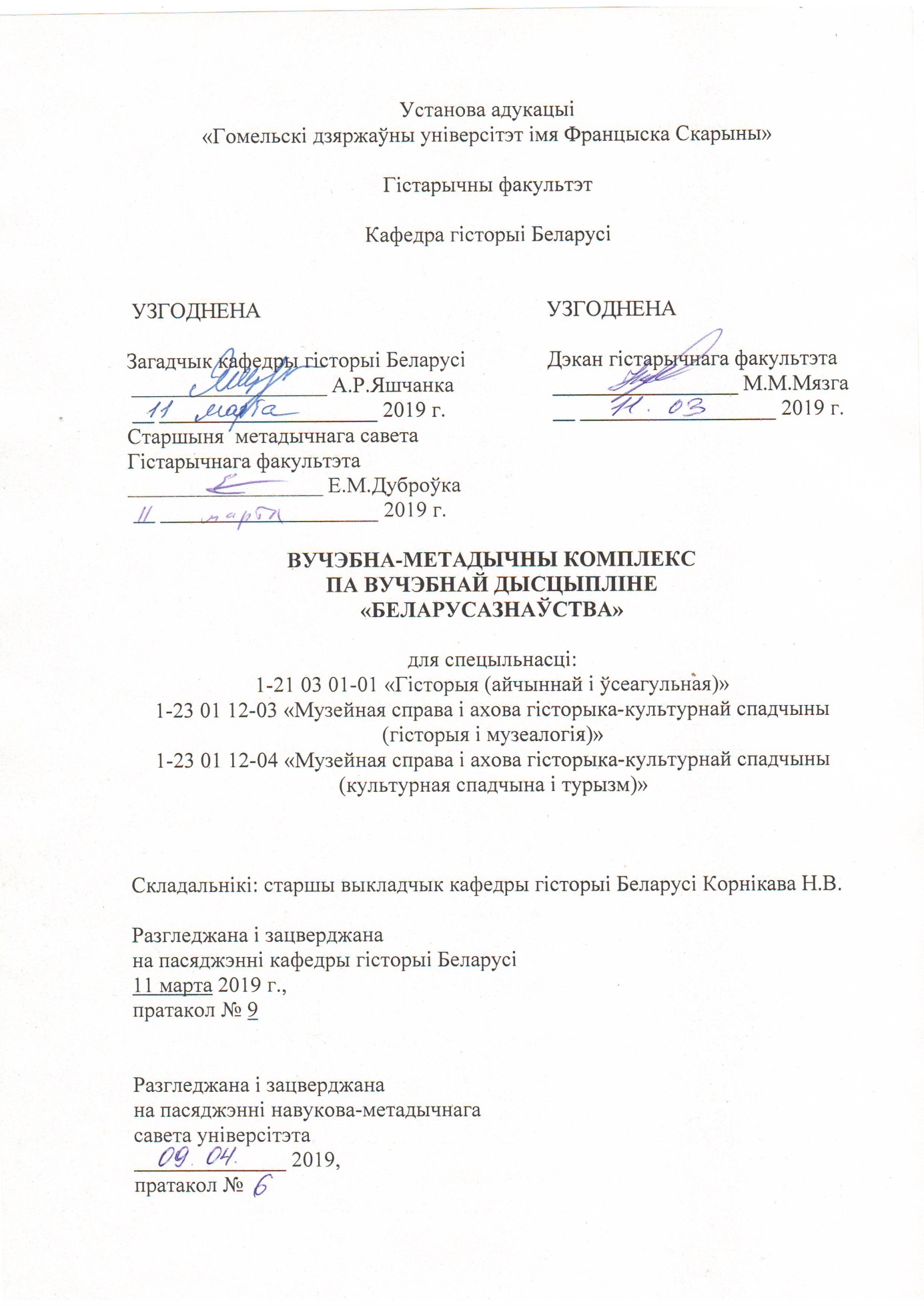 ЗМЕСТ1 Тлумачальная запіска                                                                              3   2 Тэарэтычны раздзел                                                                                 4  2.1 Канспект лекцый па дысцыпліне «Беларусазнаўства»                     43 Практычны раздзел                                                                                523.1 Планы практычных заняткаў па дысцыпліне                                   524 Раздзел кантролю ведаў                                                                        604.1 Пытанні для заліку па дысцыпліне                                                   60 5 Дапаможны раздзел                                                                               61 5.1 Вучэбная праграма па дысцыпліне  (з вучэбна-метадычнай картай дысцыпліны)                                                                                                      616 Інфармацыйна-метадычная частка                                                               806.1Літаратура                                                                                                     80ТЛУМАЧАЛЬНАЯ ЗАПIСКАНеабходнасць вывучэння курса «Беларусазнаўства» абумоўлена значнасцю ведаў аб айчыннай гісторыі і нацыянальных традыцыях для падрыхтоўкі высокакваліфікаваных кадраў па спецыяльнасцях «Гісторыя (айчынная і ўсеагульная)» і «Музейная справа і ахова гісторыка-культурнай спадчыны». Дысцыпліна « Беларусазнаўства» вывучаецца студэнтамі 2 курса спецыяльнасцей 1-21 03 01-01 «Гiсторыя (айчынная i ўсеагульная)», а таксама 1-23 01 12-03 «Музейная справа і ахова гісторыка-культурнай спадчыны (музеезнаўства)» і 1-23 01 12-04 «Музейная справа і ахова гісторыка-культурнай спадчыны (культурная спадчына і турызм)».   Мэта дадзенага ЭВМК – фарміраванне і  замацаванне ў студэнтаў сістэматычных ведаў у галіне айчыннай гісторыі і культуры як на ўзроўні фактаў, так і на ўзроўні іх тэарэтычнага асэнсавання; фарміраванне уяўленняў аб шляхах фарміравання і заканамернасцях развіцця нацыянальнай свядомасці, формах яе ўвасаблення ў духоўнай і матэрыяльнай культуры, побыце беларусаў і іншых этнічных груп Беларусі. Матэрыялы ЭВМК утрымлiваюць веды аб нацыянальным характары і адметных рысах беларусаў, іх традыцыйных рамёствах і промыслах, сувязях Беларусі з суседнімі краінамі, жыцці беларускай дыяспары, паходжанні асноўных атрыбутаў дзяржаўнага суверэнітэту і інш. Электронны вучэбна-метадычны комплекс па дысцыпліне                  «Беларусазнаўства» падрыхтаваны для студэнтаў 2 курса спецыяльнасцей  «Гiсторыя (айчынная i ўсеагульная)», «Музейная справа i ахова гісторыка-культурнай спадчыны (па накірунках)».  Дадзены ЭВМК складаецца з тэарэтычнага і практычнага раздзелаў, радзелу кантролю ведаў па дысцыпліне, дапаможнага радзелу і інфармацыйна-метадычнай часткі. Засваенне матэрыялу тэарэтычнага раздзелу будзе садзейничаць  асэнсаванню асаблівасцей гістарычнага шляху Беларусі са старажытных часоў да сучаснасці і разуменню дынамікі развіцця беларускай культуры, яе спецыфікi на розных гістарычных этапах і асноўных форм выяўлення (этнічная, прафесійная культура, мова, рэлігія і інш.). Дапаможны раздел змяшчае вучэбную праграму з метадычнай картай. Iнфармацыйна-метадычная частка ЭВМК утрымлівае спіс крыніц і літаратуры па дысцыплiне.Змешчаны ў электронным вучэбна-метадычным комплексе матэрыял дазваляе забяспечыць засваенне базавага аб'ёму ведаў па дысцыпліне                     «Беларусазнаўства», а таксама арганізаваць планаванне самастойнай працы студэнта пры вывучэнні курса.ТЭАРЫТЫЧНЫ РАЗДЗЕЛКанспекты лекцый УводзіныПрадмет беларусазнаўства, яго задачы, гісторыя станаўлення. Асноўныя этапы ў развіцці беларусазнаўства. Месца і роля беларусазнаўства ў развіцці грамадстваРоля беларусазнаўства ў фарміраванні нацыянальнай самасвядомасці і выхаванні культуры міжнацыянальных адносін.Ключавыя паняцці:  беларусазнаўства, этнас, матэрыяльная и духоўная культура беларускага народа, самасвядомасць.Канспект лекцыі:1. Прадметам беларусазнаўства з'яўляюцца найбольш агульныя заканамернасці фармавання, станаўлення і развіцця беларускага этнасу, яго самасвядомасці, этнічнай тэрыторыі беларусаў, іх дзяржаўнасці, матэрыяльнай і духоўнай культуры, узаемаадносін з іншымі этнасамі і дзяржавамі.У сувязі з гэтым да задач беларусазнаўства можна аднесцi разгляд асноўных канцэпцый этнагенезу беларусаў, паходжання іх назвы, дэмаграфічных змен, вывучэнне этнічных меншасцяў на тэрыторыі Беларусі і іх узаемаадносін з  беларусамі, асаблівасцей складвання этнічнай тэрыторыі, яе становішча ў розныя гістарычныя перыяды, адметнасцей фармавання самасвядомасці беларусаў, іх ментальнасці, і г.д.2-4. Беларусазнаўства як навука і вучэбная дысцыпліна адносна маладая, мела свае пад'ёмы, і спады ў развіцці. Першапачаткова ўзнікла як навука. Затым у межах навукі пачало развівацца асветнае беларусазнаўства. І нарэшце з пачатку 1920-х гг. - як вучэбная дысцыпліна, якая інтэгрыравала веды розных навук аб беларусах і Беларусі. Найбольш плённа беларусазнаўства як навука і вучэбная дысцыпліна пачала развівацца ў перыяд беларусізацыі, а таксама пасля абвяшчэння незалежнасці Рэспублікі Беларусь практычна ў канцы XX стагоддзя.Падрыхтоўчы этап пачынаецца ў канцы XVІІІ ст. і прадаўжаецца да 80-х гадоў XІX ст. Першымі піянерамі ўсведамлення самастойнасці беларускай нацыянальнай ідэі сталі вучоныя і студэнты Віленскага ўніверсітэта Ігнат Даніловіч, Яўхім Лялевел, Язэп Ярашэвіч, Ігнат Анацэвіч, Іван Лабойку, Міхаіл Баброўскі, Антон Марціноўскі і іншыя. Важнае значэнне для развіцця беларусазнаўства мела адкрыццё ў 1855 годзе ў Вільні Археалагічнай камісіі пад старшынствам Яўстахія Тышкевіча. Яна імкнулася скласці збор старажытных кніг, актаў, рукапісаў, манетаў, артыкулаў, зброі, палотнаў мастацтва Беларусі і Летувы; прадставіць свае фонды для даследчыкаў. У складзе камісіі апынуліся найбольш кампетэнтныя даследчыкі: А.Кіркор, Ю.Крашэўскі, М.Маліноўскі, Т.Нарбут. Менавіта ў гэты час Адам Кіркор выдаваў літаратурна-навуковыя альманахі, часопіс «Віленскі зборнік», Юзаф Крашэўскі рэдагаваў віленскі часопіс «Атэнэум», напісаў навуковую працу «Старажытная Літва. Яе гісторыя, законы, мова, вера, звычаі, песні», Тэадор Нарбут стаў аўтарам «Гісторыі літоўскага народа» (т. 1-9), увёў у навуковы ўжытак «Кроніку Быхаўца». У 1858 годзе было выдадзена «Собрание государственных и частных актов, касающихся Литвы и соединенных с нею владений (1387-1710 гг.)».Важны ўнёсак у вывучэнне гісторыі Беларусі зрабіў Паўночна-Заходні аддзел Расейскага геаграфічнага таварыства ў Вільні (1867-1915 гг.), які надрукаваў 4 кнігі «Запісак». Найбольш актыўнымі яго даследчыкамі праявілі сябе М.Нікіфароўскі, А.Смародзкі, М.Чагін, Е.Раманаў і інш.Наступны этап развіцця беларусазнаўства пачынаецца з 1880. Асаблівасць яго ў тым, што ў гэты час зроблена першая спроба тэарэтычнага абгрунтавання існавання самабытнага беларускага этнасу студэнтамі-народнікамі з Беларусі на старонках падпольнага часопісу «Гоман» у 1881 годзе. Свае вывады яны рабілі на аснове фундаментальных даследаванняў многіх вышэй згаданых этнографаў у парэформенны перыяд.Менавіта на старонках «Гомана» ўпершыню ў гісторыі беларускага грамадска-палітычнага руху была канкрэтызавана ідэя аб праве беларускага народа «на аўтаномную федэратыўную самастойнасць у сям'і іншых народнасцей Расеі», сцвярджалася самабытнасць беларускай мовы, неабходнасць развіцця беларускай культуры. У гэты час з'явілася і новая генерацыя беларускіх даследчыкаў у асобе М.Янчука, І.Завіша, М.Доўнар-Запольскага, Г.Татура, В.Стукаліча і інш.  Ля вытокаў беларусазнаўства стаялі таксама пісьменнік Франішак Багушэвіч, збірацель песень, казак Карусь Каганец, археолаг Генрых Татур. У гэты перыяд з'яўляюцца асобныя творы на беларускай мове.Вельмi важкі ўклад у справу развіцця беларусазнаўства ўнесла штотыднёвая грамадска-палітычная, навукова-асветная і літаратурна-мастацкая газета «Наша ніва» (1906-1915 гг.), якая выдавалася ў Вільні на беларускай мове. Вакол яе сабраліся лепшыя беларускія сілы. Заснавалі яе браты Іван і Антон Луцкевічы, Вацлаў Іваноўскі, Цётка і інш. Рэдактарамі-выдаўцамі былі С.Вольскі, А.Уласаў, Я.Купала.Менавіта ў гэты перыяд рэдакцыйны сакратар «Нашай нівы» Вацлаў Ластоўскі надрукаваў у Вільні сваю першую навуковую працу «Кароткая гісторыя Беларусі» (1910 г.). Сакратар Віцебскага губернскага статыстычнага камітэта, гісторык, аўтар прац па гісторыі Віцебшчыны, складальнік зборніка дакументаў XІ-XІX стст. «Віцебская даўніна» прафесар (з 1913 г.) Аляксей Сапуноў у 1911-1924 гг. чытаў курс лекцый па гісторыі Беларусі ў Віцебскім аддзяленні Маскоўскага археалагічнага інстытуга, а затым у Віцебскім інстытуце народнай асветы.Наступны этап развiцця беларусазнаўства пачынаецца з 1920-х гг. У гэты перыяд упершыню быў выдадзены ў Маскве (1920 г.) «Курс Белорусоведения» як цыкл лекцый, якія былі прачытаны ў Беларускім народным універсітэце ў Маскве ў 1918 годзе. У.Пічэта разглядаў у ім гісторыю беларускага народа; Д.Анучан - пытанні беларускай тэрыторыі; І.Сілініч даў геаграфічны нарыс; А.Фартунатаў - сельскагаспадарчую стататыстыку пяці беларускіх губерняў; Е.Чэпуркоўскі - антрапалогію беларусаў; М.Янчўк - этнаграфічны нарыс; П.Растаргуеў разглядаў беларускую мову ў яе сучасным і мінулым стане; Д.Жылуновіч - беларускую літаратуру; М.Сілішчэўскі - методыку радзімазнаўства. У БССР развіццю беларусазнаўства садзейнічала палітыка беларусізацыі правячай партыі бальшавікоў. Наступны этап звязаны з палітыкай ВКП(б), накіраванай на зварочванне нацыянальна-дэмакратычных працэсаў нават пад кантролем Савецкай улады, жорсткім праследваннем яго ўдзельнікаў. Пасля Вялікай Айчыннай вайны назiраюцца некаторыя ўсплескi развiцця беларусiзацыя, аднак яго паступовае аднаўленне пачынаецца з 1980-х гг. Павялiчылася беларусазнаўчая навукова-асветная роля перыядычных выданняў Беларусi, асаблiва газеты «Лiтаратура i мастацтва», заснаваны часопiс «Спадчына». Першы мiжнародны кангрэс беларусiстаў (Мiнск, 25-27.05. 1991 г.) заснаваў Мiжнародную асацыацыю беларусiстаў, разгледзеў сучасны стан беларусазнаўства, вызначыў кiрункi яго далейшага развiцця. Пытанні па матэрыялу лекцыі: Што з'яўляецца прадметам беларусазнаўства? Пералічыце задачы беларусазнаўства як навуковай дысцыпліны.Ахарактарызуйце асноўныя этапы ў развіцці беларусазнаўства.Якое грамадская значнасць вывучэння дысцыпліны «Беларусазнаўства».Літаратура:Саракавiк, I.А. Беларусазнаўства: вучэбн. выданне. - Ч. 1. – Мінск: “Веды”, 1999. – 284 с.Беларусазнаўства: Навучальны дапаможнік / П. Брыгадзін, Л. Лойка, Э. Дубянецкі і інш./ Пад рэд. П. Брыгадзіна. БДУ – Мн.: Завігар, 1998. – 288 с. Тэма 1. Тэрыторыя і назвы нашага краю1.	Паняцце этнічнай тэрыторыі. 2.	Фарміраванне і змяненне этнічнай тэрыторыі беларусаў у розныя гістарычныя эпохі. 3.	Паходжанне назваў “Белая Русь”, “Беларусь”. 4.	Разнастайнасць назваў нашай зямлі ў ХІХ – ХХ стст.Ключавыя паняцці:  этнiчная тэрыторыя, этнас, этнiчныя межы, «Белая Русь».Канспект лекцыі:1-2. Этнiчная тэрыторыя – тэрыторыя кампактнага расялення пэўнага народа (этнасу), з якой цесна звязаны яго этнагенэз i этнiчная гiсторыя. Вызначаецца ўстойлiвасцю на працягу многiх стагоддзяў. Уласцiвае кожнай этнiчнай тэрыторыi геаграфiчнае асяроддзе – гэта не толькi сфера пражывання, але i жыццевая аснова, што абумоўлiвае спецыфiку гаспадарчых заняткаў i вытворчай культуры, арганiчна ўваходзiць у паўсядзенны побыт, жывiць канкрэтнымi вобразамi духоўныя скарбы народа, яго мову i фальклор. У працэсе жыццядзейнасцi чалавек мяняе аблiчча акаляючага прыроднага асяроддзя, надаючы яму характар культурнага ландшафту, а родны край (бацькаўшчына) становiцца для яго, як i для народа ў цэлым, гiстарычнай спадчынай.      У некаторых выпадках этнiчныя межы могуць супадаць з прыроднымi рубяжамi (гарамi, вадападзеламi, рэдканаселенымi ляснымi масiвамi, воднымi перашкодамi), аднак звычайна этнiчнае сумежжа ўяўляе сабой зону супольнага пражывання суседнiх народаў, этнакультурныя элементы якiх пастаяннна ўзаемадзйнiчаюць, утвараючы пераходны (мiжэтнiчны) варыянт народнай культуры. Этнiчная тэрыторыя можа змяняцца ў вынiку гiстарычных катаклiзмаў, каланiзацыi, мiграцыйнага руху, асiмiляцыi i iнтэграцыi, якiя найбольш уласцiвы перэферыйным зонам супольнага пражывання суседнiх народаў. Стабiльнасць этнiчнай тэрыторыi залежыць таксама ад яе мiжнароднай самастойнасцi i ўмоў мiжнароднага жыцця. Нярэдкiя выпадкi, калi этнiчная тэрыторыя ўваходзiць у склад дзвюх i болей дзяржаў.           Этнiчная тэрыторыя беларусаў у розныя часы  акрэслiвалася неадназначна. Становiшча ўскладнялася гiстарычнымi умовамi, уваходжаннем этнiчнай тэрыторыi беларусаў у полiэтнiчныя дзяржавы, зменлiвай этнапалiтычнай i этнаканфесiянальнай сiтуацыяй.  У складзе Рэчы Паспалiтай сама назва Беларусь (Белая Русь) ужывалася як абласная (правiнцыяльная) для абазначэння верхняга Падзвiння i Падняпроўя: рэгiён Падняпроўя называлi ў той час Чорнай Руссю або Лiтвой, а паўдневаю частку сучаснай тэрыторыi – Палессем.  На гiстарычнай карце Польшчы 1740 г. Т. Кiтчына тэрыторыя сучаснай Беларусi пазначалася пад назвай Лiтоуская Русь. На карце 1750 г. Т. Майера ўпершыню Белай Руссю названа амаль уся сучасня тэрыторыя  ад Заходняга Буга на Поўдзень ад Брэста да Верхняга Падзвiння (Палессе тут паказана як састаўная частка Белай Русi). Пасля далучэння да Расii Беларусь у афiцыйных дакументах пачалi называць  Заходняй Руссю, Заходнiм цi Пауночна-Заходнiм краем (назва Беларусь ужывалася пераважна для Вiцебскай i Магiлеускай губ.). Аднак у др. палове 19 ст. па меры накаплення i асэнсавання канкрэтнага фальклорна-этнаграфiчнага матэрыялу выявiлася народнае адзiнства на ўсей сучаснай тэрыторыi Беларусi,  а сама назва стала ўсе часцей ужывацца i для суседнiх Мiнскай, Гродзенскай, часткi Вiцебскай i Смаленскай губ. Згодна этнаграфiчнаму атласу 1863 г. Эркерта, этнiчная тэрыторыя Беларусi акрэслiвалася па тэрыторыi Магiлеускай, Вiцебскай (без лiфляндскiх паветаў), часткi Вiленскай i Гродзенскай губерняў. Эркерт падзяляў тэрыторыю Беларусi на тры часткi: усходнюю (да Бярэзiны), заходнюю i паўднева-заходнюю або  Падляссе. Атлас 1864 г. А.Ф. Рыцiха i складзеная iм «Этнаграфiчная карта Еўрапейскай Расii» так акрэслiвала тэрыторыю беларусаў:  на захад i поўдзень ад Сувалак i далей па рэках Нараў, Ясельда, Прыпяць да яе ўпадзення ў Дняпро, на пойнач i ўсход – паўночней Вiльнi, далей па Свянцяны, Люцын, Вялiкiя Лукi, на захад ад Вязьмы i Мглiна, далей па Дняпру да вусця Прыпяцi. Пры этнiчнай дыферэнцыацыi насельнiцтва (асаблiва беларусаў i палякау) Эркерт i Рыцiх зыходзiлi найперш  з канфесiянальнай прыналежнасцi. Я. Карскi, М. Доўнар-Запольскi, а таксама члены Маскоўскай  дыялекталагiчнай камiсii пры складаннi адпаведных карт (1903, 1919, 1915) кiравалiся этналiнгвiстычнымi пракметамi i пашыралi этнiчную тэрыторыю беларусаў  на правабярэжжа Прыпяцi, а на  ўсход – да Ржэва i Бранска.    Тэрыторыя  Беларускай ССР фармiравалася на основе этнiчнай тэрыторыi ў складаных гiстарычных i мiжнародных умовах. У вынiку Кастрычнiцкай рэвалюцыi Беларусь атрымала сваю дзяржаўнасць. У склад БССР увайшлi Вiцебская, Гродзенская, Магiлеўская, Мiнская губ., беларускiя паветы Вiленскай i Ковенскай губ., заходнiя паветы Смаленскай губ. Аднак з узмацненнем мiжнароднай напружанасцi  БССР у складзе Мiнскай i Гроденскай губ. была аб’яднана з Лiтоускай ССР у адзiную рэспублiку; Магiлеўская, Вiцебская i Смаленская губ. Былi далучаны да РСФСР. Пасля вызвалення часткi Беларусi ад палякаў, БССР была адноўлена у складзе 6 паветаў Мiнскай губернii; Заходняя Беларусь па лiнii Верхнядзвiнск – Негарэлае – на захад ад Турава паводле Рыжскага мiрнага дагавора адышла да Польшчы. У 1924 г. у склад БССР увайшлi тэрыторыi Вiцебскай, Гомельскай i Смаленскай губ., а ў 1926 г. – Рэчыцкi i Гомельскi паветы, населеныя пераважна беларусамi. У вернаснi 1939 г. Заходняя Беларусь была ўз’яднана з БССР, а пазней г. Вiльня з прылягаючай тэрыторыяй i частка прыгранiчных раенаў БССР перайшлi да Лiтвы. Пасля Вялiкай Айчыннай вайны у жнiўнi 1945 г. ПНР былi перададзены 17 раёнаў Беластоцкай i 3 раёны Брэсцкай абласцей.    
      3-4. Паходжанне назвы “Белая Русь” канчаткова не высветлена. Наконт гэтага існуе шмат думак і версій. Адны аўтары паходжанне назвы “Белая Русь”
звязваюць з прыгажосцю зямлі, чысцінёй рэк і блакітнасцю азёр, мноствам
снегу, незалежнасцю ад татара-манголаў і літоўскіх князёў (“белая” у дадзеным выпадку – вялікая, незалежная, вольная, свабодная), другія – са светларусымі валасамі і блакітнымі вачыма жыхароў (бландзіны). Маюцца і іншыя тлумачэнні: назва “Белая Русь” паходзіць ад белага колеру адзення, якое “при дворе царском в почтении было”, ці ад белага колеру світак, сукенак і кашуль, якія насілі жыхары гэтых зямель. Тэрмін “Белая Русь” звязваецца таксама з шырокім распаўсюджваннем у тапаніміцы назваў са словам “белая” і г. д.
Упершыню тэрмін “Белая Русь”, як пісаў рускі гісторык В.М. Тацішчаў,
упамінаецца ў летапісах у 1135 г. у дачыненні да зямель Паўночна-Усходняй
Русі (Уладзіміра-Суздальскага княства). Гэта тэрыторыя ад вярхоўяў Заходняй
Дзвіны і Волгі да вярхоўяў Нёмана. Яна ўключала ў свой склад Маскоўскі,
Цвярскі, Смаленскі, Мсціслаўскі, Друцкі край. Вялікі князь РастоваСуздальскай зямлі Андрэй Багалюбскі з 1157 г. называўся князем Белай Русі.
      У канцы ХV – пачатку ХVІ ст. тэрмін “Белая Русь” па-ранейшаму
ўжываўся для абазначэння Маскоўскай (Рускай) дзяржавы. Вялікі князь
Маскоўскі Іван ІІІ насіў тытул князя “усея Велікыя і Белыя Русі”. Паводле
М.М. Карамзіна, “исчисляя в титуле своём все особенные владения государства Московского, Иоан наименовал оное Белою Россиею…”.
У старажытнай усходняй традыцыі асноўныя колеры атаясамліваліся са
старанамі свету: белы – з захадам, блакітны – з усходам, чорны – з поўначчу,
чырвоны – з поўднем. Пагэтаму невыпадкова тэрыторыя старажытнай Русі
дзялілася на “Белую Русь”, “Чорную Русь” і “Чырвоную Русь”.
У ХVІ – ХVІІ стст. назва “Белая Русь” паступова замацоўваецца за Падзвіннем і Падняпроўем. Амаль кожны іншаземец, які наведваў упершыню ўсходнюю
частку сённяшняй Беларусі (Падзвінне і Падняпроўе), звяртаў увагу на
пануючы тут паўсюдна белы колер адзення – ад світак і кажушкоў да
мужчынскіх нагавіц і шапак-магерак.
Аднак у ХVІ – ХVІІ стст. у розных гістарычных крыніцах назва “Белая
Русь” сустракаецца не толькі ў дачыненні да Усходняй Беларусі, але і ў
дачыненні да Ноўгарадскай і Пскоўскай зямель, а таксама да ўсходняй Украіны.          Чорная – у Маскоўскай зямлі каля Белага возера і далей усюды да Азіі.
Чырвоная – каля гор, якія называюцца Бескідамі… Пад тымі гарамі паветы
Галіцкі, Перамышльскі, Саноцкі, а ў сярэдзіне вядомы горад Львоў”. Гэта
адпавядае той усходняй традыцыі, калі зямля, размешчаная на Захадзе,
называецца Белай, на поўначы – Чорнай, на поўдні – Чырвонай.
Разам з тым у прадмовах і пасляслоўях да кніг Ф. Скарыны (пачатак
ХVІ ст.) тэрмін “Белая Русь” не сустракаецца. Землі сваёй радзімы Ф. Скарына называў тэрмінам “Русь” (“братия моя Русь”), які на працягу некалькіх стагоддзяў існаваў побач з назвай “Белая Русь” і даволі часта атаясамліваўся з ёй.
        З сярэдзіны ХVІ ст. тэрмінам “Белая Русь” сталі абазначаць не толькі землі падзвінска-падняпроўскага рэгіёна (традыцыйная “Белая Русь”), але і
цэнтральнага, папрыпяцка-палескага рэгіёнаў, ці землі сучаснай Цэнтральнай і Усходняй Беларусі. Беларусцамі называлі цяпер не толькі жыхароў падзвінскападняпроўскага рэгіёна, але і людзей, якія пражывалі на ўсёй тэрыторыі ад Заходняй Дзвіны да Прыпяці. Побач з формай “беларусцы” у дакументах сустракаецца і сучасная форма этноніма беларускага народа – “беларусы”.
       Польскі пісьменнік, гісторык і публіцыст С. Старавольскі ў кнізе
“Польшча ці апісанне становішча каралеўства Польскага” (1632 г.) адносіў да
Белай Русі 6 ваяводстваў: Навагрудскае, Мсціслаўскае, Віцебскае, Мінскае,
Полацкае і Смаленскае. Урад Рускай дзяржавы ў ХVІІ ст. Белай Руссю лічыў
Полацкую, Віцебскую, Мсціслаўскую і Смаленскую землі. Астатнія беларускія
землі ён называў літоўскімі.
         Адначасова ішоў працэс фарміравання мовы Белай Русі, г. зн. беларускай
мовы. Яе ўзнікненне было вынікам змяшэння, перапляцення паўночных
(падзвінска-дняпроўскіх) і паўднёвых (папрыпяцкіх) элементаў гутарковай
мовы ўсходнеславянскага насельніцтва. Гэта мова многімі асаблівасцямі
фанетычнай сістэмы, граматычнага ладу і слоўнікавага складу адрозніваецца ад рускай і ўкраінскай. Да гэтых асаблівасцей належыць спалучэнне такіх
элементаў, як цвёрдае “р” і “ч”, мяккае “д” (дзеканне), аканне. З’явіліся т. зв.
сярэднебеларускія гаворкі, якія ўвабралі ў сябе паўночныя і паўднёвыя
элементы. Што датычыцца мовы паўночнай зоны падзвінска-дняпроўскага
рэгіёна (Пскоўшчына, Цвярскі край, Смаленшчына), дык яна ў значнай ступені
склалася пад уплывам суседніх паўночных і ўсходніх гаворак, распаўсюджаных у межах Маскоўскай дзяржавы. Тут пачалі фарміравацца гаворкі велікарускай мовы. Ва ўсходніх раёнах Беларусі разам з мяккім “д”, з’явілася і цвёрдае “д”, а
дзе-нідзе і “оканне”. У паўднёвай зоне вялікі ўплыў на беларускую мову зрабіла ўкраінская мова.
      Такім чынам, у другой палове ХVІ – ХVІІ ст. сфарміравалася агульная
назва ўсходняй і цэнтральнай часткі беларускай этнічнай тэрыторыі –
“Белая Русь” і агульная назва (этнонім) яе жыхароў – беларусы. 
Заходнюю частку беларускай этнічнай тэрыторыі доўгі час называлі
“Чорная Русь”. Паводле звестак В.М. Тацішчава, граніца Чорнай Русі на
поўначы даходзіла да р. Віллі, на ўсходзе – прыкладна да Бярэзіны, на поўдні – да Прыпяці, на захадзе – да Буга. Назва “Чорная Русь” у айчынных крыніцах
упамінаецца не раней апошняй чвэрці ХІІІ ст. (1284). Першапачаткова гэта
назва не адносілася да заходняй часткі тэрыторыі сучаснай Беларусі. Так
называлася частка тэрыторыі сучаснай Украіны, тагачасная Галіцкая зямля.
     У заходнееўрапейскіх пісьмовых помніках назва “Чорная Русь” сустракаецца не раней ХІV – ХV стст. і ўжываецца для абазначэння самых заходніх зямель Русі,
якія гранічылі з Лівоніяй, Літвой і Польшчай.
Як назва заходняй часткі беларускай этнічнай тэрыторыі (у прыватнасці,
Беларускага Панямоння) тэрмін “Чорная Русь” пачынае замацоўвацца ў канцы
ХVІ – ХVІІ ст. З канца ХVІІІ ст. са знікненнем Вялікага княства Літоўскага і далучэннем
беларускіх зямель да Расійскай імперыі назва “Чорная Русь” паступова
выходзіла з ужытку, а назва “Белая Русь” распаўсюджвалася на ўсю
беларускую этнічную тэрыторыю. Прычым гэта назва набывала ў рускай мове
сваю заходнееўрапейскую форму – “Белоруссия”. У беларускай мове
захоўвалася старая ўсходнеславянская форма гэтай назвы. Яна стала
вымаўляцца і пісацца разам – “Беларусь”.
           У ХІХ ст. яшчэ афіцыйна захоўваўся падзел беларускай этнічнай
тэрыторыі на Беларусь і Літву, беларускія і літоўскія губерні. Аўтары
“Жывапіснай Расіі” (1882 г.) да беларускіх губерняў адносілі Віцебскую,
Магілёўскую, Мінскую і Смаленскую губерні, да літоўскіх губерняў –
Гродзенскую, Віленскую і Ковенскую губерні. Яшчэ ў сакавіку 1918 г., калі
падпісваўся дагавор паміж Савецкай Расіяй і Германіяй, сучасны Брэст меў
назву “Брэст-Літоўскі”. І толькі ў першай палове ХХ ст. назва “Беларусь”
распаўсюдзілася на ўсю беларускую этнічную тэрыторыю, а ранейшая назва
“Літва” канчаткова замацавалася за тэрыторыяй літоўскіх правінцый
Аўкштайціі і Жэмайціі і выйшла з ужытку ў дачыненні да беларускай этнічнай
тэрыторыі.
         Такім чынам, на працягу ХІХ – пачатку ХХ ст. тэрмін “Белая Русь”
пашырыўся на ўсю беларускую этнічную тэрыторыю і набыў сучаснае
гучанне – “Беларусь”.Пытанні па матэрыялу лекцыі: Дайце тлумачэнне паняцця "Этнічная тэрыторыя"Як змянялася этнічная тэрыторыя беларусаў у розныя гістарычныя перыяды?Пералічыце асноўныя канцэпцыі паходжання назваў "Белая Русь", "Беларусь".Літаратура:Беларусазнаўства: Навучальны дапаможнік / П. Брыгадзін, Л. Лойка, Э. Дубянецкі і інш./ Пад рэд. П. Брыгадзіна. БДУ – Мн.: Завігар, 1998. – 288 с.Этнаграфiя Беларусi: Энцыклапедыя / І.П. Шамякін [і інш.]. – Мінск: БелСЭ, 1989. - 575 с.Новик, Е. К. История Беларуси. С древнейших времен до 2010 г. : учеб. пособие / Е. К. Новик, И. JI. Качалов, Н. Е. Новик ; под ред. Е. К. Новика. - 2-е изд., испр. - Минск : Выш. шк„ 2011.-526 с.Тэма 2.  Геаграфічныя ўмовы БеларусіАгульныя звесткі аб прыродных умовах і экалагічнай сітуацыі ў Беларусі. Уплыў геаграфічных умоў на гаспадарчую дзейнасць беларускага этнасу. Геаграфічныя тэрыторыі і гаспадарчая дзейнасць.Ускладненне геаграфічных умоў развіцця беларускага этнасу ў выніку Чарнобыльскай аварыі.Ключавыя паняцці:  прыроднае асяроддзе Беларусi, Усходне-Еўрапейская раўніна, прыродныя рэсурсы Беларусi, сельская гаспадарка, экалагiчнае становiшча Беларусi, аварыя на ЧАЭС.Канспект лекцыі:1-2. Тэрыторыя Беларусі з'яўляецца часткай Усходне-Еўрапейскай (Рускай) раўніны. Для яе характэрны раўнінны рэльеф. Сярэдняя абсалютная вышыня паверхні складае 160 м над узроўнем мора. Хвалістыя раўніны чаргуюцца з пагорыстымі ўзвышшамі і ўвагнутымі нізінамі.Рэльеф у значнай ступені вызначае магчымасці гаспадарчай дзейнасці чалавека. Больш спрыяльны для гаспадарчага асваення рэльеф раўнін.З характарам рэльефу звязана і інтэнсіўнасць эразійны працэсаў, што аказвае ўплыў на магчымасці сельскагаспадарчага асваення тэрыторыі. Для выкарыстання тэрыторый са складаным рэльефам ў сельскагаспадарчай вытворчасці патрабуецца прымяненне спецыяльных агротехнологических прыёмаў. У цэлым можна адзначыць, што рэльеф Беларусі з'яўляецца спрыяльным для гаспадарчай дзейнасці.На тэрыторыі Беларусі фарміруецца ўмераны пераходны ад марскога да кантынентальнага клімат, характэрны для ўсёй Усходне-Еўрапейскай раўніны. Асноўныя рысы клімату Беларусі - мяккасць, невялікія амплітуды тэмператур, дастатковую колькасць ападкаў, няўстойлівы характар ​​надвор'я.Становішча Беларусі ў зоне дастатковага ўвільгатнення, асаблівасці рэльефу абумовілі развіццё густой гідраграфічны сеткі, у якую ўваходзяць шматлікія рэкі, ручаі, азёры і балоты. Будаўніцтва каналаў, вадасховішчаў і сажалак за апошнія стагоддзі яшчэ больш павялічыла яе гушчыню. Рачная сетка Беларусі уключае 20 800 рэк агульнай даўжынёй 90 600 км. Па колькасці пераважаюць малыя рэкі і ручаі. Толькі 3 ракі ў межах краіны маюць даўжыню больш за 500 км: Днепр і яго найбуйнейшыя прытокі Бярэзіна і Прыпяць. Яшчэ 6 рэк (Сож, Заходняя Дзвіна, Нёман, Заходні Буг, Гарынь і Ловаць) маюць агульную працягласць звыш 500 км, а 41 рака адносіцца да сярэдніх.Галоўныя рачныя сістэмы рэспублікі - Дняпро з Бярэзінай і Сожам, Прыпяць, Заходняя Дзвіна, Нёман і Заходні Буг.Адметнай рысай прыроды Беларусі з'яўляецца вялікая колькасць азёр. У рэспубліцы налічваецца больш за 10 тыс. Азёр, Сярод іх і самае буйное возера рэспублікі - Нарач, плошча якога складае 79,6 км 2. У пяцёрку таксама ўваходзяць возера Асвейскае, Чырвонае, Лукомскае, Дрывяты.Раслінны свет нашай краіны зараз налічвае каля 12 тыс. Відаў жывых арганізмаў, якія адносяцца да царствам раслін, Пратысты і грыбоў. сяродіх - больш за 7000 грыбоў, 1680 відаў сасудзістых раслін, больш за 2200 відаў водарасцяў і больш за 900 лішайнікаў і імхоў. Лесу з'яўляюцца нацыянальным багаццем дзяржавы. У краіне лясамі занята каля 8 млн. Больш за ўсё лясоў на Палессі, Полацкай нізіны,Цэнтральнабярэзінскай раўніне з беднымі пясчанымі глебамі.Фауна Беларусі налічвае каля 470 відаў пазваночных жывёл і больш за 30 тыс. Відаў беспазваночных. Фауна млекакормячых ўключае звыш 70 відаў, сярод якіх пераважаюць грызуны і драпежнікі. Самая разнастайная фауна птушак - каля 310 відаў. У жывёльным свеце налічваецца 20 відаў земнаводных і паўзуноў, каля 60 відаў рыб.У Беларусі пяць ахоўных дзяржавай запаведных тэрыторый. Іх праца падтрымана ЮНЕСКА. Гэта Нацыянальны парк "Белавежская пушча", Бярэзінскі біясферны запаведнік, Нацыянальныя паркі "Нарачанскі", "Прыпяцкі", "Браслаўскія азёры".3. У нетрах Беларусі адкрыта больш за 10 тыс. Радовішчаў мінеральнай сыравіны, якія ўключаюць каля 30 відаў карысных выкапняў. Частка карысных выкапняў у цяперашні час здабываецца, частка разведаных і можа распрацоўвацца ў будучыні (калійныя і каменныя солі, нафта, торф, будаўнічыя матэрыялы і сыравіну для іх вытворчасці, падземныя прэсныя і мінеральныя воды).Сельскагаспадарчыя ўгоддзі ў рэспубліцы займаюць 43% зямельных плошчаў. 2/3 сельскагаспадарчых зямель занятыя пад ворыва і толькі 1/3 - пад сенажаці і пашы.Галіновая структура гаспадаркі мае працяглую гісторыю фарміравання. Найбольш даўнімі па тэрмінах ўзнікнення з'яўляюцца сельскагаспадарчыя галіны і рамёствы. Амаль да сярэдзіны ХХ ст. Беларусь была аграрным рэгіёнам. З галін прамысловасці традыцыйнымі доўга лічыліся дрэваапрацоўчая, харчовая, тэкстыльная і шкляная прамысловасць.У савецкі перыяд прамысловасць Беларусі ў параўнанні з іншымі галінамі развівалася апераджальнымі тэмпамі. Сельская гаспадарка была перакладзена на калектыўныя формы гаспадарання, якія дазволілі сканцэнтраваць матэрыяльныя рэсурсы і перайсці да спецыялізацыі і росту аб'ёмаў сельскагаспадарчай вытворчасці.На сучасным этапе Беларусь вылучаецца развітай вытворчасцю машын і электронікі, хімічнай прадукцыі, апрацоўкай драўніны, вытворчасцю харчовых прадуктаў. Сельская гаспадарка спецыялізуецца на малочна-мясной і мяса-малочнай жывёлагадоўлі, свінагадоўлі, вырошчванні рапсу, лёну-даўгунцу і цукровых буракоў.4. Да найбольш вострым экалагічным праблемам Беларусі адносяцца: радыёактыўнае забруджванне тэрыторыі ў выніку Чарнобыльскай аварыі, дэградацыя ландшафтаў Беларускага Палесся пад уплывам гидромелиорации, дэградацыя навакольнага асяроддзя ў Салігорскім горнапрамысловага раёне. Для вырашэння гэтых праблем неабходна правядзенне цэлага комплексу спецыяльных мерапрыемстваў.Забруджванне тэрыторыі радыёнуклідамі. У красавіку 1986 г. адбылася аварыя на Чарнобыльскай АЭС. Па сваіх маштабах аварыя на ЧАЭС з'яўляецца самай буйной за ўсю гісторыю выкарыстання атамнай энергіі. Амаль 70% радыеактыўных выкідаў выпала насельскагаспадарчыя ўгоддзі, лясы, населеныя пункты Беларусі.Вялікая тэрыторыя была забруджаная ізатопамі ёду, цэзію, стронцыю, плутонію. Беларусь аб'яўлена зонай экалагічнага бедства і яшчэ на працягу многіх дзесяцігоддзяў будзе захоўваць статус экалагічна неспрыяльнай тэрыторыі.Найбольшая шчыльнасць забруджвання цэзіем-137 характэрная для Брагінскага, Хойніцкага і Нараўлянскага раёнаў Гомельскай вобласці. Вялікая пляма забруджанай тэрыторыі знаходзіцца на мяжы Гомельскай і Магілёўскай абласцей (Веткаўскі, Чачэрскі, Кармянскі, Краснапольскі, Чэрыкаўскі, Слаўгарадскі раёны).Забруджана больш за 1,8 млн га сельскагаспадарчых зямель, з якіх 264 тыс. Га цалкам выведзены з абарачэння. За бо леі чым 20-гадовы перыяд пасля аварыі ўтрыманне радыенуклідаў у глебах скарацілася прыкладна на адну чвэрць па прычыне натуральнага распаду.Рэгіянальная экалагічная праблема Палесся. На працягу 20 ст. на Палессе праводзілася шырокамаштабная меліярацыя. Яе вынікам стала тое, што амаль палова сельскагаспадарчых угоддзяў рэгіёну (2 млн. Га) - гэта меліяраваныя землі. Меліярацыя праводзілася без уліку ўстойлівасці ландшафтаў да антрапагеннага ўздзеяння. Разам са станоўчымі вынікамі яна прывяла і да негатыўных. Змяніўся мікраклімат балот і нават мезоклимат Палесся. Скарацілася колькасць ападкаў, што прыводзіць да частых засухам. Памяншэнне плошчы балот прывяло да скарачэння паступлення кіслароду ў атмасферу.Нерацыянальнае выкарыстанне меліяраваных зямель пад абганяльныя культуры прывяла да дэградацыі глеб і пераўтварэньня балотаў у «штучныя» пустыні. Зменшылася біялагічная разнастайнасць Палесся, скарацілася колькасць малых рэк.Панізіўся ўзровень грунтавых вод, што паскорыла зарастанне азёр.Пытанні па матэрыялу лекцыі: Назавіце характэрныя асаблівасці прыродных умоў Беларусі.Як геаграфічнае становішча і прыроднае асяроддзе ўплываюць на гаспадарчую дзейнасць беларускага народа?Які ўплыў аварыя на ЧАЭС аказала на экалагічную сітуацыю ў Беларусі? Пералічыце асноўныя экалагічныя праблемы сучаснай Беларусі.Літаратура:Беларусазнаўства: Навучальны дапаможнік / П. Брыгадзін, Л. Лойка, Э. Дубянецкі і інш./ Пад рэд. П. Брыгадзіна. БДУ – Мн.: Завігар, 1998. – 288 с. Брилевский, М. Н. География Беларуси : учеб. пособие для учреждений общего среднего образования / М. Н. Брилевский, Г. С. Смоляков. — 3-е изд., перераб. — Минск : Нар. асвета, 2012. — 303 с.Тэма 3. Этнагенез і этнічная гісторыя беларусаў. Этымалогія і сэнс тэрміна “этнагенез”.Асноўныя канцэпцыі паходжання беларусаў.Асаблівасці этнічнай гісторыі беларусаў у перыяд позняга сярэднявечча (XIV-XVIII стст.). Уплыў русіфікацыі на этнічнае развіццё беларусаў у канцы XVIII-пачатку ХХ стст.Этнічная гісторыя беларусаў у савецкі перыяд.Ключавыя паняцці: этнас, самасвядомасць, беларуская культура, канцэпцыi паходжання беларускага народа, беларуская мова.Канспект лекцыі:1 	Iснуе канцэпцыі паходжання беларусаў. У XIX ст. з'явіліся польская і вялікарускіх канцэпцыі, якія адмаўлялі існаванне самастойнага беларускага этнасу на той падставе, што ў насельніцтва Беларусі быццам бы не было самастойнага славянскага мовы. Прыхільнікі польскай канцэпцыі (Л. Галембовский, А. Рыпинский і інш.) лічылі беларускую мову дыялектам польскай мовы, а беларусаў - часткай польскага этнасу. Аўтары вялікарускай канцэпцыі (А. Сабалеўскі, І. Сразневский і інш.) cцвярджалі, што Беларусь - гэта частка вялікарускай этнічнай тэрыторыі, а беларуская мова - дыялект рускай мовы.            У пачатку XX ст. з'явілася rрывіцкая канцэпцыя, заснаваная на памылковым уяўленні аб тым, што продкамі беларусаў былі крывічы. Аўтары канцэпцыі М. Пагодзін, В. Ластоўскі і іншыя атаясамлялі беларусаў і крывічоў.  Вядомы беларусавед Е. Карскі, гісторык-славіст У.Пічэта, даследчык этнічнай гісторыі Беларусі М. Грынблат, беларускі гісторык, этнограф і эканаміст М. Доўнар-Запольскi ўключылі ў склад продкаў беларусаў не толькі крывічоў, але і дрыгавічоў і радзімічаў. Адсюль і назва яшчэ адной канцэпцыі - крывіцка-дрыгавіцка-радзiмiчская.        Асаблівую папулярнасць набыла балцкая тэорыя этнагенезу беларусаў. Згодна з гэтай тэорыі змешванне славян з даславянскія насельніцтвам - балтамі - прывяло да ўзнікнення беларускага этнасу. Балты, такім чынам, адыгралі ролю субстрату (падасновы) у этнагенезе беларусаў. Аўтар тэорыі археолаг В. Сядоў робіць гэтую выснову на падставе таго, што многія элементы беларускай культуры і мовы маюць балцкае паходжанне.Існуе і фіна-вугорская канцэпцыя паходжання беларусаў. Яе аўтарам з'яўляецца пісьменнік І. ласкі. На падставе таго, што некаторыя рэкі і азёры, размешчаныя на тэрыторыі Беларусі, маюць назвы фінскага паходжання (Дзвіна, Свір і інш.), ён лічыць, што продкамі беларусаў маглі быць фіны.У пачатку 1990-х гг. новую канцэпцыю ўзнікнення беларусаў распрацаваў гісторык-этнограф М. Піліпенка (Піліпенка М.Ф. Узнікненне Беларусі: новая канцэпцыя. Мінск, 1991). Ён лічыць, што ў выніку шырокага рассялення славян і змешвання іх з усходнімі балтамі ўтварыліся не беларусы, а першапачатковыя ўсходнеславянскія этнічныя супольнасці крывічоў, дрыгавічоў і радзімічаў. Гэта адбылося ў IX-X стст. Затым у канцы X - пачатку XI ст. разам з іншымі ўсходнеславянскімі супольнасцямі крывічы, дрыгавічы і радзімічы кансалідаваліся ў новае агульнаславянскай этнічнае супольнасць, для якога былі характэрны агульны ўсходнеславянскі мова, адзіная матэрыяльная і духоўная культура.Іх тэрыторыі сталі агульнай этнічнай тэрыторыяй, якая атрымала назву Русь. Яна дзялілася на рэгіёны, якія не супадаюць з ранейшымі этнічнымі тэрыторыямі першапачатковых усходнеславянскіх этнічных супольнасцяў. Тэрыторыя сучаснай Беларусі па лакальных асаблівасцях мовы і культуры ўваходзіла ў дзве дыялектнай-этнаграфічныя зоны ўсходнеславянскага этнічнага аб'яднання – папрыпяцка-палесскую і подзвiнска-дняпроўскую. Акрамя агульнай назвы Русь за паўднёвай часткай тэрыторыі Беларусі замацавалася назва Палессе, за цэнтральнай і паўночнай - Белая Русь. У паўднёвай папрыпяцка-палесскай зоне на аснове трансфармацыі дрыгавічоў, драўлян і паўднёвай часткі радзімічаў ішоў працэс стварэння новай этнічнай супольнасці - палешукоў, у паўночным (падвiнска-дняпроўскім) рэгіёне ў выніку трансфармацыі крывічоў, вяцічаў і паўночных радзімічаў - старажытных беларусцаў. М. Піліпенка мяркуе, што менавіта палешукі і беларусцы з'явіліся непасрэднымі продкамі беларусаў.2. 	Асноўнымі непасрэднымі продкамі беларускага народа былі дзве вялікія групы гэтай новай усходнеславянскай этнічнай супольнасці. Цэнтрам адной з іх з’яўлялася Папрыпяцце, другой - Падзвінне. У мове і культуры папрыпяцкай і падзвінска-дняпроўскай груп усходне-славянскай этнічнай супольнасці ўзнікла шмат элементаў, з якіх сфарміравалася мова і комплекс традыцыйнай культуры беларускага народа. Беларускі этнас, яго мова і культура ўтварыліся ў выніку змешвання папрыпяцкай і падзвінска-дняпроўскай груп, іх гаворак, культур. Апрача паўночнай часткі папрыпяцкай і паўднёвай часткі падзвінска-дняпроўскай груп, якія склалі аснову беларускага этнасу, у яго склад уліліся асобныя групы заходнеславянскага (польскага), балцкага (як усходнебалцкага - літвы, латыголаў, так і заходнебалцкага - прусаў, яцвягаў, жэмайтаў) і цюркскага (татарскага) насельніцтва. Беларускі народ сфарміраваўся на працягу XIII-XVI стст. пад уплывам некалькіх фактараў. Адным з іх было змяненне гістарычных умоў развіцця Папрыпяцця, Панямоння, Падзвіння і Падняпроўя ў познім сярэдневякоўі, менавіта агрэсія нямецкіх крыжакоў з захаду і татараў з усходу, працяглая сумесная барацьба насельніцтва гэтых зямель супраць захопнікаў. Другім фактарам фарміравання беларускага этнасу было змяненне эканамічнага становішча гэтых зямель, больш хуткае развіццё ў тэты перыяд Панямоння, Міншчыны, Магілёўшчыны, усталяванне больш цесных сувязей гэтага рэгіёну з папрыпяцкімі і падзвінскімі землямі. Трэцім фактарам фарміравання беларускага этнасу было змяненне палітычных умоў развіцця папрыпяцкіх, панёманскіх, падзвінскіх і падняпроўскіх зямель, узнікненне буйной дзяржавы - Вялікага княства Літоўскага, Рускага і Жамойцкага, размяшчэнне гэтых зямель (асабліва Панямоння, Міншчыны, Магілёўшчыны) у цэнтры названай дзяржавы, якая кансалідавапа, згуртавала, аб’яднала іх і палітычна. 3. 	Неспрыяльнымі былі ўмовы развіцця беларускай прафесійнай культуры ў к XVIII-XIX стст. i пачатку XX ст., калі беларуская этнічная супольнасць знаходзілася ў складзе другой дзяржавы - Расійскай імперыі. У справаводстве, адукацыі, друку польская мова была заменена рускай. Асноўным носьбітам беларускіх этнічных рыс у гэты час з’яўлялася сялянства. Яно захоўвала і развівала багатую непрафесійную культуру беларусаў, іх мову. На аснове гэтай культуры ў XIX ст. сфарміравалася нацыянальная беларуская прафесійная культура: новая беларуская літаратурная мова, новая беларуская літаратура, нацыянальнае прафесійнае выяўленчае мастацтва, беларускі нацыянальны тэатр. Фарміраванне беларускай нацыянальнай прафесійнай культуры, узмацненне нацыянальнага руху, эканамічных сувязей паміж беларускімі землямі станоўча ўплывалі на паступовае пашырэнне ўяўленняў аб прыналежнасці ўсіх груп беларусаў да адной этнічнай супольнасці. 4. 	Своеасаблівым было этнічнае развіццё беларусаў у XX ст. У гэты перыяд змяніліся эканамічныя і палітычныя ўмовы жыцця беларускага этнасу. Адбылося ўзбуйненне вытворчасці. Змяніўся і палітычны фактар. Была створана беларуская дзяржава. Новыя палітычныя ўмовы, асабліва ў 1920-я гг., садзейнічалі пашырэнню сферы ўжывання беларускай мовы. Але пачынаючы з 30-х гг. дзейнасць беларускай дзяржавы ў гэтым кірунку пачала аслабляцца і да пачатку 90-х гг. сфера ўжывання беларускай мовы ў адукацыі, перыядычным друку, кнігадрукаванні, дзяржаўных органах улады значна звузілася. Каб падтрымаць беларускую мову, спатрэбілася прыняць закон аб мовах. У XX ст. палепшыліся ўмовы для развіцця беларускай прафесійнай культуры. Беларуская літаратура, выяўленчае, музычнае і іншае мастацтва значна ўзбагаціліся і дасягнулі больш высокіх ступеняў дасканаласці і майстэрства, сталі больш вядомымі ў свеце. Сфера выкарыстання беларускай прафесійнай культуры пашырылася.XX ст. з’явілася новым этапам у развіцці не толькі беларускай нацыянальнай культуры, але і этнічнай самасвядомасці беларусаў. У параўнанні з XIX ст. у XX ст. яна ўзмацнілася. Гэтаму садзейнічала стварэнне беларускай дзяржавы, палітыка беларусізацыі ва Ўсходняй Беларусі ў 20-я гг. і нацыянальны рух у Заходняй Беларусі ў 1921-1939 гг. Моцны штуршок росту этнічнай самасвядомасці беларусаў дала актыўная барацьба беларускага народа з фашысцкімі захопнікамі ў 1941-1945 гг. У 90-я гг. тэрмін «беларусы» набыў болын багаты змест. Ён з’яўляецца не толькі найменнем беларускай этнічнай супольнасці, але і пачаў абазначаць таксама беларускую палітычную супольнасць, у якую ўваходзяць як беларускі этнас, так і іншыя этнічныя супольнасці Рэспублікі Беларусь. Пытанні па матэрыялу лекцыі:Назавіце асноўныя канцэпцыі паходжання беларусаў.Якія асаблівасці этнічнай гісторыі беларусаў у перыяд позняга сярэднявечча вы можаце назваць?Як паўплывала на этнічнае развіццё беларусаў ўваходжанне ў канцы 18 ст. белорусскiх зямель у склад Расійскай імперыі?Ахарактарызуйце этнакультурныя працэсы на Беларусі ў 20 ст.Літаратура:1 Беларусы. У 13 тт. Т. 4. Вытокі і этнічнае развіццё / В.К. Бандарчык  [і інш.]. – Мінск, 2001.2  Пилипенко М.Ф. Возникновение Белоруссии. Новая концепция. – Минск, 1990. 3 Беларусазнаўства: Навучальны дапаможнік / П. Брыгадзін, Л. Лойка, Э. Дубянецкі і інш./ Пад рэд. П. Брыгадзіна. БДУ – Мн.: Завігар, 1998. – 288 с.Тэма 4. Гісторыя беларускай дзяржаўнасціВытокі беларускай дзяржаўнасці. Беларускія землі ў складзе Вялікага Княства Літоўскага, Рэчы Паспалітай.Далучэнне зямель этнічнай Беларусі да Расійскай імперыі ў канцы XVIII ст. “Паўночна-Заходні край”. Беларуская Народная Рэспубліка і яе лёс. БССР. Беларусь у складзе СССР (1922-1991 гг.). Беларуская дзяржаўнасць на сучасным этапе.Ключавыя паняцці: дзяржава, суверэнiтэт, Полацкае княства, Тураўскае княства, Вялiкае княства Лiтоўскае, Рэч Паспалiтая, беларускiя губернi, БССР, Рэспублiка Беларусь. Канспект лекцыі:1. Племянное княжанне крывічоў-палачан стала асновай Полацкага княства, якое ў 10 - 11 стст. было адным з найбуйнейшых княстваў Усходняй Еўропы. Упершыню Полацкае княства згадваецца ў "Аповесці мінулых гадоў" пад 862 г. Першым вядомым полацкім князем быў Рагвалод. У летапісах захавалася паданне аб няўдалым сватаўства князя Уладзіміра да дачкі Рагвалода Рагнедзе, датаваны 980 г. Рагнеда стала адной з жонак Уладзіміра Святаславіча. Іх сын Ізяслаў паклаў пачатак дынастыі полацкіх князёў якую складалі князі Брачыслаў (1003-1044 гг.), Усяслаў Чарадзей (1044-1101 гг.) І іх нашчадкі. Найбольшай магутнасці Полацк дасягнуў пры Усяславе, які спрабаваў захапіць Пскоў і Ноўгарад.На аснове племяннога аб'яднання дрыгавічоў на поўдні Беларусі склалася Тураўскае княства. Першае летапіснае ўпамінанне аб ім адносіцца да 980 г. Тураўская зямля лічылася вотчынай кіеўскіх князёў, таму тут княжылі члены кіеўскага княскага дома. Яны маглі адначасова княжыць і ў Кіеве. Непасрэдна Туравам кіраваў прадстаўнік князя - пасаднік. Другім па значэнні ў Тураўскай зямлі быў горад Пінск.З сярэдзіны 13 ст. на землях Верхняга і Сярэдняга Панямоння пачалося складванне Вялікага княства Літоўскага. Перадумовы: 1) ўзнікненне племянных княжанняў у літоўскіх плямёнаў і барацьба літоўскіх князёў за "вярхоўнае княжанне"; 2) знешняя небяспека з боку крыжакоў і татара-манголаў 3) літоўскія феадалы прызнавалі за старажытнарускімі землямі шырокія правы на аўтаномію.Першыя летапісныя вядомым князем ВКЛ лічыцца Міндоўг, які ў выніку жорсткай барацьбы ў 1235 г. здолеў падпарадкаваць значную частку літоўскіх племянных княжанняў. Сваёй рэзідэнцыяй Міндоўг зрабіў Навагрудак. Восенню 1246 года ён прыняў праваслаўе і быў абраны наваградскім князем. Так паўстала "Літва Міндоўга", тэрыторыя якой у канцы 40-х - пачатку 50-х гг. 13 ст. ўключала літоўскія і беларускія землі з гарадамі Навагрудак, Гродна, Ваўкавыск, Слонім, Браслаў. У 1252 ці 1253 г. Міндоўг атрымаў тытул караля. У 1263 г. у выніку змовы Міндоўг быў забіты. У 1263 - 1264 гг. пачалася барацьба паміж літоўскімі князямі за ўладу. У выніку князем стаў сын Міндоўга Войшалк. Пашырэнне тэрыторыі ВКЛ і ўмацаванне дзяржавы працягнулася пры князі Віцень (1295 - 1316 гг.). У склад ВКЛ увайшлі Полацкая і Берасцейская зямлі. З мэтай умацавання вярхоўнай улады Віцень ўвёў агульнадзяржаўны герб "Пагоня".Амаль уся территорыя сучаснай Беларусі была ўключана ў склад ВКЛ пры князі Гедымін (1316 - 1341 гг.) У 1323 г. Гедымін зрабіў сталіцай дзяржавы г. Вільні. Гедымін правілаў амаль 25 гадоў, заставаўся паганцам, але можна было цярпець ставіўся да іншых рэлігій. Спадчыннікам яго ўлады ў абыход старэйшых сыноў стаў малодшы - Евнут. Старэйшыя - Альгерд (1296 - 1377 гг.) І Кейстут (? - 1382 г.) аб'ядналіся і зрушылі Евнута. У 1345 г. вялікім князем быў абвешчаны Альгерд, які да гэтага княжыў у Віцебску У выніку дамоўленасці браты падзялілі ўладу. Заходняй часткай ВКЛ (Жамойць, Трокі, Гродна) правілаў Кейстут, а ўсходняй і іншымі абласцямі - Альгерд. Альгерд праводзіў актыўную знешнюю палітыку. ВКЛ пры Альгердзе стала адным з найбуйнейшых дзяржаў Еўропы.Аб'яднанне ВКЛ і Польшчы ў адзіную дзяржаву адбылося ў выніку заключэння Люблінскай уніі. Галоўнай перадумовай Люблінскай уніяй з'яўляліся гістарычна якія склаліся з часоў Крэўскай уніі цесныя дзяржаўна-палітычныя, эканамічныя і культурныя адносіны паміж ВКЛ і Польшчай. Зняволення уніі спрыялі знешнепалітычныя прычыны. Для ВКЛ і Польшчы існавала пастаянная пагроза набегаў з боку Крымскага ханства. У другой палове 16 ст. ВКЛ было ўцягнута ў Лівонскую вайну з Маскоўскай дзяржавай. Цяжкае фінансава-эканамічнае становішча, якое склалася ў ВКЛ у выніку вайны, паскорыла падпісанне Люблінскай уніі.1 ліпеня 1569 г. быў падпісаны акт стварэнні агульнага дзяржавы - Рэч Паспалітая, з агульнымі цэнтральнымі органамі ўлады (кароль, сенат, сойм), агульнай знешняй палітыкай. Польшча і ВКЛ захоўвалі ўласныя сістэмы заканадаўства, мясцовыя адміністрацыйныя апараты, суды, узброеныя сілы, дзяржаўныя мовы, дзяржаўныя друку. Палітычны ўплыў магнатаў ВКЛ у Рэчы Паспалітай зменшылася. Магнаты ВКЛ незадаволеныя ўмовамі уніі, імкнуліся ўмацаваць самастойнасць княства. На працягу 70-80-х гг. XVI ст. у ВКЛ рэгулярна збіраліся сеймы. Статут 1588 г. заканадаўча аформіў захаванне ВКЛ як самастойнага дзяржаўнага ўтварэння. Рэч Паспалітая была саслоўнай канстытуцыйнай манархіяй з выбарным каралём. Заканадаўчыя функцыі выконваў двухпалатны вальны сейм.Дзяржаўны лад Рэчы Паспалітай на працягу другой паловы XVI - XVII стст. зведаў эвалюцыю: шляхецкая рэспубліка змянілася бязмежнай уладай магнацкіх родаў, якія супернічаюць адзін з адным. Гэта ў сукупнасці з «залатымі шляхецкімі вольнасцямі» прывяло да паслаблення дзяржавы.2. 5 жніўня 1772 г. у Пецярбургу была падпісана канвенцыя, у адпаведнасці з якой Прусіі адыходзіла паўночна-заходняя частка Польшчы, Аўстрыя атрымала паўднёвую Польшчу і Галіцыю, у Расію увайшлі землі ўсходняй Беларусі. 23 студзеня 1793 г. Расія і Прусія падпісалі пагадненне аб падзеле Рэчы Паспалітай. Прусія атрымала зямлі заходняй Польшчы з гарадамі Торунь, Познань, Гданьск. Расіі адышлі землі цэнтральнай частцы Беларусі з гарадамі Мінск, Слуцк, Барысаў, Пінск, Мазыр. У 1795 г. адбыўся трэці падзел Рэчы Паспалітай, ініцыятарам якога выступіла Заўтра. Расіі адышлі Курляндыя, Літва, частка заходняй Украіны і тэрыторыя Заходняй Беларусі. Прусія і Аўстрыя падзялілі паміж сосбой пакінутыя польскех зямлі. У выніку апошняга падзелу Рэч Паспалітая знікла як дзяржава, а ўся тэрыторыя Беларусі ўвайшла ў склад Расійскай імперыі.На тэрыторыі Беларусі ўводзілася новае адміністрацыйна-территоральное дзяленне: замест ваяводстваў і паветаў ствараліся губерні і паветы. У пачатку ХІХ ст. беларускія землі ўваходзілі ў 5 губерняў: Магілёўскую, Віцебскую, якія ўвайшлі ў Беларускае генерал-губернатарства, Гродзенскую, Мінскую і Віленскую, аб'яднаныя ў Літоўскае генерал-губернатарства.Насельніцтва беларускіх зямель, за выключэннем сялян, прыносіла прысягу. Тыя, хто не жадаў прысягаць, маглі ў техмесячный тэрмін прадаць нерухомую маёмасць і з'ехаць за мяжу. Большасць шляхты і магнатаў прысягнулі императирице і атрымалі ўсе правы расійскіх дваран. Іх маёмасныя і рэлігійна-культурныя правы гарантаваліся дзяржавай. Адначасова шляхта магчымасці выбараў караля, правы на стварэнне канфедэрацый, права мець уласныя ўзброеныя атрады, ліквідаваліся соймы і соймікі. Частка шляхты, якая не змагла дакументальна пацвердзіць свае дваранскія правы падчас спецыяльных мерапрыемстваў - "разбораў" - пазбаўляліся дваранства і права валодаць маёнткамі.У 1830-831 гг. і 1863-1864 гг. на некаторых тэрыторыях беларускіх губерняў, у Літве і Полши адбыліся буйныя шляхецкія паўстання, якія былі задушаныя ўладамі. Прадстаўнікі шляхты, якія прымалі ўдзел у іх высылаліся за межы беларускіх губерняў і падвяргаліся разнастайным санкцыям. У той жа час з унутраных расійскіх губерняў у беларускія прыбывалі рускія чыноўнікі. Адбываўся працэс русіфікацыі.На мяжы 19-20 стст. У Беларусі пачынаюць распаўсюджвацца сацыял-дэмакратычныя ідэі, у 1898 г. у Мінску была створана партыя РСДРП; ў 1903 г. - партыя БСГ (Беларуская сацыялістычная грамада), якая з'яўлялася першая нацыянальная палітычная партыя, выказваліся за культурна-нацыянальную аўтаномію Беларусі.Новы перыяд у развіцці беларускіх зямель звязаны з падзеямі Лютаўскай буржуазна-дэмакратычнай і Кастрычніцкай сацыялістычнай рэвалюцый.Пасля здзяйсненні лютаўскай рэвалюцыі Часовае ўрад не здолеў вывесці Расею з крызісу, ні адзін з найважнейшых пытанняў (аб заканчэнні вайны, аб ліквідацыі памешчыцкага землеўладання і размеркаванні зямлі, нацыянальнае пытанне, працоўны пытанне) не было вырашана. Значна пагоршыўся эканамічнае становішча краіны, армія страціла баяздольнасць, распаўсюдзілася дызэртырства.25 кастрычніка 1917 г. Петраградзе адбылося ўзброенае паўстанне, у выніку якога быў звергнуты Часовае правитльство. 26 кастрычніка 1917 г. ІІ Усерасійскі з'езд Советовў рабочых і салдацкіх дэпутатаў прыняў дэкрэты аб міры і зямлі, стварыў Савет Народных Камісараў (СНК), выбраў заканадаўчы орган новай улады - Усерасійскі Цэнтральны Выканаўчы Камітэт (УЦВК) і абвясціў аб пераходзе ўлады ў краіне да Саветаў рабочых, салдацкіх і сялянскіх дэпутатаў. Першы савецкі ўрад узначаліў лідэр бальшавікоў У.І.Ленін.З 26 кастрычніка па 26 лістапада 1917 г. ішоў працэс пераходу ўлады да бальшавікоў на тэрыторыі Беларусі і Заходняга фронту.Пасля Кастрычніцкай рэвалюцыі беларускі нацыянальны рух, падзяліўся на дзве часткі: адна частка заняла антыбальшавіцкую і антысавецкую пазіцыю, іншая - падтрымлівала бальшавікоў і звязвала вырашэнне пытання аб беларускай дзяржаўнасці з Савецкай уладай. 31 студзеня 1918 г. быў утвораны Беларускі нацыянальны камісарыят (Белнацком) як аддзел Народнага камісарыята па справах нацыянальнасцей РСФСР. Белнацком ўзначаліў А.Червяков.30 снежня 1918 г. ва Смаленску VI Паўночна-Заходняя абласная канферэнцыя РКП (б) абвясціла сябе I з'ездам КП (б) Б, які і абвясціў БССР. Быў абраны кіруючы орган партыі - Цэнтральнае бюро. Яго ўзначаліў А.Мясников. 31 снежня ЦБ КП (б) Б зацвердзіў склад Часовага працоўнае-сялянскага савецкага ўрада на чале з Дз.Жылуновiчам.1 студзеня 1919 г. быў апублікаваны Маніфест аб стварэнні БССР. Эканамічныя і грамадска-палітычныя працэсы пачатку 1920-х гг. спрыялі актывізацыі нацыянальна-культурнага жыцця ў рэспубліцы. 15 ліпеня 1924 г. ІІ сесія Цэнтральнага выканаўчага камітэта БССР афіцыйна абвясціла беларусізацыю дзяржаўнай палітыкай. Палітыка беларусізацыі спрыяла хуткаму развіццю нацыянальнай сістэмы адукацыі і культуры.Да канца 1930-х гадоў у БССР адбыліся значныя змены ў грамадска-палітычным жыцці. Склалася савецкая грамадска-палітычная сістэма.Велізарным выпрабаваннем для беларускага народа сталі падзеі Вялікай Айчыннай вайны. Беларусь стала адным з першых рубяжоў, якія прынялі на сябе ўдар нямецка-фашысцкіх войскаў. Больш за тры гады Беларусь знаходзіліся пад нямецкай акупацыяй. Аднак на тэрыторыі акупаванай рэспублікі было арганізавана патризанское і падпольны рух. Беларускі народ праявіў патрыятызм і саоотверженность ў барацьбе з ворагам .. Каля 1,5 млн беларусаў змагаліся з ворагам у шэрагах Чырвонай Арміі. Беларускі народ зрабіў вялікі ўклад у перамогу над нямецка-фашысцкімі захопнікамі. У пасляваенны перыяд, справіўшыся з наступствамі ваеннага ліхалецця, Беларусь ператварылася ў развітую рэспубліку СССР з развітой прамыслова-тэхнічнай і сельскагаспадарчай базай.4. З 1991 г. пачынаецца гісторыя незалежнай беларускай дзяржавы. Суверэнітэт рэспублікі быў замацаваны Канстытуцыяй Рэспублікі Беларусь, прынятай 15 сакавіка 1994 г. Рэспубліка Беларусь абвяшчалася унітарнай дэмакратычнай сацыяльнай прававой дзяржавай. У адпаведнай з Канстытуцыяй заканадаўчым органам з'яўляўся Парламентам, прэзідэнт абвяшчаўся кіраўніком дзяржавы і выканаўчай улады. Судовая ўлада была прадстаўлена судамі, у тым ліку Канстытуцыйным судом. У 1994 г. першым Прэзідэнтам Рэспублікі Беларусь быў абраны А. Р. Лукашэнка. Па яго ініцыятыве 14 мая 1995 г. было праведзены рэспубліканскі рэферэндум, на які былі вынесены пытанні аб наданні рускай мове роўнага статусу з беларускай, аб усталяванні новых Дзяржаўнага сцяга і Дзяржаўнага герба Рэспублікі Беларусь, аб эканамічнай інтэграцыі з Расiйскай Федэр, ацыяй, аб унясенні змяненняў у Канстытуцыю РБ . Большасць насельніцтва рэспублікі выказалася за наданне рускай мове статусу дзяржаўнай нароўні з беларускай, падтрымала прапанову аб устанаўленні новых Дзяржаўнага герба і Дзяржаўнага сцяга Рэспублікі Беларусь. Абсалютная большасць насельніцтва выказалі за эканамічную інтэграцыю з Расіяй.24 лістапада 1996 г. адбыўся ўсенародны рэферэндум, на якім 70,4% выбаршчыкаў прагаласавала за ўнясенне змяненняў і дапаўненняў у Канстытуцыю Рэспублікі Беларусь 1994 г., прапанаваныя Прэзідэнтам Рэспублікі Беларусь А.Р. Лукашэнка. У адпаведнасці з новай рэдакцыяй Канстытуцыі Рэспублікі Беларусь замест Вярхоўнага Савета быў сфармаваны двухпалатны орган - Нацыянальны сход, які складаецца з Палаты прадстаўнікоў і Савета Рэспублікі. Значна пашыраны паўнамоцтвы прэзідэнта. У Рэспубліцы Беларусь зацвердзілася прэзідэнцкая форма праўлення.У 2001 г. А. Р. Лукашэнка быў абраны на пасаду Прэзідэнта РБ другаснае. 17 кастрычніка 2004 г. адбыўся рэферэндум па второсу аб магчымасці абрання А. Р. Лукашэнкi на трэці тэрмін. Станоўча адказалі 79,4% якія галасавалі. 19 сакавіка 2006 г. адбыліся выбары, па выніках якіх А.Р.Лукашэнка быў абраны Прэзідэнтам РБ на трэці тэрмін.Пытанні па матэрыялу лекцыі: Ахарактарызуйце становішча беларускіх зямель у складзе Вялікага княства Літоўскага і Рэчы Паспалітай.Прааналізуйце палітыку, якая праводзіцца расійскімі ўладамі ў дачыненьні да беларускіх губернях, пасля ўваходжання беларускіх зямель у склад Расійскай імперыі.Вылучыце асноўныя вехі, звязаныя з развіццём беларускай дзяржаўнасці ў 20- пачатку 21 стст.Літаратура:Беларусазнаўства: Навучальны дапаможнік / П. Брыгадзін, Л. Лойка, Э. Дубянецкі і інш./ Пад рэд. П. Брыгадзіна. БДУ – Мн.: Завігар, 1998. – 288 с.Пурышева, Н.М., Старовойтов, М.И. Истории Беларуси: ответы на экзаменационные вопросы. 5-е изд. – Минск: Тетралит, 2014.Новик, Е. К. История Беларуси. С древнейших времен до 2010 г. : учеб. пособие / Е. К. Новик, И. JI. Качалов, Н. Е. Новик ; под ред. Е. К. Новика. - 2-е изд., испр. - Минск : Выш. шк„ 2011.-526 с.Бригадин, П.И. История Беларуси в контексте европейской истории. – Минск, 2014.Гісторыя Беларусі ў кантэксце сусветных цывілізацый: вучэб. дапам.: у 2 ч. / Пад рэд. А. А. Кавалені, В. Ф. Касовіча. – Мінск, 2005.История Беларуси: учеб. пособие: в 2 ч. Ч. 2 / Под ред. Я. И. Трещенка. – Могилёв, 2008.Ковкель, И. И. История Беларуси с древнейших времен до нашего времени / И. И. Ковкель, Э. С. Ярмусик. – Минск, 2006Тэма 5. Атрыбуты нацыянальнага суверэнітэтуДзяржаўная сімволіка беларусаў. Дзяржаўны герб. Дзяржаўны сцяг і яго гісторыя. Да гісторыі Дзяржаўнага гімна. Галоўныя заканадаўчыя акты ў айчыннай гісторыі. Ключавыя паняцці: сімвалы дзяржаўнага суверэнітэту, герб i сцяг Рэспублiкi Беларусь, гiмн Рэспублiкi Беларусь, Статуты ВКЛ, Канстытуцыя. Канспект лекцыі:1. Дзяржаўны герб Рэспублікі Беларусь  з'яўляецца сімвалам дзяржаўнага суверэнітэту Рэспублікі Беларусь. Дзяржаўны герб Рэспублікі Беларусь уяўляе сабой размешчаны ў сярэбраным полi зялёны контур Дзяржаўнай мяжы Рэспублікі Беларусь, накладзены на залатыя промні ўзыходзячага над зямным шарам сонца. Уверсе поля знаходзіцца пяціканцовая чырвоная зорка. Герб абрамлены вянком з залатых каласоў, пераплеценых справа кветкамі канюшыны, злева - кветкамi лёну. Вянок тройчы перавiты з кожнага боку чырвона-зялёнай стужкай, у сярэдняй частцы якой у аснове Дзяржаўнага герба Рэспублікі Беларусь у два радкi напiсаны золатам словы «Рэспубліка Беларусь» (Закон Рэспублікі Беларусь ад 5 лiпеня 2004 года "Аб дзяржаўных сімвалах Рэспублікі Беларусь»).2. Дзяржаўны сцяг Рэспублікі Беларусь з'яўляецца сімвалам дзяржаўнага суверэнітэту Рэспублікі Беларусь, уяўляе сабой прамавугольнае палотнішча, якое складаецца з дзвюх гарызантальна размешчаных каляровых палос: верхняй - чырвонага колеру шырынёй у 2/3 і ніжняй - зялёнага колеру ў 1/3 шырыні сцяга. Каля дрэўка вертыкальна размешчаны беларускі нацыянальны арнамент чырвонага колеру на белым полі, які складае 1/9 даўжыні сьцягу. Адносіны шырыні сцяга да яго даўжыні - 1: 2. Сцяг мацуецца на дрэўку (флагштоку), якое афарбоўваецца ў залацісты (охра) колер.Пры цырымоніях і іншых урачыстых мерапрыемствах Дзяржаўны сцяг Рэспублікі Беларусь выкарыстоўваецца з наканечнікам ромбападобнай формы з выявай пяціканцовай зоркі, аналагічнай яе выяве на Дзяржаўным гербе Рэспублікі Беларусь. Наканечнікі вырабляюцца з металу жоўтага колеру.У Беларусі ўстаноўлены дзяржаўнае свята - Дзень Дзяржаўнага сцяга Рэспублікі Беларусь і Дзяржаўнага герба Рэспублікі Беларусь, які адзначаецца штогод у 2-е нядзелю мая.Дзяржаўны гiмн Рэспублiкi БеларусьУ адпаведнасцi з артыкулам 19 Канстытуцыi Рэспублiкi Беларусь Дзяржаўны сцяг, Дзяржаўны герб i Дзяржаўны гiмн з’яўляюцца сiмваламi яе дзяржаўнага суверэнiтэту.Прэзiдэнтам Рэспублiкi Беларусь была пастаўлена задача стварэння гiмна новай, незалежнай Беларусi. У якасцi Дзяржаўнага гiмна Рэспублiкi Беларусь Прэзiдэнт краiны зацвердзiў твор на музыку Н.Сакалоўскага i словы М.Клiмковiча, У.Карызны.У новым Дзяржаўным гiмне Рэспублiкi Беларусь захавана музыка Н.Сакалоўскага, якая сiмвалiзуе пераемнасць гiстарычных традыцый беларускага народа, карыстаецца папулярнасцю i павагай у прадстаўнiкоў розных пакаленняў грамадзян краiны i па сваiх мастацкiх якасцях адпавядае ўсiм патрабаванням, прад’яўляемым да гiмнiчных твораў.З прапанаваных варыянтаў тэкстаў гiмна на музыку Н.Сакалоўскага камiсiя i грамадскасць аддалi перавагу вершу М.Клiмковiча i У.Карызны. Захоўваючы адпаведнасць меладычным i рытмiчным асаблiвасцям музыкi Н.Сакалоўскага, гэты паэтычны твор у той жа час адлюстроўвае новыя палiтычныя, эканамiчныя i сацыяльныя ўмовы развiцця Рэспублiкi Беларусь як суверэннай, мiралюбiвай дзяржавы, падкрэслiвае патрыятызм i працавiтасць яе грамадзян, сяброўскiя адносiны памiж прадстаўнiкамi ўсiх нацыянальнасцей, якiя жывуць у нашай краiне.Кiраўнiк дзяржавы зацвердзiў Палажэнне аб Дзяржаўным гiмне Рэспублiкi Беларусь, якое вызначае статус гiмна, умовы i правiлы яго выканання i выкарыстання.Зацвярджэннем Дзяржаўнага гiмна завяршыўся працэс фармiравання дзяржаўнай сiмволiкi Рэспублiкi Беларусь.Тэкст дзяржаўнага гімна Рэспублiкi Беларусь:Словы М.Клімковіча, У.КарызныМузыка Н.СакалоўскагаМы, беларусы - мірныя людзі,Сэрцам адданыя роднай зямлі,Шчыра сябруем, сілы гартуемМы ў працавітай, вольнай сям'і.Слаўся, зямлі нашай светлае імя,Слаўся, народаў братэрскі саюз!Наша любімая маці-Радзіма,Вечна жыві і квітней, Беларусь!Разам з братамі мужна вякаміМы баранілі родны парог,У бітвах за волю, бітвах за долюСвой здабывалі сцяг перамог!Слаўся, зямлі нашай светлае імя,Слаўся, народаў братэрскі саюз!Наша любімая маці-Радзіма,Вечна жыві і квітней, Беларусь!Дружба народаў - сіла народаў -Наш запаветны, сонечны шлях.Горда ж узвіся ў ясныя высі,Сцяг пераможны - радасці сцяг!Слаўся, зямлі нашай светлае імя,Слаўся, народаў братэрскі саюз!Наша любімая маці-Радзіма,Вечна жыві і квітней, Беларусь!4. Статуты ВКЛ - звод законаў Вялікага княства Літоўскага, які складаў прававую аснову дзяржавы. Першы Статут, які складаецца з 13 раздзелаў (283 артыкула) быў выдадзены ў 1529 годзе. Статут рэгламентаваў пытанні грамадзянскага, крымінальнага і працэсуальнага права. Другі Статут быў выдадзены ў 1566 годзе і адлюстроўваў сацыяльна-эканамічныя і палітычныя змены.Статут 1588 г. з'яўляючыся адным з першых прававых кодэксаў у Еўропе, ён быў настолькі дасканалым, што больш за двух з паловай стагоддзя вызначаў усе бакі жыцця ВКЛ. Статут складаўся з 14 раздзелаў і 487 артыкулаў, якія ўключалі нормы дзяржаўнага, адміністрацыйнага, ваеннага, судова-працэсуальнага, грамадзянскага, сямейнага і апякунскага, спадчыннага і зямельнага, крымінальнага права. Прынцыпы, выкладзеныя у Статуце: абмежаванне ўлады гасудара, падзел улады на заканадаўчую, выканаўчую і судовую, абвяшчэнне насуперак сярэднявечнаму царкоўнаму касмапалітызму захавання дзяржаўнага суверэнітэту; усе нормы Статута прасякнуты ідэяй усталявання прававой дзяржавы.Канстытуцыя 3 мая 1791 г. - закон, згодна з якім Рэч Паспалітая ператваралася ў канстытуцыйную манархію. Каталіцызм абвяшчаўся дзяржаўнай рэлігіяй, прызнавалася талерантнасць у адносінах да іншых канфесій. Шляхта заставалася прывілеяваным саслоўем, над сялянамі ўсталёўвалася дзяржаўная апека. Для земляў Кароны і ВКЛ ўводзіліся адзіныя пасады, казна і армія, што азначала пераход ад федэратыўнай да унітарнаму утройства дзяржавы.Канстытуцыі БССР 1919 г. – першая Канстытуцыя Сацыялістычнай Савецкай Рэспублікі Беларусі (ССРБ), якая  была прынята на I Усебеларускім з'ездзе Саветаў 3 лютага 1919 г. Канстытуцыя юрыдычна замацавала стварэнне БССР, савецкую форму улады і асноўныя прынцыпы сацыялістычнага ладу.Канстытуцыя Рэспублікі Беларусь 1994 г. - Асноўны Закон Рэспублікі Беларусь, які мае вышэйшую юрыдычную сілу і замацоўвае асноватворныя прынцыпы і нормы прававога рэгулявання важнейшых грамадскіх адносін.Адзінай крыніцай дзяржаўнай улады і носьбітам суверэнітэту ў Рэспубліцы Беларусь з'яўляецца народ (артыкул 3 Канстытуцыі Рэспублікі Беларусь). Рэалізуючы сваё права на непасрэдны ўдзел у кіраванні справамі грамадства і дзяржавы (артыкул 37 Канстытуцыі Рэспублікі Беларусь), грамадзяне па найважнейшых праблемах дзяржаўнага і грамадскага жыцця вызначылі будучыню нашай дзяржавы на рэспубліканскіх рэферэндумах, рашэнні якіх у тым ліку знайшлі сваё адлюстраванне ў зменах і дадатках дзеючай Канстытуцыі рэспублікі Беларусь. У Рэспубліцы Беларусь рэспубліканскія рэферэндумы праводзіліся: 14 траўня 1995 году, 24 лістапада 1996 года, 17 кастрычніка 2004 году.Пытанні па матэрыялу лекцыі: Ахарактарызуйце дзяржаўны сцяг і герб Рэспублікі Беларусь як сімвалы дзяржаўнага суверэнітэту.Пералічыце і ахарактарызуйце важнейшыя ў айчыннай гісторыі заканадаўчыя акты.Літаратура:Беларусазнаўства: Навучальны дапаможнік / П. Брыгадзін, Л. Лойка, Э. Дубянецкі і інш./ Пад рэд. П. Брыгадзіна. БДУ – Мн.: Завігар, 1998. – 288 с. Государственные символы Национальный правовой интернет-погртал Республики Беларусь http://pravo.by/gosudarstvo-i-pravo/gosudarstvennaya-simvolika/gosudarstvennye-simvoly/Тэма 6 . Беларуская мова: гісторыя і сучаснасць1.	Асноўныя перыяды ў развіцці беларускай мовы. 2.	Самасвядомасць і мова. 3.	Уплыў беларускай літаратуры на развіццё нацыянальнай свядомасці.Ключавыя паняцці: сімвалы дзяржаўнага суверэнітэту, герб i сцяг Рэспублiкi Беларусь, гiмн Рэспублiкi Беларусь, Статуты ВКЛ, Канстытуцыя. Канспект лекцыі:1-2. У вынiку iнтэграцыйных моўных працэсаў, на думку вучоных пры фармiраваннi мовы беларускай народнасцi сталi вядучымi два дыялекты –  паўднева-заходнi (гаворкi Турава-Пiнскага княства i навагродска-гродзенскiя гаворкi) i паўночна-усходнi (гаворкi полацкай i Смаленкай земляў).   Разгляд непасрэдна гiсторыi беларускай лiтаратурнай мовы звычайна пачынаецца з часоў узнiкнення пiсьменнасцi i першых лiтаратурна-пiсьмовых твораў ва ўсходнiх славян. Трэба заўважыць, што на тэрыторыi Беларусi iснавалi такiя буйныя цэнтры старажытнай пiсьменннасцi, як Полацк, Тураў, Пiнск, Смаленск, Слуцк, Мазыр. Тут перапiсвалiся не толькi царкоўныя творы i iншая папулярная ў тыя часы лiтаратура, але стваралiся арыгiнальныя творы.Такiм чынам, у лiтаратурных помнiках, створаных на Беларусi ў 10-13 стст., ужо выразна акрэслiлiся рысы беларускай моунай сiстэмы.    Наступны  перыяд развiцця беларускай мовы прыпадае на час уваходжання беларускiх зямель у склад Вялiкага княства Лiтоўскага. Этнiчную большасць у ВКЛ складалi нашчадкi былых усходнеславянскiх пляменаў (крывiчоў, дрыгавiчоў, радзiмiчаў), якiя захавалi свае традыцыi, звычкi, культуры, веру, сваю мову. На базе гэтай часткi ўсходнеславянскага насельнiцтва на працягу 14-15 стст. Склалася  беларуская народнасць i сфармiравалася беларуская  лiтаратурна-пiсьмовая мова (яе прынята называць старабеларускай). Вядучую ролю ў яе фармiраваннi адыгралi хутчэй за усе, гаворкi Вiленшчыны i паўночных гарадоў ВКЛ -  Вiцебска, Полацка, Смаленска. Старабеларуская мова з яўлялася асноўнай лiтаратурна-пiсьмовай мовай у ВКЛ. Высокi ўзровень мела ў 15-17 стст. беларускае свецка-мастацкае пiсьменства, якое iснавала ў такiх жанравых формах, як летапiсы, мемуары, творы мастацкай лiтаратуры –  перакладной i арыгiнальнай (вершы, творы палiтычна сатыры i iнш.). Паступова дэмакратызацыя старабеларускай свецкай  пiсьменнасцi, якая выяўлялася ў замене архаiчных моўных элементаў адпаведнымi элементамi жывой народнай мовы, пашырылася i на  рэлiгiйную лiтаратуру, якая традыцыйна стваралася на царкоўнаславянскай мове.   Увядзенне ў сакральную мову народных элементаў адыграла важную ролю ў гiсторыi беларускай мовы. У другой палове 16 ст., у разгар Рэфармацыi на Беларусi, паслядоўнiкi Ф. Скарыны – С. Будны, В. Цяпiнскi i iнш. давялi справу да канца, стварыўшы рэлiгiйныя творы на беларускай мове. Такiм чынам, на раннiх этапах сваей гiсторыi беларускi народ ажыцяўляў пiсьмовыя зносiны на мове, якая значна адрознiвалася ад сучаснай беларускай мовы.Далейшае развiцце беларускай народнасцi i мовы адбывалася ў неспрыяльных умовах. Утварэнне федэратыунай дзяржавы – Рэчы Паспалiтай у вынiку    аб ’яднання Вялiкага княства Лiтоўскага з Польшчай (Люблiнская ўнiя, 1569 г.). З канца 16 ст. на Беларусi распаўсюджвалася лацiнская мова – афiцыйная пiсьмовая на той час мова Польскай дзяржавы. Яна пачынае выкарыстоўвацца (часта паралельна з беларускай мовай) у судовай практыцы, навуковым ужытку, становiцца прадметам школьнага вывучэння. Паступова беларуская мова выцясняецца з прыватнага пiсьмовага ужытку.   У канцы 18 ст. беларускiя землi увайшлi ў склад Расiйскай iмперыi. У гэтыя часы афiцыйная навука Расiйскай дзяржавы разглядае беларускую мову як дыялект («наречiе») рускай мовы, а беларусаў разглядае як рускую народнасць. Беларуская мова ў гэты i пазнейшыя часы ў афiцыйны ужытак, пiсьмовасць, школы не дапускалася.  Менавiта ў гэты час у асяроддзi беларускiх навукоўцаў умацоўваецца разуменне самабытнасцi беларускага народа. У творчасцi беларускiх пiсьменнiкаў першай i другой паловы 19 ст. Я. Чачота, Я. Баршчэўскага, В. Дунiна-Марцiнкевiча, Ф. Багушэвiча, Я. Купалы, Я. Коласа, М. Багдановiча, Цеткi i iнш. увасобiлiся духоўныя здабыткi беларускага народа. Так i бярэ пачатак новая беларуская лiтаратурная мова.    Такiм чынам, сучасная лiтаратурная мова пачынае складацца амаль праз два стагоддзi пасля спынення старабеларускай пiсьмовай традыцыi – у мастацкай творчасцi, прызначанай найперш селянiну. Менавiта на аснове жывой мовы народа i пачала фармiравацца беларуская лiтаратурная мова (без якой-небудзь сувязi з культурай старога беларускага пiсьменства).  3. Асноўныя нормы лiтаратурнай беларускай мовы пачалi складацца стыхiйна толькi  ў першыя дзесяцягоддзi (1906-1915 гг.) легальнага функцыянавання беларускага друку. Выданнне першай беларускай газеты «Наша нiва», вакол якой згуртавалiся нацыянальныя культурныя сiлы, удзел у ей карэспандэнтаў з розных мясцовасцей Беларусi стварылi магчымасць замацавання ў якасцi норм найбольш пашыраныя моўныя з явы. Першыя спробы кадыфiкаваць правапiсныя i граматычныя нормы былi зроблены братамi А i Я. Лесiкам, якiя ў 1917 г. апублiкавалi лацiнскiм шрыштам дапаможнiк «Як правiльна пiсаць па-беларуску», а ў 1918 г. на яго аснове выдалi «Беларускi правапiс». У гэты час выходзяць i iншыя дапаможнiкi. Найбольш значнай сярод iх стала «Беларуская граматыка для школ» Б .Тарашкевiча, выдадзеная кiрылiцай i лацiнкай у Вiльнi ў 1918 г.           Б. Тарашкевiч здолеў акрэслiць асноўныя заканамернасцi беларускай лiтаратурнай мовы. З выхадам граматыкi Б. Тарашкевiча пачаўся працэс стабiлiзацыi правапiсных норм беларускай лiтаратурнай мовы.    Уздым у 1920-я гады беларускай культуры, ажыццяўленне палiтыкi беларусiзацыi стварылi станоўчыя ўмовы для развiцця беларускай мовы, якая набыла статус дзяржаўнай.    Аднак ужо ў 1930-я гг. беларусiзацыя была спынена. У 1938 г. выходзiць пастанова СНК i ЦК ВКП (б) «Аб абавязковым вывучэннi рускай мовы ў  школах нацыянальных рэспублiк i абласцей». З гэтага часу пачынаецца паступовае аслабленне пазiцый беларускай мовы ў сферы навучальна-выхаваўчага працэсу ў школе.   Працэсы дэмакратызацыi грамадства, набыцце нашай рэспублiкай суверэнiтэту абумовiлi пачатак адраджэнння беларускай мовы. У 1990 г. беларускай мове, у адпаведнасцi з прынятым Вярхоўным Саветам Беларусi Законам аб мовах, быў нададзены статус дзяржаунай, якi прадугледжваў найперш яе аднаўленне ў сферы афiцыйна-прававога ўжытку i адукацыi. Пашырылiся ўжыткi беларускай мовы ў  сiстэме адукацыi. На сучасным этапе на беларускай мове выдадзены шматтомныя  галiновыя энцыклапедыi, слоўнiкi, граматыкi, манаграфii, на ей iснуе багатая i самабытная мастацкая i публiцыстычная лiтаратура.  Пытанні па матэрыялу лекцыі: Вылучыце асноўныя перыяды ў развіцці беларускай мовы.Якім чынам развіццё беларускай мовы звязана з фарміраваннем этнічнай самасвядомасці беларусаў?Калі адбываецца фарміраванне новага беларускай літаратурнай мовы?Літаратура:Беларусазнаўства: Навучальны дапаможнік / П. Брыгадзін, Л. Лойка, Э. Дубянецкі і інш./ Пад рэд. П. Брыгадзіна. БДУ – Мн.: Завігар, 1998. – 288 с. Этнаграфiя Беларусi: Энцыклапедыя / І.П. Шамякін [і інш.]. – Мінск: БелСЭ, 1989. - 575 с.Тэма 7. Асаблівасці нацыянальнага побытуГісторыка-этнаграфічныя рэгіёны Беларусі.Беларуская хата і яе інтэр’ер.Традыцыйнае адзенне беларусаў.Нацыянальныя стравы.Ключавыя паняцці: гiсторыка-этнаграфiчны рэгiён, матэрыяльная культура, традыцыйнае беларускае жылле, народны беларускi касцюм, народная кулiнарыя. Канспект лекцыі:1. Гісторыка-этнаграфічны рэгіён вылучаецца на якой-небудзь тэрыторыі паводле комплексу этнакультурных прыкмет: асаблівасцей этнічнай гісторыі, характеру рассялення, гаспадарчых заняткаў і прылад працы, народнай  архітэктуры, дэкаратыўна-прыкладнога мастацтва, традыцыйнага адзення, фальклору, мясцовых гаворак і інш. На Беларусi вылучаецца 6 этнаграфічных рэгіёнаў: Паўночны (Паазер'е), Усходні (Падняпроўе), Цэнтральны (Центральная Беларусь), Паўночна-Заходні (Панямонне), Усходняе Палессе і Заходняе Палессе. Рэгіёны лакалізуюцца ў масівах з блізкімі гістарычнымі і экалагічнымі ўмовамі, пераважна ў басейнах вялікіх рачных сістэм (рэкі служылі сродкамі зносін і вызначалі напрамкі культурна-эканамічных сувязей, а таксама стваралі спрыяльныя ўмовы для жыхарства і гаспадарчай дзейнасці). Мясцовая прырода з яе разнастайнымі рэсурсамі і адпаведнымі ўмовамі была жыццёвым асяроддзем, арганічна ўваходзіла ў паўсядзённы побыт і ў межах пэўнай сацыяльнай сістэмы ўплывала на спецыялізацыю гаспадарчых заняткаў, жьіллё, адзенне, ежу, сродкі зносін. На працягу стагоддзяў межы гісторыка-этнаграфічных рэгіёнаў мяняліся, аднак гэта не парушала пераемнасці гістарычных традыцый.2. На Беларусі былі распаўсюджаны розныя тыпы пасяленняў і неаднолькавыя тыпы забудовы сядзiбы ў ХIХ – пачатку ХХ ст. На сядзібе размяшчаліся жыллё, вытворчыя i гаспадарчыя пабудовы. Нацыянальныя адметнасці мела афармленне інтэр’еру беларускай хаты. 	У 19 - пач. 20 ст. асноўнымі тып сялянскага жылля – зрубныя 1-, 2-, 3-камерныя пабудовы. Аднакамернае жыллё - хата без сянец. 2-камернае ўтваралася далучэннем да хаты сянец. Самым пашыраным у беларускай вёсцы было 2-камернае жыллё (хата + сенцы). Больш ускладнены планіровачнны тып -  хата + сенцы + трэцяе памяшканне (жылое або гаспадарчае — камора, клець).	Унутраная планіроўка ў беларускім сялянскім жыллі вызначалася ўстойлівасцю; печ размяшчалася ў правым ці левым вуглу пры ўваходзе і вусцем была павернута да падоўжнай сцяны з акном. У процілеглым па дыяганалі ад печы вуглу знаходзілася покуць (вялікі або кутны вугал, кут, куць, пакуцце). На покуці звычайна   стаяў   стол   і   знаходзілася бажніца. Ад покуці ўздоўж сцен размяшчаліся лавы. Ад печы ўздоўж глухой сцяны насцілаліся палаці – нары.	3. Вылучаюцца жаночы, мужчынскi i дзiцячы комплексы адзення беларусаў, будзённае i святочнае адзенне, а таксама абрадавае адзенне і ўпрыгожаннi. Тканіны выраблялі з лёну (радзей пянькі) і воўны, упрыгожвалі набіўным узорам.	У традыцыйны комплекс мужчынскага паўсядзеннага адзення ўваходзілі кашуля, нагавіцы, а таксама камізэлька. Кашулю насілі навыпуск,  падпяразвалі  поясам,  калошы абгортвалі анучамі і запраўлялі ў лапці, скураныя пасталы, боты, зімой - у валёнкі. Галаўнымі ўборамі былі саламяны капялюш (брыль) ці валеная магерка, зімой заечая ці аўчынная аблавуха. Мужчынскі касцюм меў дастаткова  сціплае аздабленне. 	Значна больш разнастайным i багата ўпрыгожаным быў жаночы касцюм. У жаночай кашулі залежна ад крою вылучаюць 3 умоўныя тыпы: з прамымі плечавымі ўстаўкамі; тунікападобная; з гесткай. Найболыная ўвага звярталася на ўпрыгожанне рукавоў. Разнастайным было паясное адзенне жанчыны: многія віды спадніц (андарак, саян, палатнянік, летнік), а таксама панёвы, фартухі. Малюнак спадніцы і панёвы – клетка. У жаночае, асабліва святочнае, убранне ўваходзіў і гарсэт у выглядзе безрукаўкі, якая шчыльна аблягала стан і рабіла фігуру зграбнай. Галаўныя ўборы строга залежалі ад узросту і сямейнага становішча жанчыны. У дзяўчат гэта былі перавязкі накшталт вузкіх ручнікоў. Жаночыя галаўныя ўборы падзяляюцца на ручніковыя (намітка, сярпанка, хустка), рагацістыя (галовачка), каптуровыя (каптур, чапец, падвічка). Самы пашыраны і адмысловы - намітка. Будзённым абуткам жанчыны былі лапці, святочным - пасталы і чаравікі. Верхняя мужчынская і жаночая вопратка мала адрознівалася паміж сабой – гэта світа, сярмяга, латушка, бурка, бурпос, кажух, кажушок. 4. Вядомы розныя стравы беларускай народнай кулiнарыi (мучныя i крупяныя, стравы з агароднiны i прадуктаў збiральнiцтва, мясныя i малочныя стравы, рыбныя стравы, напоi).	Характар ежы і харчавання беларусаў вызначаліся накіраванасцю іх гаспадаркі. Значнае месца ў харчаванні займалі дзікарослыя расліны (шчаўе, баршчавік, крапіва, лебяда), ягады, грыбы. 	Найбольш старажытны пашыраны від расліннай ежы - каша. Яе варылі з абтоўчанага цэлага або з сечанага ікрупі зерня і молатага (мукі). 3 аўсянай мукі гатавалі кісель, жур, талакно. Былі шырока вядомы рэдкія мучныя стравы — зацірка, галушкі. Традыцыйная ежа беларусаў, як і іншых славян, бліны з жытняй, пшанічнай, грэцкай, радзей ячменнай мукі.	Каштоўным і шанаваным прадуктам з мукі быў хлеб (жытні, пшанічны). Яго пяклі з рознымі дабаўкамі - бульбай, буракамі. 	Адным з галоўных прадуктаў харчавання была таксама гародніна, напрыклад,  рэпа, рэдзька, агуркі, морква, цыбуля, часнок. Рэдкія, звычайна кіслыя стравы (на першае) варылі з капусты, буракоў і бацвіння, з салёных агуркоў, са шчаўя, грыбоў, рыбы. 	3 18 ст. ў харчаванні беларусаў вялікае месца займае бульба. 3 бульбы гатавалі розныя стравы, яна ішла як дабаўка да мучных і гароднінных. Бульбу варылі цэлую і рэзаную, чышчаную і ў лупінах, пяклі, смажылі. 3 дранай бульбы пяклі і пякуць дранікі і бабку, з тоўчанай робяць камы. 	3 малочных прадуктаў спажывалі малако, тварог, сыр, масла, смятану, сыроватку, маслёнку (скалоцвіны), малодзіва (серу). Малако елі халодным, гатаваным, але пераважна кіслым.	Значна меншае месца ў харчаванні беларусаў займалі мясныя стравы. Спажывалі свіное мяса, бараніну, мяса свойскіх птушак, значна радзей - мяса кароў, цялят. Мяса спажывалі сырым, вараным, печаным, вэнджаным. Найболып пашыраная страва - каўбаса.  Сала салілі з прыправамі. Са свіных вантроб рабілі вантрабянку (сальцісон), з крыві - крывянку, варылі юху, боршч. На вялікія святы заможныя сяляне пяклі лепшыя часткі свіной тушы, цяляці, часам цэлыя кумпякі або парася. Пытанні па матэрыялу лекцыі: Што такое "гісторыка-этнаграфічны рэгіён"? Перичислите гісторыка-этнаграфічныя рэгіёны Беларусі.Ахарактарызуйце традыцыйнае жыллё беларусаў.Якія элементы ўваходзяць у традыцыйны комплекс мужчынскага і жаночага касцюма беларусаў?Якія асаблівасці традыцыйнай кухні беларускага народа?Літаратура:1 Раманюк М.Ф. Беларускае народнае адзенне (Фотаальбом). – Мінск, 1981. 2 Титов В.С. Историко-этнографическое районирование матуриальной культуры белорусов: XIX – начало XX ст. – Минск, 1983.3 Беларускае народнае жыллё. – Мн., 1973.4 Беларускае народнае адзенне. – Мн., 1975.5 Серыя “Беларусы”. Т. 2. Дойлідства / А.І. Лакотка. – Мн., 1997.6 Бялявіна В.М., Ракава Л.В. Жаночы касцюм на Беларусі. – Мн., 2007.7 Бялявіна В.М., Ракава Л.В. Мужччынскі кацюм на Беларусі. – Мн., 2007.8 Навагродскі Т.А. Традыцыі народнага харчавання беларусаў. – Мн., 2000.Тэма 8. Традыцыйная нацыянальная нематэрыяльная культура беларусаўЭтнічная своеасаблівасць фальклору беларусаў. Міфалогія беларусаў: яе гістарычныя карані. Беларускія каляндарныя і сямейныя святы, абрады і звычаі.Хрысціянскія канфесіі і іх роля ў жыцці грамадства.Ключавыя паняцці: духоўная культура, беларускi фальклор, мiфалогiя, каляндарная абраднасць, сямейная абраднасць, канфесiя, праваслаўе, каталiцызм. Канспект лекцыі:1. Жанры беларускага фальклору разнастайныя: замовы, сямейна-абрадавая і каляндарна-абрадавая, паабрадавая лірыка, малыя жанры фальклору (прымаўкі, прыказкі, загадкі), апавядальныя жанры – казкі і паданні, лягенды, народны анекдот. Паасобку вылучаюць дзяцячы фальклор. Жанры таксама маюць свае разнавіднасці. Каляндарна-абрадавая паэзія -  від фальклору, які суправаджаў аграрныя святы і працу земляроба на працягу гаспадарчага года. Паэзія беларускага земляробчага календара ўключае звыш 20 жанравых і групавых песенных разнавіднасцей. Вылучаюцца 4 вялікія цыклы гэтай паэзіі: веснавы, летні, асенні і зімовы.	Зімовы перыяд у сялянскім календары меў падрыхтоўчы характар. Абрады і песні зімовага цыкла былі накіраваны на тое, каб загадзя паўплываць на будучы ўраджай, захаваць азімы пасеў, рунь на палях. Шмат увагі аддавалася аграрнай і любоўнай варажбе, розным гаспадарчым павер'ям і прыкметам. Вызначальнае месца ў зімовым каляндарна-абрадавым цыкле належала калядаванню і шчадраванню. Паэтычнае ядро яго складалі калядкі і шчадроўкі. Зімовы цыкл уключаў ігрышчы, драматычныя паказы з пераапрананнем, абрадавае «ваджэнне казы» на багатую куццю, аграрна-шлюбную гульню «Жаніцьба Цярэшкі» і інш. На мяжы двух цыклаў - зімовага і веснавога - развіліся масленічныя, або запусныя, песні. Масленічныя абрады мелі прызначэнне наблізіць вясну, перадавалі гуллівы настрой удзельнікаў святкавання.	Веснавыя абрады і песні былі закліканы асвячаць пачатак палявых работ, час веснавых усходаў, выгану жывёлы на пашу. Прызыванне (гуканне) вясны, песні-вяснянкі, абрад валачобніцтва і валачобныя песні, пачатак ваджэння карагодаў, абрадавы выган жывёлы на юр'еву расу (23 крас. с. ст.), ушанаванне памяці продкаў на радаўніцу, сёмуха з культам расліннасці, русальны тыдзень, абрад куста, песні траецкія, русальныя, куставыя складалі змест веснавога каляндарна-абрадавага цыкла.	Летнія абрады і песні павінны былі зберагчы збажыну ў пару даспявання, паспрыяць паспяховаму збору ўраджаю. Яны ўключаюць купальскія, пятроўскія,  касецкія, або сенакосныя песнi. Уласна летнімі лічацца жніўныя песні з іх разнавіднасцямі - зажынкавымі і дажынкавымі. 		Асенні перыяд земляробчага календара звязаны з уборкай яравых, браннем і апрацоўкай ільну, сяўбой азімых - заканчэннем палявых работ. Сярод восеньскіх свят вылучаліся пакровы, багач і змітраўскія дзяды. У рамках трох сезонна-вытворчых перыядаў - веснавога, летняга і асенняга - бытавалі талочныя песні, песні працоўнай узаемадапамогі.2. Мiфалогiя – сукупнасць мiфаў – паданняў пра аб’екты жывой i нежывой прыроды, чалавека i грамадства, якiя ўзнiкалi ў свядомасцi людзей у першабытным грамадстве i несвядома-мастацкiм спосабам адлюстроўвалi iх уяўленнi пра навакольны свет у выглядзе багоў, дэманiчных iстот. Мiфалогiя замацоўвае характэрнае для першабытнай культуры сiнкрэтычнае адзiнства мастацкай творчасцi, рэлiгii i першапачатковых рэальных уяўленняў пра навакольны свет. У мiфах чалавек iмкнуўся растлумачыць i  ўпарадкаваць навакольны свет. Мiфалогiя ўключае мiфы этыялагiчныя (пра паходжанне i ўласцiвасцi аб’ектаў i з’яў прыроды), антрапагенiчныя (пра паходжанне чалавека), этнагенiчныя (пра паходжанне роду i яго iнстытутаў, асобных народаў), касмаганiчныя (пра ўзнiкненне сусвету), тэаганiчныя (пра багоў) i iнш. Мiфалогiя, звязаная з гаспадарчай дзейнасцю чалавека, памагала замацоўваць i перадаваць праз пакаленнi практычныя навыкi.                   На Беларусi найбольш вядомыя этыялагiчныя мiфы: пра дрэвы (бярозу, рабiну, явар, дуб, калiну), пра кветкi (браткi або травiцу брат-сястрыца, зязюльчыныя слезы, папараць-кветку), пра птушак (зязюлю, бусла, ластаўку,  салаўя, дзятла, варону), пра паходжанне асобных азёр, рэк, балот, узгоркаў, курганоў, i iнш. Характэрнымi ўзорамi мiфаў пра  мiнулае беларускага народа, яго паходжанне з’яўляюцца мiфалагiчныя паданннi пра волатаў i курганы-валатоўкi. Паступова мiфалагiчныя паданнi пра старажытных багоў вiдазмянiлiся пад уплывам хрысцiянскай рэлiгii (замест Перуна Iлья-прарок), аднак асобныя мiфы пра язычнiцкiх багоў сустракаюцца ў абрадавым фальклоры i  ў самiх абрадах (паданнi пра “перуновы стрэлы”, абрад “Стралы” i iнш.). Значна паўней захавалiся паданнi пра дэманалагiчных iстот: русалак, лесавiкоў, палевiкоў, дамавiкоў. Элементы мiфалагiчных уяўленняў зберагаюцца ў казках, баладах, замовах, валачобных, купальскiх, вясельных песнях, пахавальных галашэннях i iнш.            У традыцыйнай каляндарнай абраднасці беларусаў вылучаюць чатыры цыклы: веснавы, летні, восеньскі і зімовы.Зiмовыя каляндарныя абрады:	Калядаванне.  Народны традыцыйны звычай хаджэння каляднікаў па хатах на каляды з выкананнем велічальных калядных песень, тэатралізава-ных сцэнак, пераапрананнем у «казу», «мядзведзя», «кабылу», «жорава». За гэта каляднікам давалі дарункі. У аснове калядавання - старажытная аграрная абраднасць, агульным прызначэннем якой было паскарэнне надыходу цяпла   (паводле нар.  выразу  «ад каляд сонца паварочвала на лета») і забеспячэнне добрага ўраджаю ў новым гаспадарчым  годзе пры дапамозе магічных дзеянняў. У калядныя дні, у вечар перад Новым годам адбывалася шчадраванне: дзяўчаты хадзілі па хатах са «шчодрай» (прыгожай дзяўчынай, якую апраналі ў святочнае адзенне, а на галаву надзявалі папяровы вянок з разнаколернымі стужкамі) і выконвалі шчадроўскія песні.                                            	Масленіца. Старажытнае перадвеснавое свята ў славянскіх народаў, звязанае з культам прыроды (адраджэннем пладаносных сіл зямлі). Асноўная накіраванасць абраднасці масленіцы - провады зімы, паскарэнне прыходу вясны, забеспячэнне багатага ўраджаю і дастатку ў хаце. Святкавалі масленіцу некалькі дзён. На масленічным тыдні ў дзень т. зв. святога Уласа ў некаторых мясцінах Беларусі аб'язджалі маладых коней і валоў. У гэты ж дзень моладзь наладжвала гушканне на арэлях (магічны сэнс гушканняў - каб лён доўгім рос), каталася на санках, спявала масленічныя песні. Існаваў звычай цягання хлопцамі «калодкі» па сяле з абавязковым заходам у хату, дзе была сталая дзяўчына; яна павінна была пачаставаць іх. Заканчвалася масленіца «запускамі» («запустамі») на малочнае. На масленіцу абавязкова пяклі бліны. Традыцыі масленіцы  захаваліся ў святкаванні провадаў зімы.                                        	Гуканне вясны. Першае    па    часе    веснавое свята Удзельнікі абраду выходзілі на высокае месца (горку, бераг ракі, возера, куды звычайна збіралася моладзь), раскладалі вогнішчы, спявалі вяснянкі, вадзілі карагоды, якія выконвалі магічную функцыю. Сляды аграрна-магічнай функцыі хлеба захаваліся і ў печыве, якое рабілі ў выглядзе птушак.	Валачобніцтва. У даўні час свята адзначалі перад пачаткам веснавых земляробчых работ, а ў больш далёкім мінулым ім пачынаўся новы год. Для выканання абрадаў ствараўся валачобны гурт. Галоўным у гурце быў пачынальнік (запявала). Ён пачынаў святочную валачобную песню і спяваў усе яе радкі. Пачынальнікам выбіралі добрага гаспадара, спевака, які дасканала ведаў святочныя абрады, валачобныя песні, віншавальныя арацыі. Важным чынам у гурце быў музыка. Асобны чын - механоша. Ён насіў «валачобнае» - святочныя дарункі гурту. Астатнія валачобнікі называліся падхватнікамі. У пачатку свята гурт абыходзіў усе сялянскія двары па парадку, станавіўся пакругам перад акном хаты і спяваў. Гурт велічаў і славіў гаспадара, яго працу, зычыў плёну на ніве, прыплоду ў статку, шчасця ўсёй сям'і. 	Юрай. Старадаўняе гадавое свята земляробчага календара. Адзначалася 23 красавіка с. ст. ў гонар заступніка жывёлы і гаспадаркі Юр'я. Да Юр'евага дня прымяркоўваўся першы выган статка ў поле. Вечарам напярэдадні Юр’я ўпершыню выводзілі на начлег коней: лічылася, што Юр’я   замыкае ваўкам раты і конскі статак з гэтага дня не рызыкуе стаць ахвярай драпежнікаў. 	На Юр’ю здзяйсняўся абрадавы абход палёў, варажылі пра будучы ўраджай; з    Ю’ям    звязвалася    шмат    атрапейных (ахоўных) і прадуцыравальных абрадаў. Магічнымі захадамі суправаджаўся раніцай 23 красавіка выган статка ў поле. 	Юр’я лічылася святам пастухоў. Яны збіралі ў гэты дзень багата закусак ад гаспадароў і ладзілі на пашы пачастунак. Меў ён абрадавае значэнне. Пастухі гатавалі яешню і а ёю тройчы абходзілі статак, пры гэтым рабілі розныя захады, каб засцерагчы статак ад упаду і мору. На Юр’я  пастухі не бралі з сабой пугаў, што сведчыла пра гуманістычны характар народнага светаўспрымання. На Гродзеншчыне дзяўчаты на Юр’я хадзілі з песнямі па вёсцы, рабілі абрадавы абход двароў, як на вялікдзень.Сямейныя абрады беларусаў (хрэсьбіны, вяселле, пахавальны абрад) звязаныя з найважнейшымі этапамі ў жыцці чалавека - нараджэннем, уступленнем у шлюб і сыходам з жыцця.На Беларусi хрысцiянства з’явiлася ў 10 ст., калi адбылося хрышчэнне насельнiцтва Кiеускай Русi. Запазычанне праваслаўя з Вiзантыi садзейнiчала ўспрыняццю дасягненняў антычнай культуры на Русi. З’яўляецца храмавае дойлiдства (Сафiйскi сабор 11 ст., Спаса-Ефрасiннеўская царква 12 ст. у Полацку, Каложская царква 12 ст. у Гродне), фрэскавы жывапiс, кнiжныя пераклад, летапiсы, словы (напр., Кiрыла Тураўскага), жыцii i iншыя жанры лiтаратуры i мастацтва.  	Пашырэнне каталiцызму на Беларусi пачалося ў той час, калi яна ўваходзiла ў склад Вялiкага княства Лiтоўскага. Уплыў каталiцызму пашырыўся пасля Крэўскай унii (1385) i асаблiва пасля Люблiнскай унii (1569). У 16 ст. у сувязi з рэфармацыйным рухам на Беларусi паявiлiся пратэстанскiя кiрункi (кальвiнiзм, лютэранства, арыянства). У часы Контррэфармацыi каталiцкай царкве ўдалося нанесцi сур’ёзныя ўдары па пратэстанцкаму руху. У 1569 г. заключана Брэсцкая царкоўная унiя i створана ўнiяцкая царква (сваеасаблiвы гiбрыд каталiцызму i праваслаўя), якая падпарадкавалася папе рымскаму. Царкоўная ўнiя лiквiдавана Полацкiм саборам у 1839 г. Праваслаўе у Расiйскай iмперыi заканадаўча абвешчана “пануючай” рэлiгiяй. Царква  з’яўлялася часткай  дзяржаўнага апарату. Адным з першых дэкрэтаў Савецкай улады быў дэкрэт пра аддзяленне царквы ад дзяржавы i школы ад царквы. У наш час на Беларусi сярод веруючых пераважаюць прыхiльнiкi праваслаўя, другiм па колькасцi веруючых з’яўляецца каталiцызм, дзейнiчаюць i пратэстанцкiя кiрункi. Пытанні па матэрыялу лекцыі: Ахарактарызуйце каляндарна-абрадавую паэзію як жанр беларускага фальклору.Што такое міфалогія? У чым заключаюцца асаблівасці міфалагічных уяўленняў беларусаў?Якія каляндарныя і сямейныя святы беларусаў вам вядомыя?Калі на Беларусі распаўсюджваецца хрысціянства? Назавіце хрысціянскія канфесіі на Беларусі.Літаратура:1 Этнаграфiя Беларусi. Энцыклапедыя. – Мн., 1989. – С.   126-131.	2 Этналогія Беларусі: традыцыйная культура насельніцтва ў гістарычнай перспектыве: вучэб.-метад. дапам. /  Т.А. Навагродски [і інш.]. – Мінск: БДУ, 2009. – 335 с.4 Беларусы: Сучасныя этнакультурныя працэсы / Г.I. Каспяровiч [i iнш]; А.I. 5Лакотка [i iнш]; Нац. акад. навук Беларусi, Iн-т мастацтвазнаỳства, этнаграфii i фальклору iмя Кандрата Крапiвы.- Мiнск: Беларус. навука, 2009.- С. 88-184.6 Белорусы. – М., 1998 (серия “Народы и культуры”). 9 Кухаронак Т.I. Радзiнныя звычаi i абрады беларусаý. – Мн.,          1993.  11 Общественный, семейный быт и духовная культура  населения Полесья. – Мн., 1987. Тэма 9. Прафесійная беларуская культура1.	Асноўныя этапы развіцця культуры Беларусі. 2.	Нацыянальнае дойлідства: мастацкія рысы і своеасаблівасць. 3.	Характэрныя рысы беларускай народнай музыкі. 4.	Нацыянальны тэатр.Ключавыя паняцці: культура Беларусi, архiтэктура, культавае дойлiдства, замкавае i палацавае дойлiдства,  народная музыка, тэатральнае мастацтва, батлейка. Канспект лекцыі:1. Гісторыю культуры Беларусі умоўна можна падзяліць на наступныя перыяды развіцця:1)	 10 – 13 стст. – Гэты перыяд з’яўляецца важным этапам развіцця беларускай культуры, калі фарміраваліся яе вытокі і цывілізацыйныя карані. Былі закладзены асновы каштоўнасцей і дынаміку развіцця старажытнай культуры Беларусі. У духоўнай культуры найбольш значнымі падзеямі было прыняцце хрысціянства (992 г.), дзейнасць Еўфрасінні Полацкай і Кірылы Тураўскага, беларускае летапісанне, манументальны жывапіс, а ў матэрыяльнай – горадабудаўніцтва, архітэктура і ўжытковае мастацтва. Крыж Еўфрасінні Полацкай (майстар Лазар Богша) – шэдэўр беларускай культуры ХІІ ст.2)	14 – 16 стст. – перыяд развіцця беларускай культуры, калі беларуская народнасць знаходзілася у складзе Вялікага княства Літоўскага. Менавіта ў гэты перыяд завяршаецца фармаванне нацыянальнай культуры як унікальнага культурнага комплекса, які не саступае лепшым узорам культур еўрапейскіх народаў той эпохі: раманскі стыль, готыка, Рэнесанс, Рэфармацыя, барока (замкавае і культавае дойлідства, філасофія і літаратура, беларускі іканапіс і свецкае выяўленчае мастацтва, кнігадрукаванне, Францыск Скарына, Сымон Будны, Васіль Цяпінскі, Статуты ВКЛ).3)	17 – 18 стст. – гэта перыяд існавання Рэчы Паспалітай. Беларуская культура трапляе пад уплыў польскай і праз яе – еўрапейскай культуры. Але ў гэты перыяд фармуюцца свае нацыянальныя школы архітэктуры, іканапісу, літаратуры, кнігадрукавання: беларускае барока, праваслаўныя брацтвы, навука і адукацыя (М.Сматрыцкі, Л.Зізаній, І.Пацей,С.Полацкі, І.Капіевіч).4)  19 – пачатак 20 ст. (да 1917 года). Культурнае развіццё нашага народа ідзе пад ціскам ідэалогіі Расійскай імперыі. Пры ўсіх складанасцях гэтага перыяда ён пазітыўна ўплываў на станаўленне нацыянальнай культуры: узнікненне навуковага беларусазнаўства, развіццё і фармаванне беларускайкласічнай літаратуры, спробы асэнсавання беларускай нацыянальнай ідэі (І.Даніловіч, М.Баброўскі, П.Багрым, В.Дунін-Марцінкевіч, К.Каліноўскі, Ф.Багушэвіч, В.Іваноўскі, В.Ластоўскі, І. і А. Луцкевічы, М.Багдановіч, Якуб Колас, Янка Купала).5)	 звязаны з існаваннем беларускай дзяржаўнасці ў форме БССР і ахоплівае 20 – 80-я гады XX стагоддзя. У гэты час узнікае беларуская прафесійная культура, якая развіваецца пад жорсткім уплывам эстэтычных каштоўнасцей сацыялістычнага рэалізму. Нягледзячы на гэта, беларуская культура набывае сусветную вядомасць, успрымаецца ў свеце як унікальны культурны комплекс.6)	З узнікненнем Рэспублікі Беларусь як суверэннай дзяржавы (1991 г.) пачынаецца чарговы гістарычны перыяд развіцця культуры нашага народу. Найбольш актуальнымі праблемамі на сённяшні дзень з’яўляюцца праблемы захавання і творчага развіцця духоўнай спадчыны, нацыянальнай і традыцыйнай культуры.2. Яскравым сведчаннем высокага ўзроўню развіцця культуры Беларусі ў IX-ХІІІ ст. з'яўляюцца помнікі архітэктуры, якія будаваліся спачатку з дрэва, а пасля прыняцця хрысціянства - з каменя і цэглы. Найбольш старажытным каменна-цагляных збудаваннем на тэрыторыі Беларусі з'яўляецца Сафійскі сабор у Полацку, збудаваны ў сярэдзіне XI ст. У XII ст. былі пабудаваны Полацкая Спаса-Еўфрасіннеўская царква, Бельчыцкі манастыр, Віцебская Дабравешчанская царква, два храма ў Гродна - Ніжняя і Барысаглебская царквы. Неабходна адзначыць, што будынкі цэркваў у старажытнасці выкарыстоўваліся не толькі для рэлігійных мэтаў. Там праводзіліся сходу гараджан, на якіх абмяркоўваліся найбольш важныя справы, узвядзенне князёў на княжанне. Цэрквы і манастыры выкарыстоўваліся таксама як кнігасховішча. Пры іх перапісваліся кнігі і складаліся летапісе.  Арыгінальным помнікам архітэктуры Беларусі ХIII ст. з'яўляецца Камянецкая, або Белая вежа, якая захавалася да нашых дзён. Гэта наглядны прыклад ваенных збудаванняў таго часу. Культавае дойлідства беларускіх зямель у 14-16 стст. развівалася пад уплывам гатычнага і раманскага стыляў. Вядомымі помнікамі сталі храмы абарончага тыпу: Маламажайкаўская царква і царква ў Сынковічах. Касцёлы ў Камаях, Вішнёва, Заслаўлі – прыклады каталіцкіх храмаў абарончага тыпу.З 14 стагоддзя на Беларусi пачынае развiвацца замкавае будаўнiцтва. У 20-ыя гады 14 ст. быў пабудаваны мураваны Крэўскi замак. Крэўскі замак у плане нагадвае няправільную трапецыю, звернутую большым аснаваннем у напольны бок. Тут былі ўсяго дзве вежы, размешчаныя па дыяганалі. Аднак Крэўскаму замку ўласцівы некаторыя асаблівасці. Ён меў адну вялікую - Княжацкую - вежу Таўшчыня замкавых муроў дасягае 2,75 м. Яны маюць двухметровы падмурак з 30-сантыметровым цокалем. Падмурак зроблены на вапне з камянёў сярэдняй велічыні і ляжыць на дубовых і сасновых лаўжах.У  другой палове XVI  ст.  у  Беларусі было пабудавана шмат новых крэпасцей – Сокал, Туроўля, Казян, Красны і інш., якія стварыліраобначую       сістэму агульнадзяржаўнага значэння. З  канца  ХV  ст.  архітэктура беларускіх зямель усё мацней пачала адчуваць уплыў заходнееўрапейскага Адраджэння. Мяняліся тып і характар абарончага дойлідства.Галоўнымі мастацкімі (архітэктурнымі) стылямі былi гатычны, рэнесансны, барока, якія часта выступалі ў спалучальных формах, што сталі характэрнымі для культуры Беларусі. Абарончы характар насіла гатычная і рэнэсансная архітэктура замкаў у Геранёнах, Смалянах і Койданаве. Шэраг помнікаў замкавага дойлідства першай паловы ХVI ст. змяшчаюць элементы, трансфармаваныя з фламандскай і нідэрландскай рэнэсанснай архітэктуры. Гэта не выпадкова, паколькі ў іх праектаванні і будаўніцтве прымалі ўдзел замежныя спецыялісты.У XVI ст. пачалі з’яўляцца культавыя пабудовы ў стылі рэнесансу (пратэстанцкі сабор у Смаргоні і каталіцкі касцёл у Нясвіжы). Пад канец XVI ст. у беларускай архітэктуры ўсталёўваецца стыль барока. Сылю барока   ўласцівы   прасторавая   разгорнутасць,   сваеасаблівасць   і дынамічнасць кампазіцыі. Першым будынкам, пабудаваным ў стылі барока на тэрыторыі Беларусі,  стаў  езуіцкі  касцёл  у  Нясвіжы  (1584–1593,  архітэктар Дж. М. Бернардоні). Прататыпам касцёла з’явіўся галоўны храм езуітаў Іль-Джэзу ў Рыме. Вельмі яскрава стыль барока ўвасобіўся ў абліччы  палацаў  Сапегаў  у  Ружанах,  Храптовічаў  у  Шчорсах, Радзівілаў  у  Нясвіжы,  а  таксама  ў  культавых пабудовах –  Мікалаеўскім  саборы  ў  Магілёве (канец  XVII  ст.),  фарным касцёле ў Гродне (XVII–XVIII стст.), саборы Пятра і Паўла ў Віцебску (другая палова XVIII ст.), сінагозе ў Старым Быхаве (сярэдзіна XVII ст.) і інш.У другой палове 17 – сярэдзiне 18 стст. на Беларусi панаваў стыль барока.  Для беларускага барока характэрны сінтэз заходнееўрапейскіх уплываў з візантыйскімі і мясцовымі старажытнабеларускімі традыцыямі. Уласцівыя рысы культуры барока найбольш выразна праяўляліся ў архітэктуры, якая была матэрыяльнай базай барока: дынамічнасць кампазіцыі, кантрасты (маштабаў, фарбаў, рытмаў, матэрыялаў), гармонія колераў, светаценевых эфектаў, танальнасці, дэкору, крывалінейнасць абрысаў, ілюзія бязмежнасці прасторы.  З канца 18 ст. пасля ўваходжання беларускiх зямель у склад Расiйскай iмперыi на Беларусi атрымаў распаўсюджанне стыль класiцызм. Значную ролю ў фарміраванні архітэктурнага аблічча беларускіх гарадоў і мястэчак у гэты час адыграла Віленская архітэктурная школа і, перш за ўсе, выпускнікі Віленскага універсітэта — архітэктары М. Шульц, В. Стуока-Гуцявiчюс, К. Падчашынскi і інш. Найбуйным архітэктарам, якія пакінулі прыкметны след у мастацтве архітэктуры Літвы і Беларусі, быў Караль Падчашынскi (1790 — 1860 гг.). Ен распрацаваў праекты перабудовы франтонаў Віленскага ўніуніверсітэта, перапраектоўваць многія ўнутраныя памяшканні універсітэта — кабінет мінералогіі, прафесарскі чытальную залу і інш. Па яго праектах і пад яго асабістым кіраўніцтвам былі пабудаваныя палац Міхаіла Былінскага ў Яшунах, унутраныя памяшканні Ковенскай ратушы, гімназія ў Слуцку, рэфарматарскі касцел у Вільні, вялікі палац у Жылiчах каля Бабруйска і многія іншыя збудаванні. У першай палове 19 ст. па праектах дойлідаў М. Львова, В. Стасава, А. Мельнікава, М. Кларка і інш.,  былі  створаны  ансамблі цэнтраў, пабудаваны будынкі губернскіх і павятовых праўленняў, судоў, паштовых станцый, мытняў і г. д. Прыкметны след у архітэктуры пакінулі гасціныя двары, адміністрацыйныя і гандлёвыя збудаванні (губернскія палацы ў Мінску і Віцебску, гандлёвыя рады ў Гродне, Навагрудку, Паставах і інш.). 	Да ліку найбуйнейшых помнікаў культавай архітэктуры першай паловы ХІХ стагоддзя варта аднесці Петрапаўлаўскі сабор у Гомелі, Праабражэнскую царкву ў Чачэрску, Пакроўскую царква ў Стрэшыне,  Iосiфаўскi сабор у Магiлеве і інш. збудаванні. Шырока разгарнулася палацава-сядзiбавае будаўнiцтва ў стылi класіцызм, для  якога  характэрны манументальнасць форм, багацце і пышнасць інтэр’ераў, распаўсюджанасць галерэй, порцікаў  з  калонамі. Сярод выдатных помнікаў беларускага палацава-сядзiбавага класіцызму вылучаюцца палац-рэзідэнцыя графа М.Румянцава  ў Гомелі, палацавы комплекс у Снове, Крычаўскі і Жыліцкі палацы i г.д.У другой палове 19 стагоддзя ў беларускім дойлідстве панавала эклектыка, якая вылучылася некрытычным выкарыстаннем рознастылявых форм: неаготыкі, неабарока, неаракако, неакласіцызму, неараманскага і псеўдавiзантыйскага стыляў. Неастылi атрымалі назву «гістарычнай архітэктуры». Звычайна банкі і навучальныя ўстановы афармляліся пад рэнесанс, тэатры – пад барока, касцелы – пад готыку, праваслаўныя цэрквы будаваліся ў псеўдавізантыйскім ці псеўдарускім стылі. У культавым будаўніцтве шмат будынкаў у гэты час было ўзведзена ў традыцыях рускага класіцызму. Сведчаннем таму з'яўляюцца сабор Пятра і Паўла ў Мінску, Крыжаўзвіжанская царква Спаса-Ефрасіннеўскага манастыра (1893-1897 гг.) у Полацку і Мікалаеўская царква ( 2-я палова XIX ст.) у Петрыкаве Гомельскай вобласці і інш храмы. Пры праектаванні касцелаў у асноўным аддавалася перавагу неаготыке, як, напрыклад, пры ўзвядзенні касцела ў весцы Старыя Васілішкі Шчучынскага раена Гродзенскай вобласці. У культавым дойлідстве Беларусі склаўся таксама неараманскi стыль. Найбольш вядомы помнік, у якім спалучаюцца матывы раманскай і гатычнай архітэктуры, - Чырвоны касцел (кацел Сымона і Алены) у Мінску, пабудаваны ў 1908 г. Разам з неастылем ў канцы 19 стагоддзя адбывалася станаўленне новага стылю – мадэрна. Мадэрн выкарыстовываўся для новых тыпаў пабудоў (чыгуначныя вакзалы, масты, прамысловыя збудаванні), выкарыстоўваў новыя будаўнічыя матэрыялы і канструкцыі (цэмент, металічная арматура, фабрычная дах). Прыкладам архітэктуры мадэрна з'яўляецца храм у Міры, некаторыя жылыя дамы ў Мінску, Гомелі, Гродна, Магілеве. Мадэрн праіснаваў на тэрыторыі Беларусі да першай сусветнай вайны, аднак шырокага прымянення не атрымаў. Да яго адносяцца тэатры ў Мінску і Магілеве, жылы дом купца Мураўева ў Гродна, комплекс архірэйскага падвор'я ў Менску, прыбытковыя дома ў Гомелі, Віцебску, Мінску і іншыя. У 1920-я гг. пачынаецца новы этап у развiццi беларускай архiтэктуры, звязаны са стварэннем БССР. У будаўніцтве ў гэты час больш выкарыстоўваюцца жалеза- бетонныя  і  металічныя  канструкцыі.  Развівалася тыпавое праектаванне, набірала сілу планамерная рэканструкцыя гарадоў і вёсак.  Архітэктары стварылі праекты рэканструкцыі і  далейшага развіцця Мінска, Оршы, Гомеля, Віцебска, Магілёва, Мазыра, Полацка і іншых гарадоў (архітэктары А. Касьянаў, М. Андросаў, Н. Трахтэнберг, П. Кірыенка і інш.). У гады першай пяцігодкі пачалося будаўніцтва шматкватэрных мураваных будынкаў. Для іх характэрна лаканічнасць вырашэння аб’ёмна-прасторавай кампазіцыі. Атрымалі распаўсюджванне і дамы-камуны. Першыя такія дамы былi пабудаваны ў Віцебску i у Гомелi. У 30-я гг. ХХ ст. быў пабудаваны шэраг будынкаў рэспубліканскага значэння. Сярод іх мінская гасцініца «Беларусь» (архітэктар А. Воінаў), магілёўская гасцініца «Днепр» (архітэктар А. Брэгман), Рэспубліканскі палац піянераў (А. Воінаў і У. Вараксін), Дом урада БССР (1929–1933), галоўны корпус АН БССР (1934–1939), Дом Чырвонай Арміі (1934–1939) – усе па праекту заслужанага дзеяча мастацтваў БССР (1934) архітэктара І.Р. Лангбарда. У першае пасляваеннае дзесяцiгоддзе ў дойлідстве Беларуси атрымлівае развіцце манументальнае мастацтва. Ствараюцца генпланы рэканструкцыі гарадоў. Значная ўвага надаецца аднаўленню прамысловых прадпрыемстваў і жылога фонду. Значным дасягненнем беларускіх архітэктараў і скульптараў гэтага перыяду стаў велічны ансамбль плошчы Перамогі ў Мінску з абеліскам-помнікам воінам Савецкай Арміі, якія загінулі ў баях з фашызмам. З  сярэдзіны 1950-х гг. вылучаецца этап развіцця архітэктуры Беларусі, які характарызаваўся масавым укараненнем індустрыяльных метадаў будаўніцтва. З  канца  1950-х  гг.  укараняліся    новыя    прынцыпы планіроўкі  і  забудовы  –  жылыя  раёны  і  мікрараёны,  якія сталi асноўнымі структурнымі элементамі жылых зон гарадоў. У пачатку 1960-х гг. і пазней забудаваны мікрараёны Зялёны Луг-1 і 2, створаны буйныя жылыя раёны Чыжоўка, Серабранка, Курасоўшчына, Захад, Паўднёвы Захад у Мінску.  У  канцы 1950-х – пачатку 1960-х гг. у сувязі з развіццём прамысловасці з’явіліся новыя гарады – Салігорск, Наваполацк і Светлагорск. У 1970–1980-я гг. на аснове індустрыяльнай базы буйнапанельнага домабудавання створаны новыя жылыя раёны  з  высокімі  архітэктурна-планіровачнымі  якасцямі,  у  тым  ліку  Усход,  Зялёны  Луг-5,  праспект  Машэрава  у Мінску. Вялікі ўплыў на мастацкае аблічча гарадоў робяць буйныя грамадскія будынкі, сярод якіх у сталіцы вылучаюцца кінатэатры Кастрычнік» і «Масква», Палац мастацтваў, Дом літаратара, будынак Дзяржаўнага тэатра музычнай камедыі БССР, комплексы ВНУ, карпусы медыцынскага  інстытута,  15-ты  корпус  БПІ  (БНТУ),  гасцініцы «Планета», «Кастрычніцкая», «Беларусь» і інш. Новай цікавай працай для беларускіх дойлідаў стаў праект Мінскага метрапалітэна.Пасля стварэння незалежнай Рэспублiкi Беларусь, у 90-х гг. 20 і пачатку 21 ст. у рэспубліцы сур’ёзная ўвага надавалася рэканструкцыі, абнаўленню і добраўпарадкаванню гарадоў і пасёлкаў. За апошнія  гады  змянілі  сваё  аблічча  Полацк, Заслаўль, Барысаў, Мазыр, Пінск, Шклоў, г. п. Мір, Пружаны, Кобрын, Ліда, Маладзечна, Глыбокае, Орша, Бабруйск, Жлобін, Быхаў і іншыя населеныя пункты. Рэстаўрацыі і рэканструкцыі падвергліся таксама старадаўнія сядзібы, мемарыялы, замкі, царкоўныя будынкі, шматлікія вуліцы і плошчы, паркі і скверы, медыцынскія і спартыўныя аб’екты. Сярод іх Нясвіжскі, Мірскі і Лідскі замкі, мемарыяльны комплекс «Брэсцкая крэпасць-герой», курган Славы, Мінская, Нясвіжская, Шклоўская, Магілёўская ратушы і іншыя аб’екты гісторыка-культурнага значэння. Сярод буйных і цікавых новых архітэктурных аб’ектаў, збудаваных у гэтыя гады, вылучаюцца чыгуначны вакзал, Палац Рэспублікі,  Нацыянальная бібліятэка Беларусі, Мінск-арэна, Чыжоўка-арэна, веладром, крыты футбольны манеж (усе ў Мінску), лядовыя спартыўныя палацы ва ўсіх абласных цэнтрах і іншых гарадах, другая лінія Мінскага метрапалітэна.     3. Народная музыка – песенная i iнструментальная творчасць народа. Вядучае месца ў беларускай музычнай культуры займае песенная творчасць, якая ахоплiвае некалькi вялiкiх гiстарычных пластоў. Найбольш даунi пласт утвараюць песнi каляндарна-земляробчага i сямейна-абрадавага цыклаў.          Асобнае месца ў сiстэме духоунай культуры беларусаў належыць iнструментальнай музыцы. Для выканання найгрышаў беларусы выкарыстоўваюць розныя тыпы музычных iнструментаў, многiя з якiх даволi ўстойлiва замацаваны за з пэўнымi ўзроставымi i прафесiйнымi групамi вясковага насельнiцтва (дудка, лiра, мандалiна, рог, труба i iнш.). Народныя беларускiя найгрышы падзяляюцца на некалькi груп: сiгнальныя,  гукавыяўленчыя, песенныя i танцавальныя. Некалькi асобнае месца займаюць iмправiзацыi песеннага або песенна-танцавальнага характару. На Беларусi пашыраны традыцыi  як сольнага, так i ансамблевага музiцыравання. Народныя музычныя iнструменты беларусаў вызначаюцца разнастайнасцю тыпау i iх лакальных разнавiднасцей. Група самагучальных iнструментаў уключае  талеркi, лыжкi,  трашчотку, калотку, бразготку, гармонiк i г.д. Група мембранавых складаецца з бубна, барабана i грэбеня. Да групы духавых належаць  свiсцелкi, дудка, пiшчык, жалейка, дуда, рог i труба. Сярод струнных – смыковыя (скрыпка),  шчыпковыя (мандалiна, цытра), ударныя (цымбалы).   4. Развiцце беларускага народнага тэатра прайшло некалькi этапаў. Яго вытокi вытокi ўзыходзяць да старажытных паляўнiчых i земляробчых абрадавых гульняў, культавых рэтуалаў, дзе зараджалiся элементы iгравога дзеяння i тэатральнага пераўвасаблення. Элементы тэатральнага дзеяння ёсць у многiх каляндарных i сямейна-бытавых абрадах. Найбольш яскрава яны праявiлалiся ў вясельным абрадзе i Калядах. Так, напрыклад, Каляды ператваралiся ў сваеасаблiвы тэатралiзаваны карнавал з разнастайнымi тэатралiзаванымi гульнямi, паказамi батлейкi, народнай драмы.         Значную ролю у развiццi народнага тэатра адыгралi аселыя скамарохi – нязменныя удзельнiкi народных свят i iгрышчаў. На станаўленне народных формаў тэатральных прадстауленняў значны ўплыў таксамма зрабiлi вандроўныя прафесiйныя скамарохi. Народны тэат развiваўся як тэатр жывога акцёра i тэатр лялек (батлейка). Шырока бытавала на Беларусi i народная драма. Ставiлi «Цара Iрада», але часцей звярталiся да драмы «Цар Максiмiлiян». Народная тэатральная творчасць – гiстарычны папярэднiк нацыянальнага прафесiйнага тэатра.Пачынаючы з 17 стагоддзя на беларускiз землях асабліва хуткімі тэмпамі развіваўся школьны тэатр. Яго ўзнікненне было звязана з дзейнасцю ордэна езуітаў. Імкнучыся пашырыць свой уплыў, акаталічыць мясцовае насельніцтва, езуіты шырока выкарыстоўвалі тэатральныя паказы, уздзейнічаючы на эмоцыі людзей. Тэатры дзейнічалі таксама пры праваслаўных брацкіх школах, уніяцкіх і іншых навучальных установах. Яны выкарыстоўвалі тэатральныя прадстаўленні для ідэалагічнага ўздзеяння на масы. Працягваў развівацца і лялечны тэатр - батлейка. Голоўным героем яго стаў беларускі селянін - весялун Несцерка, ен высмейваў фанаберыстасць шляхты. Унікальнай з'явай беларускага мастацтва другой паловы XVIII ст. сталі прыгонныя (прыдворныя) тэатры. Яны задавальнялi патрэбы магнатаў, але акцёрамі ў іх была моладзь з ліку прыгонных сялян. Першы ў Беларусі прыгонны тэатр быў заснаваны яшчэ ў 40-я г. XVIII ст. у Нясвіжы. У ім дзейнічалі драматычная, оперная і балетная трупы. У 70-я гады XVIII ст. галоўным цэнтрам тэатральна-музычнай жыцця ў Беларусі стаў слонімскі двор вялікага літоўскага гетмана М. Агiнскага, дзядзькі вядомага кампазiтара Міхаіла Клеафаса Агінскага. Прыгонныя тэатры iснавалi таксама пры дварах Тызенгаўза ў Гродне, Сапегаў - у Ружанахi Дзярэчыне, Радзівілаў - у Слуцку, Зорыча - у Шклове, Чарнышова - у Чачэрску, Тышкевічаў - у Свіслачы. З 70-х гадоў XVIII ст. у Гродне і Мінску рэгулярна паказвалі свае прадстаўленнi польскія прафесійныя тэатры В. Багуслаўскага, Д. Мараўскага і інш. Адначасова з прыгоннымі і прафесійнымі тэатрамi у другой палове XVIII ст. дзейнічалі тэатры пры манастырскіх калегiях ў Бабруйску, Брэсце, Віцебску, Жыровіцы, Забела, Лідзе, Навагрудку, Пінску, Полацку і ​​інш. Іх рэпертуар складаўся у большасцi з лацінскіх трагедый і польскіх камедый. У канцы XVIII ст. школьныя тэатры зніклі. Дзейнасць прыгонных і школьных тэатраў актывiзавала музычнае жыццё. У першай палове 19 ст. на Беларусі з’явіліся парасткі прафесійнага тэатра і драматургіі. Развівалася як аматарскае, так і прафесійнае тэатральнае мастацтва, у гарадах і мястэчках актыўную дзейнасць разгарнулі прыватныя трупы. Часта прыязджалі з гастролямі тэатральныя калектывы з Расіі, Украiны, Польшчы або асобныя аркестры-гастралеры, каб выступіць з мясцовымі трупамі. У шэрагу гарадоў Беларусі пастаянна працавалі тэатры, якія далучалі гледачоў да здабыткаў сусветнай драматургіі. Так, у Мінску з канца 30-х гг. XIX ст. тэатр знаходзіўся на ўтрыманні акцёра і рэжысёра Я. Хэлмікоўскага. Тут ставілі творы М. Гогаля, А. Грыбаедава, А. Астроўскага, В. Гюго і іншых аўтараў. У 1846 г. аднавіў сваю працу гарадскі тэатр у Гродне). Пастаянныя  тэатральныя  трупы  дзейнічалі  ў  Віцебску  (Я.  Чаховіча), Магілёве (С. Богуша-Сестранцэвіча) і інш. Асабліва важная роля ў развіцці нацыянальнага тэатра належала В.І. Дуніну-Марцінкевічу. Ён быў не толькі выдатным драматургам, але і акцёрам, музыкантам, кампазітарам, арганізатарам і кіраўніком музычна-драматычных гурткоў. 23 верасня 1841 г. адбылася прэм’ера   аматарскага   спектакля   –   камічнай   оперы  «Рэкруцкі набор», лібрэта якой належала В.І. Дуніну-Марцінкевічу. У 50-я гг. ХІХ ст. драматург стварыў беларускі тэатр прафесійнага тыпу, які  пераважна выступаў у  фальварку Люцынка (каля Івянца), дзе у той час жыў В. Дунін-Марцінкевіч. У трупе выступалі больш за 20 чалавек, у тым ліку сам драматург, яго дзеці: вучні яго школы, знаёмыя, суседзі, сяляне. 9 лютага 1852 г. тэатрам В.І. Дуніна-Марцінкевіча ў Мінску была пастаўлена опера «Сялянка» («Ідылія») на музыку С. Манюшкі і К. Кжыжаноўскага. Затым яна была пастаўлена ў Бабруйску і Слуцку.На пачатак 20 стагоддзя прыходзіцца адукацыя шматлікіх музычна-драматычных гурткоў і арганізацый, так званых беларускіх вечарынак. На вечарынках звычайна выступалі хоры, танцоры, чыталіся беларускія літаратурныя творы, ставіліся п'есы. Рэпертуар вечарынак ўключаў таксама п'есы «Паўлінка» і «Прымакi» Я. Купалы, «Модны шляхцюк» К. Каганца.      На традыцыях беларускіх вечарынак узнікла «Першая беларуская трупа» Ігната Буйніцкага – сапраўдны тэатр прафесійнага тыпу. Значнае месца сярод дзеячаў беларускай культуры заняла асоба яе стваральніка. І. Буйніцкага. У 1907 г. замацаваўся пастаянны склад удзельнікаў гэтага калектыву, а ў 1910 г. пасля ўдзелу ў Першай беларускай вечарынкі ў Вільні тэатр І. Буйніцкага стаў прафесійным. У рэпертуары Першай беларускай трупы былі песні, танцы, пастаноўкі п'ес «Па рэвізіі», «Памыліся ў дурні» М. Крапiўнiцкaгa, «У зімовы вечар» Э. Ажэшкi, «Міхалка» Далецкага, там дэкламaвалiся творы беларускіх паэтаў і пісьменнікаў. Аднак матэрыяльныя цяжкасці прымусілі І. Буйніцкага ў 1913 г. закрыць тэатр. Пераемнікам «Першай беларускай трупы» у працэсе фарміравання нацыянальнага тэатра стала Першае таварыства беларускай драмы і камедыі. Яно ўзнікла ў Мінску пасля Лютаўскай рэвалюцыі. Арганізаваў таварыства вядомы беларускі акцер і рэжысер Ф. Ждановіч. У калектыў праз некаторы час уступіў У. Галубок, якому належыць выдатная роля ў развіцці беларускага тэатра ў наступны перыяд.Актыўна развіваецца ў БССР у 1920-я гады тэатральнае жыццё. У 1920 г. у Мінску быў адчынены Беларускі дзяржаўны тэатр (БДТ-І) . Трупа ставіла «Паўлінку» і «Раскіданае гняздо» Я.Купалы, «Машэку», «Кастуся Каліноўскага», «Каваля-ваяводу» Я.Міровіча. У 1920 г. у Мінску таксама быў заснаваны тэатр пад кіраўніцтвам У.Галубка, які ў 1926 г. быў перайменаваны ў Беларускі дзяржаўны вандроўны тэатр. У 1926 г. у Віцебску быў утвораны Другі Беларускі Дзяржаўны Тэатр (БДТ-ІІ). Важнай з’явай разгляданага перыяду стала нараджэнне беларускага кіно. У 1924 г. паўстала новая арганізацыя – Белдзяржкіно. Была таксама створана кінастудыя «Савецкая Беларусь». Першы беларускі мастацкі фільм «Лясная быль» стварыў у 1926 г.  рэжысёр Юрый Тарыч па сцэнару Міхася Чарота. Другі фільм Ю.Тарыча – «Да заўтра» (1929 г.). У 1929 г. рэжысёр У. Гордзін стварыў фільм «Кастусь Каліноўскі».У 1950-80-е гг. у тэатральным мастацтве Беларусі з'явіліся творы, якія ўздымалі важныя пытанні сучаснасці, праўдзіва адлюстроўвалі жыцце, складаныя праблемы грамадства. На сцэнах тэатраў ішлі пастаноўкі па матывах твораў беларускіх, савецкіх і замежных аўтараў. У 50-я — 60-я гады на сцэнах беларускіх тэатраў з поспехам праходзілі п'есы А. Макаенка «Лявоніха на арбіце», «Выбачайце, калі ласка», В. Розава «У пошуках радасці», Л. Лявонава «У завіруху», Н. Думбадзэ «Я, бабуля, Iлiко і Іларыен», I. Мележа «Людзі на балоце», у 70-е -80-я гады - А. Адамовіча «Вайна пад стрэхамі», I. Чыгрынава «Плач перапелкі», А. Дударава «Парог» і «Вечар». У 1987 годзе ў БССР працавала 19 тэатраў, у тым ліку 2 музычных, 11 драматычных, 6 лялечных.Адметнай з’явай тэатральнага жыцця Беларусі на сучасным этапе стала стварэнне новых тэатральных калектываў. Так, у 1993 г. адкрыў свой першы сезон Дзяржаўны тэатр лабараторыя «Вольная сцэна» (пазней Рэспубліканскі тэатр беларускай драматургіі). У 1990 г. рэжысёр Мікалай Пінігін паставіў у Купалаўскім тэатры славутую п’су Я.Купалы «Тутэйшыя». У 1991 г. ён ставіць спектакль «Ідылія» паводле лібрэта В.Дуніна-Марцінкевіча. Да беларускамоўнай драматычнай спадчыны пачалі звяртацца таксама Альтэрнатыўны тэатр, тэатр драмы «Дзе-Я?» і інш. калектывы.У  гады 1990-2000-я гг. вырасла слава Дзяржаўнага акадэмічнага вялікага тэатра оперы і  балета Рэспублікі Беларусь. Асабліва стала вядома балетная трупа тэатра на чале з галоўным балетмайстрам В. Елізар’евым. Тэатр паставіў  такія  цікавыя  спектаклі,  як  «Дзікае  паляванне  караля Стаха»  У.  Солтана  (па  У.  Караткевічу),  «Страсці»  («Рагнеда») А. Мдзівані, «Князь Наваградскі» А. Бандарэнкі, «Спартак» А. Хачатурана,  «Балеро»  М.  Равэля,  «Вайна  і  мір»  С.  Пракоф’ева, «Майстар і Маргарыта» Я. Глебава і інш.  Пытанні па матэрыялу лекцыі: Пералічыце асноўныя этапы развіцця беларускай культуры.Вылучыце спецыфічныя рысы і асаблівасці беларускай нацыянальнай архітэктуры ў розныя перыяды.Якія народныя беларускія інструменты вы можаце назваць?Раскажыце пра гісторыю народнага і прафесійнага тэатра ў Беларусі.Літаратура:Грабянчук І.В. Гісторыя Беларусі: Культура: вучэбны дапаможнік. Мінск: БДЭУ, 2009. - 94 с.Качаноўскі У.У. Гісторыя культуры Беларусі: Вучэбны дапаможнік для студэнтаў ВНУ. - Мн.: НКФ "Экаперспектыва", 1994.Ковшаров Н.Д. История культуры Беларуси. 1917 - 90-е гг.: Учебное пособие. - Мн.: БГПУ им. М. Танка, 1999.Лыч Л., Навіцкі У. Гісторыя культуры Беларусь 2-е выд., дап. - Мн.: ВП "Экаперспектыва", 1997.Парашкоў С.А. Гісторыя культуры Беларусь 2-е выд. - Мн.: Беларуская навука, 2004.Тэма 10. Ментальнасць, нацыянальны характар і нацыянальная самасвядомасць беларусаўВытокі самабытнасці беларускай ментальнасці і нацыянальнага характару. Станоўчыя і адмоўныя рысы беларускага нацыянальнага характару ў мінулым і сёння. Уяўленні беларусаў аб прасторы і часе, радзіме, сэнсе жыцця. Сучасны стан ментальнасці і нацыянальнага характару беларусаў. Сутнасць нацыянальнай самасвядомасці і яе кампаненты. Ключавыя паняцці: беларуски народ, менталитэт, нацыянальны характар, самасвядомасць.Канспект лекцыі:1. Ментальнасць (менталітэт) ад лац. mens - розум, мысленне, лад думак, душэўны склад. Светаадчуванне, светаўспрыманне, фарміруецца на глыбокім псіхічным узроўні індывідуальнага або калектыўнага свядомасці; сукупнасць псіхалагічных, паводніцкіх установак у нетрах пэўнай культуры пад уздзеяннем традыцый, сацыяльных інстытутаў, асяроддзя пражывання. Ментальнасць з'яўляецца вельмі устойлівым адукацыяй, якія змяняюцца павольна і непрыкметна для тых, хто ім валодае. Нацыянальны характар – гэта гістарычна склалася сукупнасць устойлівых псіхалагічных рысаў нацыі, якія вызначаюць звыклую манеру паводзінаў і тыповы лад жыцця людзей, іх стаўленне да працы, да іншых народаў, да сваёй культуры. Глыбiнныя вытокi беларускага менталiтэту, яго архетыпы пачалi фрамiравацца яшчэ ў старажытнасцi, у перыяд панавання на Беларусi язычнiцтва з яго шматлiкiмi арыгiнальнымi культамi, звычаямi, абрадамi. На пряцяглае захаванне шматлiкiх рэшткаў язычнiцтва паўплывала таксама i тое, што большасць беларусаў да пачатку 20 ст.  непiсьменныя або малапiсьменныя сяляне, у свядомасцi якiх вельмi доўга працягвалi iснаваць мiфалагiчна-мiстычныя уяуленнi.Архаiчна-язычнiцкая па сваей  глыбiннай сутнасцi ментальнасць была як бы “закансервавана” у асяроддзi беларусаў сялян на многiя стагоддзi. Аб гэтым яскрава сведчаць разнастайныя беларускiя фальклорныя творы, найперш легенды, паданнi, замовы, чарадзейныя казкi, песнi, народныя гульнi, абрады, прыказкi, прымаўкi, якiя адлюстроўвалi асаблiвасцi светабачання людзей тых часоў.    Адной з найважнейшых падзей, якая аказала уплыў на менталiтэт беларусаў, стала пашырэнне на Беларусi хрысцiянскай веры (з канца 10 в.). Пашырэнне хрысцiянскiх культаў у немалай ступенi пашырыла i ўзбагацiла новымi рысамi ментальнасць нашых продкаў. Паступова адбылася мiрная канвергенцыя дзвюх ментальнасцей – язычнiцкай i хрысцiянскай.  Даволi iстотныя асаблiвасцi менталiтэта беларусаў праяўляюцца ў iх адносiнах да рэлiгii, рэлiгiйных абрадаў. Беларусы ў мiнулыя стагоддзi вельмi паважлiва адносiлiся да Бога, спадзявалiся ў жыццi на яго дапамогу. Паўсядзеннае жыцце беларусаў у значнай меры рэгулявалася рэлiгiйнымi прадпiсаннямi. З павагай i разуменнем неабходнасцi ставiлiся беларусы да выканання розных царкоуных абрадаў. 2. Сярод важных рысаў беларускага нацыянальнага характару можна назваць талерантнасць, працавітасць, гасціннасць, патрыятызм, любоў да родных мясцін памяркоўнасць, калектывізм, законапаслухмянасць, беражлівыя адносіны да зямлі і дому, разважлівасць, міралюбiвасць i г.д., а да адмоўных – нерашучасць, канфармiзм,iнэртнасць, недаверлiвасць.   3.Уяуленнi беларусаў аб прасторы i часе фармiравалiся на працягу многiх стагоддзяў пад уплывам разнастайных фактараў, у т.л. прыродна- геаграфiчнага. Нашым продкам была усласцiва прывязаннасць да сваей зямлi, родных мясцiн, да лакалiзацыi месца пражывання.Прыгажосць беларускай прыроды выпрацавала ў беларусаў развiтае эстэтычнае пачуцце, уменне адчуваць i бачыць хараство навакольнага асяроддзя.  Уяўленнi беларусаў аб часе нярэдка iснавалi як бы злiтна з прасторавымi арыентацыямi. Аднак беларусы заўседы зразумелi зменлiвасць, незваротнасць “цячэння” часу, яго важнасць для чалавечай жыццядзейнасцi. У ментальнасцi беларусаў заўважаецца i адмысловасць памiж работай i працай. Беларусы заўседы разумелi важнасць i неабходнасць яе часовага выканання.  4.У сучасны перыяд развiцця беларускага грамадства ментальнасць беларусаў паступова набывае рысы, абумоўленыя рэалiямi нашага часу. Павялiчваецца колькасць прыхiльнiкау iдэй адраджэння беларускай культуры, мовы, нацыянальнай самасвядомасцi.Пытанні па матэрыялу лекцыі: Што такое менталітэт? Калі пачалі фармавацца вытокі беларускага нацыянальнага характару?Пералічыце асноўныя рысы беларускага нацыянальнага характару.Якія былі традыцыйныя ўяўленні беларусаў аб часе і прасторы?Літаратура:Беларусазнаўства: Навучальны дапаможнік / П. Брыгадзін, Л. Лойка, Э. Дубянецкі і інш./ Пад рэд. П. Брыгадзіна. БДУ – Мн.: Завігар, 1998. – 288 с. Этнаграфiя Беларусi. Энцыклапедыя. – Мн., 1989. – С.   126-131.ПРАКТЫЧНЫ РАЗДЗЕЛПланы практычных заняткаўТэма 1 Тэрыторыя і назвы нашага краю1. Паняцце і крытэрыі этнічнай тэрыторыі.2. Паходжанне назваў “Белая Русь”, “Беларусь”.3. Фарміраванне этнічнай тэрыторыі беларусаў у розныя гістарычныя эпохі.ЛiтаратураБеларусазнаўства: Навучальны дапаможнік / Пад рэд. П. Брыгадзіна. – Мн.: “Завігар”, 1997. – 288 с.Беларусы: У 8 т. / Рэдкал.: В.К. Бандарчык і інш. – Мн.: Беларуская навука, 1999 – 2005. Карскі, Я. Беларусы. / Я. Карскі; уклад. і камент. С. Гараніна і Л. Ляўшук.– Мн.: Беларускі кнігазбор, 2001. – 640 с.Кто живет в Беларуси / А.В.Гурко [и др.]. – Минск: Беларуская навука, 2012. – 789 с.Лыч Л., Навіцкі, У. Гісторыя культуры Беларусі / Л. Лыч, У. Навіцкі. – Выд. 3. –Мн.: ВП “Экаперспектыва”, 2008. – 468 с.Парашкоў, С.А. Гісторыя культуры Беларусі: вуч. выд. / С.А. Парашкоў. – Мн.: Беларуская навука, 2004. – 444 с.Смятаннікаў В.С. Беларусазнаўства. Вучэбна-метад. дапам. для выкладчыкаў сярэдніх спецыяльных навучальных устаноў / В.С. Смятаннікаў. – Мн.: Беларуская навука, 2000. – 149 с.Этнаграфія Беларусі: Энцыклапедыя / Пад. рэд. І.П. Шамякіна і інш. – Мн.: БелСЭ, 1989. – 575 с.Агеева Р.А. Страны и народы: Происхождение названий / Р.А. Агеева. – М., 1990. 40. Беларуская энцыклапедыя: У 18 т. / Рэдкал.: Г.П. Пашкоў (гал. рэд.) і інш. – Мн.: БелЭн, 1996 – 2004.Грыцкевіч В. Гісторыя, самасвядомасць, этнас // Маладосць. 1994. № 3 –4.Заброцкі Э. Каланізацыйныя перасяленчыя працэсы ў Беларусі ў 20-30-я гг. / Беларускі гістарычны часопіс. 1993. № 4. – С. 88 –91.Казлоў Л., Цітоў А. Беларусь на сямі рубяжах / Л.Казлоў, А.Цітоў. – Мн., 1993.Лыч Л.М. Назвы зямлі беларускай / Л.М. Лыч. – Мн., 1994.Шур В. З гісторыі ўласных імён / В.Шур. – Мн., 1993.Энцыклапедыя літаратуры і мастацтва Беларусі. У 5-ці т. – Мн: БелСЭ, 1984–1987.Юхо А. Фарміраванне тэрыторыі беларусаў // Спадчына. 1991. № 6.Тэма 2Этнагенез і этнічная гісторыя беларусаў1. Беларусы – аўтахтонныя насельнікі нашай краіны.2. Асаблівасці этнічнай гісторыі беларусаў у дасавецкі час.3. Этнічная гісторыя беларусаў у савецкі перыяд.4. Этнічныя працэсы на сучасным этапе.ЛiтаратураАляксееў В.П.. Вітаў М.У., Цягака Л.І. Расавая геаграфія беларусаў і праблемы этнагенезу / В.П. Аляксееў, М.У. Вітаў, Л.І.Цягака. – Мн., 1994.Беларусы: У 8 т. / Рэдкал.: В.К. Бандарчык і інш. – Мн.: Беларуская навука, 1999 – 2005.Карскі, Я. Беларусы. / Я. Карскі; уклад. і камент. С. Гараніна і Л. Ляўшук.– Мн.: Беларускі кнігазбор, 2001. – 640 с.Кто живет в Беларуси / А.В.Гурко [и др.]. – Минск: Беларуская навука, 2012. – 789 с.Лыч Л., Навіцкі, У. Гісторыя культуры Беларусі / Л. Лыч, У. Навіцкі. – Выд. 3. –Мн.: ВП “Экаперспектыва”, 2008. – 468 с.Смятаннікаў В.С. Беларусазнаўства. Вучэбна-метад. дапам. для выкладчыкаў сярэдніх спецыяльных навучальных устаноў / В.С. Смятаннікаў. – Мн.: Беларуская навука, 2000. – 149 с.Цітоў В.С. Этнаграфічная спадчына Беларусі. Краіна і людзі: Вучэбна-метадычны дапаможнік / В.С. Цітоў. – Мн., 1996.Этнаграфія Беларусі: Энцыклапедыя / Пад. рэд. І.П. Шамякіна і інш. – Мн.: БелСЭ, 1989. – 575 с.Беларуская энцыклапедыя: У 18 т. / Рэдкал.: Г.П. Пашкоў (гал. рэд.) і інш. – Мн.: БелЭн, 1996 – 2004.Заброцкі Э. Каланізацыйныя перасяленчыя працэсы ў Беларусі ў 20-30-я гг. / Беларускі гістарычны часопіс. 1993. № 4. – С. 88 –91.Зайкоўскі Э. Беларусы старажытнай Вільні // Спадчына. 1993. № 1.Казакова І. Этнічныя традыцыі ў духоўнай культуры беларусаў / І. Казакова. – Мн., 1995.Каспяровіч Г.І. Этнадэмаграфічныя працэсы і міжнацыянальныя адносіны ў БССР // Весці АН БССР. Серыя грамад. навук. 1990. № 5. – С. 78 – 85.Сувалаў А. Вытокі этнагенезу беларусаў // Беларуская мінуўшчына. 1993. № 3 –4.Штыхаў Г. Вытокі беларускай народнасці // Беларуская мінуўшчына. 1993. № 2.Тэма 3Гісторыя беларускай дзяржаўнасці1. Вытокі беларускай дзяржаўнасці. ВКЛ.2. “Паўночна-Заходні край”.3. БНР і БССР. Беларусь у складзе СССР.4. Беларуская дзяржаўнасць на сучасным этапе.ЛiтаратураБеларусазнаўства: Навучальны дапаможнік / Пад рэд. П. Брыгадзіна. – Мн.: “Завігар”, 1997. – 288 с.Смятаннікаў В.С. Беларусазнаўства. Вучэбна-метад. дапам. для выкладчыкаў сярэдніх спецыяльных навучальных устаноў / В.С. Смятаннікаў. – Мн.: Беларуская навука, 2000. – 149 с.Цітоў В.С. Этнаграфічная спадчына Беларусі. Краіна і людзі: Вучэбна-метадычны дапаможнік / В.С. Цітоў. – Мн., 1996.Арлоў, У. Таямніцы Полацкай гісторыі / У.Арлоў. –Мн.: Беларусь, 2001. – 463 с.Беларуская энцыклапедыя: У 18 т. / Рэдкал.: Г.П. Пашкоў (гал. рэд.) і інш. – Мн.: БелЭн, 1996 – 2004.Гісторыя беларускай дзяржаўнасці ў канцы XVIІІ-пачатку ХХІ ст. У 2 кн. Кн. 1. – Мн., 2011.Елизаров С.А. Формирование и функционирование системы административно-территориального деления БССР (1919-1991 гг.). – Гомель, 2009.Круталевич В.А. История Беларуси: становление национальной державности (1917-1922 гг). - Мн., 1999.Нарыс гісторыі беларускай дзяржаўнасці: ХХ стагоддзе. – Мн., 2008.Тэма 4Асаблівасці нацыянальнага побыту1. Гісторыка-этнаграфічныя рэгіёны Беларусі.2. Быт і традыцыйная матэрыяльная культура беларусаў.3. Гістарычныя формы сацыяльнай арганізацыі беларусаў. Сям’я.Беларусазнаўства: Навучальны дапаможнік / Пад рэд. П. Брыгадзіна. – Мн.: “Завігар”, 1997. – 288 с.Беларускае народнае адзенне. – Мн., 1975.Беларускае народнае жыллё. – Мн., 1973.Беларусы: У 8 т. / Рэдкал.: В.К. Бандарчык і інш. – Мн.: Беларуская навука, 1999 – 2005.Грамадскі быт і культура гарадскога насельніцтва Беларусі. – Мн.: Навука і тэхніка, 1990. – 248 с.Грамадскі быт і культура сельскага насельніцтва Беларусі. – Мн.: Навука і тэхніка, 1993. – 256 с.Кто живет в Беларуси / А.В.Гурко [и др.]. – Минск: Беларуская навука, 2012. – 789 с.Лыч Л., Навіцкі, У. Гісторыя культуры Беларусі / Л. Лыч, У. Навіцкі. – Выд. 3. –Мн.: ВП “Экаперспектыва”, 2008. – 468 с.Падокшын, С.А. Беларуская думка ў кантэксце гісторыі і культуры / С.А. Падокшын. – Мн.: Беларуская навука, 2003. – 318 с.Парашкоў, С.А. Гісторыя культуры Беларусі: вуч. выд. / С.А. Парашкоў. – Мн.: Беларуская навука, 2004. – 444 с.Промыслы і рамёствы беларусаў. – Мн., 1984. Сахута Я.М. Народнае мастацтва Беларусі / Я.М. Сахута. – Мн., 1987.Смятаннікаў В.С. Беларусазнаўства. Вучэбна-метад. дапам. для выкладчыкаў сярэдніх спецыяльных навучальных устаноў / В.С. Смятаннікаў. – Мн.: Беларуская навука, 2000. – 149 с.Цітоў В.С. Этнаграфічная спадчына Беларусі. Краіна і людзі: Вучэбна-метадычны дапаможнік / В.С. Цітоў. – Мн., 1996.Этнаграфія Беларусі: Энцыклапедыя / Пад. рэд. І.П. Шамякіна і інш. – Мн.: БелСЭ, 1989. – 575 с.Беларуская энцыклапедыя: У 18 т. / Рэдкал.: Г.П. Пашкоў (гал. рэд.) і інш. – Мн.: БелЭн, 1996 – 2004.Сям’я і сямейны быт беларусаў. – Мн.:Навука і тэхніка, 1990. – 253 с.Энцыклапедыя літаратуры і мастацтва Беларусі. У 5-ці т. – Мн: БелСЭ, 1984–1987.Энцыклапедыя прыроды Беларусі: У 5 т. – Мн., 1983 – 1986.Юхо А. Фарміраванне тэрыторыі беларусаў // Спадчына. 1991. № 6.Яскевіч, А. Падзвіжнікі і іх святыні: Духоўная культура старажытнай Беларусі / А.Я. Яскевіч. –Мн.: Полымя, 2001. – 368 с.Тэма 5Традыцыйная нацыянальная нематэрыяльная культура беларусаў1. Беларускі фальклор.2. Каляндарная і сямейная абраднасць.3. Тапаніміка, анамастыка.Беларусазнаўства: Навучальны дапаможнік / Пад рэд. П. Брыгадзіна. – Мн.: “Завігар”, 1997. – 288 с.Беларусы: У 8 т. / Рэдкал.: В.К. Бандарчык і інш. – Мн.: Беларуская навука, 1999 – 2005.Грамадскі быт і культура гарадскога насельніцтва Беларусі. – Мн.: Навука і тэхніка, 1990. – 248 с.Грамадскі быт і культура сельскага насельніцтва Беларусі. – Мн.: Навука і тэхніка, 1993. – 256 с.Карскі, Я. Беларусы. / Я. Карскі; уклад. і камент. С. Гараніна і Л. Ляўшук.– Мн.: Беларускі кнігазбор, 2001. – 640 с.Кто живет в Беларуси / А.В.Гурко [и др.]. – Минск: Беларуская навука, 2012. – 789 с.Лыч Л., Навіцкі, У. Гісторыя культуры Беларусі / Л. Лыч, У. Навіцкі. – Выд. 3. –Мн.: ВП “Экаперспектыва”, 2008. – 468 с.Парашкоў, С.А. Гісторыя культуры Беларусі: вуч. выд. / С.А. Парашкоў. – Мн.: Беларуская навука, 2004. – 444 с.Смятаннікаў В.С. Беларусазнаўства. Вучэбна-метад. дапам. для выкладчыкаў сярэдніх спецыяльных навучальных устаноў / В.С. Смятаннікаў. – Мн.: Беларуская навука, 2000. – 149 с.Цітоў В.С. Этнаграфічная спадчына Беларусі. Краіна і людзі: Вучэбна-метадычны дапаможнік / В.С. Цітоў. – Мн., 1996.Этнаграфія Беларусі: Энцыклапедыя / Пад. рэд. І.П. Шамякіна і інш. – Мн.: БелСЭ, 1989. – 575 с.Беларуская міфалогія. Энцыклапедычны слоўнік. 2-е выд., дап. – Мн.: Беларусь, 2006. – 599 с.Беларуская энцыклапедыя: У 18 т. / Рэдкал.: Г.П. Пашкоў (гал. рэд.) і інш. – Мн.: БелЭн, 1996 – 2004.Беларускія народныя абрады. – Мн.: Беларусь,1994. – 128 с.Лыч Л., Навіцкі У. Гісторыя культуры Беларусі. Выд. 2-е. – Мн., 1997. Сям’я і сямейны быт беларусаў. – Мн.:Навука і тэхніка, 1990. – 253 с.Шпилевский П.М. Путешествие по Полесью и Белорусскому краю / П.М. Шпилевский. – Мн., 1992.Тэма 6Прафесійная беларуская культура1. Асноўныя этапы развіцця нацыянальнай культуры.2. Асобныя жанры прафесійнай культуры.3. Адукацыя і навука.Беларусазнаўства: Навучальны дапаможнік / Пад рэд. П. Брыгадзіна. – Мн.: “Завігар”, 1997. – 288 с.Беларусы: У 8 т. / Рэдкал.: В.К. Бандарчык і інш. – Мн.: Беларуская навука, 1999 – 2005.Грамадскі быт і культура гарадскога насельніцтва Беларусі. – Мн.: Навука і тэхніка, 1990. – 248 с.Кто живет в Беларуси / А.В.Гурко [и др.]. – Минск: Беларуская навука, 2012. – 789 с.Лабачэўская, В.А. Зберагаючы самабытнасць: З гісторыі народнага мастацтва і промыслаў Беларусі / В.А. Лабачэўская. -- Мн.: Беларуская навука, 1998. – 375 с.Лазука Б.А. Гісторыя беларускага мастацтва. У 2 т. Т.1. Першабытны лад – ХVІІ стагоддзе / Б.А. Лазука. – Мінск: Беларусь, 2007. – 252 с.Лазука Б.А. Гісторыя беларускага мастацтва. У 2 т. Т. 2. ХVІІІ – пачатак ХХІ стагоддзя / Б.А. Лазука. – Мінск: Беларусь, 2007. – 351 с.Лыч Л., Навіцкі, У. Гісторыя культуры Беларусі / Л. Лыч, У. Навіцкі. – Выд. 3. –Мн.: ВП “Экаперспектыва”, 2008. – 468 с.Парашкоў, С.А. Гісторыя культуры Беларусі: вуч. выд. / С.А. Парашкоў. – Мн.: Беларуская навука, 2004. – 444 с.Промыслы і рамёствы беларусаў. – Мн., 1984. Смятаннікаў В.С. Беларусазнаўства. Вучэбна-метад. дапам. для выкладчыкаў сярэдніх спецыяльных навучальных устаноў / В.С. Смятаннікаў. – Мн.: Беларуская навука, 2000. – 149 с.Этнаграфія Беларусі: Энцыклапедыя / Пад. рэд. І.П. Шамякіна і інш. – Мн.: БелСЭ, 1989. – 575 с.Аляхновіч, А.М. Беларуская традыцыйная музычная спадчына: Дапаможнік для настаўнікаў / А.М. Аляхновіч. – Мн.: Беларусь, 2000. – 382 с.Архітэктура Беларусі: Энцыклапедычны даведнік / Беларуская Энцыклапедыя; Рэдкал.: А.А. Воінаў і інш.  – Мн: БелЭн, 1993. – 620 с.Беларуская энцыклапедыя: У 18 т. / Рэдкал.: Г.П. Пашкоў (гал. рэд.) і інш. – Мн.: БелЭн, 1996 – 2004.Гісторыя беларускага мастацтва. У 6-ці т. – Мн.: Навука і тэхніка, 1987–1994.Жывапіс Беларусі XII – XVIII стагоддзяў: фрэска, абраз, партрэт. –Мн.: Беларусь, 1980. – 315 с.Жывапіс барока Беларусі: альбом / аўтар-складальнік Н.Ф. Высоцкая. –Мн.: БелЭн: МФКД, 2005. – 304 с.Іканапіс Беларусі XV – XVII стст: альбом /аўтар тэксту і складальнік Н.Ф. Высоцкая. – Мн: Беларусь. --  2001. – 231 с.Лазука, Б.А. Гісторыя мастацтваў: Вучэбн. выд. / Б.А. Лазука. – Мн.: Беларусь, 2003. – 399 с.85. Лазука, Б., Івашка, В. Развіццё беларускага мастацтва ў дакастрычніцкі перыяд // Беларуская мова і літаратура ў школе. –1989 – № 9; –1991 –№ 1. Лыч Л., Навіцкі У. Гісторыя культуры Беларусі. Выд. 2-е. – Мн., 1997. Маліноўскі М. Дзеці ветру: Цыганы на Беларусі // Беларуская думка. 1993. № 6. – С. 73 –77.Музей старажытнабеларускай культуры: альбом / укладальнік А.А. Ярашэвіч. – Мн: Беларусь. – 2004. – 283 с.Русецкі, А.У. Мастацкая культура Беларусі: тэорыя і гісторыя / А.У. Русецкі. – Віцебск: выд-ва ВДУ, 1998. – 360 с.Тэатральная Беларусь: Энцыклапедыя: У 2-х т. / Гал. рэд. Г.П. Пашкоў. – Мн.: БелЭн, 2002 – 2003.Шунейка, Я. Канспект па сучаснаму мастацтву // Мастацтва Беларусі. – 1991. – №№ 1 – 6.Тэма 7Канфесійнае становішча на Беларусі1. Дахрысціянскія вераванні нашых продкаў.2. Хрысціянства на Беларусі.3. Іслам, іудаізм, рэлігійнае сектанства.4. Сучасныя ўзаемаадносіны дзяржавы і царквы.Беларусазнаўства: Навучальны дапаможнік / Пад рэд. П. Брыгадзіна. – Мн.: “Завігар”, 1997. – 288 с.Беларусы. Этнагеаграфія. Дэмаграфія. Дыяспара. Канфесіі. Атлас. – Мн., 1996.Беларусы: У 8 т. / Рэдкал.: В.К. Бандарчык і інш. – Мн.: Беларуская навука, 1999 – 2005.Гісторыя канфесій у Беларусі: мінулае і сучаснасць: Дапаможнік для настаўнікаў / А. Верашчагіна, А. Гурко. – Мн.: Тэхналогія, 2000. – 157 с.Грамадскі быт і культура гарадскога насельніцтва Беларусі. – Мн.: Навука і тэхніка, 1990. – 248 с.Грамадскі быт і культура сельскага насельніцтва Беларусі. – Мн.: Навука і тэхніка, 1993. – 256 с.Кто живет в Беларуси / А.В.Гурко [и др.]. – Минск: Беларуская навука, 2012. – 789 с.Лыч Л., Навіцкі, У. Гісторыя культуры Беларусі / Л. Лыч, У. Навіцкі. – Выд. 3. –Мн.: ВП “Экаперспектыва”, 2008. – 468 с.Парашкоў, С.А. Гісторыя культуры Беларусі: вуч. выд. / С.А. Парашкоў. – Мн.: Беларуская навука, 2004. – 444 с.Смятаннікаў В.С. Беларусазнаўства. Вучэбна-метад. дапам. для выкладчыкаў сярэдніх спецыяльных навучальных устаноў / В.С. Смятаннікаў. – Мн.: Беларуская навука, 2000. – 149 с.Цітоў В.С. Этнаграфічная спадчына Беларусі. Краіна і людзі: Вучэбна-метадычны дапаможнік / В.С. Цітоў. – Мн., 1996.Этнаграфія Беларусі: Энцыклапедыя / Пад. рэд. І.П. Шамякіна і інш. – Мн.: БелСЭ, 1989. – 575 с.Беларуская энцыклапедыя: У 18 т. / Рэдкал.: Г.П. Пашкоў (гал. рэд.) і інш. – Мн.: БелЭн, 1996 – 2004.Гарбацкі А.А. Стараабрадніцтва на Беларусі ў канцы XVIІ-пачатку ХХ ст. – Брэст, 1999.Канфесіі на Беларусі / В.В. Грыгор’ева, У.М. Завальнюк, У.І. Навіцкі, А.М. Філатава. – Мн., 1998.Кулагін, A.M. Каталіцкія храмы на Беларусі. Энцыклапедычны даведнік / A.M. Кулагін. – Мн.: БелЭн, 2000. – 216 с.Кулагін, A.M. Праваслаўныя храмы на Беларусі. Энцыклапедычны даведнік  / A.M. Кулагін. –Мн.: БелЭн, 2001. – 328 с.Марозава С. Уніяцкая царква ў культурна-гістарычным развіцці Беларусі (1596-1839). – Гродна, 1996.Станкевіч Я. Беларускія мусульмане і беларуская літаратура арабскім пісьмом // Спадчына. 1992. № 3. – С. 90 – 95.Старообрядчество как историко-культурный феномен. Мат. Междун-й научно-практ-й конференции. – Гомель, 2003Тэма 8Беларусы ў свеце1. Асновныя этапы фарміравання беларускай дыяспары.2. Беларусы замежжа ў сацыяльна-эканамічным, грамадска-палітычным жыцці.3. Культура беларускага замежжа.4. Рэспубліка Беларусь і беларуская дыяспара. Беларусазнаўства: Навучальны дапаможнік / Пад рэд. П. Брыгадзіна. – Мн.: “Завігар”, 1997. – 288 с.Беларусы: У 8 т. / Рэдкал.: В.К. Бандарчык і інш. – Мн.: Беларуская навука, 1999 – 2005.Смятаннікаў В.С. Беларусазнаўства. Вучэбна-метад. дапам. для выкладчыкаў сярэдніх спецыяльных навучальных устаноў / В.С. Смятаннікаў. – Мн.: Беларуская навука, 2000. – 149 с.Цітоў В.С. Этнаграфічная спадчына Беларусі. Краіна і людзі: Вучэбна-метадычны дапаможнік / В.С. Цітоў. – Мн., 1996.Этнаграфія Беларусі: Энцыклапедыя / Пад. рэд. І.П. Шамякіна і інш. – Мн.: БелСЭ, 1989. – 575 с.Алехнік, А. Кароткі нарыс аб беларусах Аўстраліі // Беларусь. – 1993. – № 6. – С. 8–9.Беларуская энцыклапедыя: У 18 т. / Рэдкал.: Г.П. Пашкоў (гал. рэд.) і інш. – Мн.: БелЭн, 1996 – 2004.Кіпель, В. Беларусы ў ЗША/ В. Кіпель. – Мн.: Беларусь, 1993. – 352 с.Культура беларускага замежжа: У 3 т. – Мн.: Навука і тэхніка, 1993--1998.Снапкоўскі, У. Эміграцыя // Полымя. – 1995. – №11. –С. 196-221.РАЗДЗЕЛ КАНТРОЛЮ ВЕДАЎ Пытанні да экзамену i заліку  Пытанні да заліку па дысцыпліне “Беларусазнаўства”для студэнтаў 2 курса спецыяльнасці “музейная справа і ахова гісторыка-культурнай спадчыны” i «гiсторыя айчынная i ўсеагульная».Прадмет беларусазнаўства, яго задачы, этапы станаўлення. Фарміраванне і змяненне этнічнай тэрыторыі беларусаў у розныя гістарычныя эпохі.Паходжанне назваў “Белая Русь”, “Беларусь”. Асноўныя канцэпцыі паходжання беларускага этнасу.Этнаканфесійная структура насельніцтва Беларусі, яе эвалюцыя ў ХІХ – пачатку ХХІ ст..Асноўныя фізіка-геаграфічныя характарыстыкі паверхні тэрыторыі Беларусі.Водныя рэсурсы Беларусі.Кліматычныя асаблівасці Беларусі.Лясное покрыва і жывёльны свет Беларусі.Змены у экалагічным становішчы на працягу ХІХ – пачатку ХХІ ст.: праблемы і перспектывы.Дзяржаўная  сімволіка беларусаў, яе гісторыя. Дзяржаўны герб і гімн.Дзяржаўны сцяг і яго гісторыя.Найбольш значныя заканадаўчыя акты айчыннай гісторыі.Асноўныя перыяды ў развіцці беларускай мовы.Асноўныя этапы дзяржаўна-палітычнага развіцця Беларусі.Гісторыка-этнаграфічныя рэгіёны Беларусі і іх асаблівасці. Традыцыйнае жытло беларусаў.Традыцыйнае адзенне беларусаў.Заняткі, традыцыйныя рамёствы і промыслы беларусаў.Беларускія нацыянальныя стравы.Беларускія народныя рамёствы.Асноўныя беларускія каляндарныя і сямейныя святы, абрады і звычаіАрхітэктура Беларусі: мастацкія рысы і своеасаблівасцьБеларускія  народныя музыкальныя інструменты .Народны лялечны тэатр “Батлейка”Дахрысціянскія вераванні нашых продкаў.Праваслаўе ў Беларусі.Каталіцтва ўБеларусі.Беларускія мусульмане.Пратэстантызм ў Беларусі.Іудаізм ў Беларусі. Стараабрадніцтва ў Беларусі. Беларуская дыяспара, асноўныя этапы яе развіцця і сувязі з РадзімайСлавутыя асобы старажытнай Беларусі. К.Тураўскі, Е.Полацкая. Францыск Скарына: жыццё і дзейнасць.Выдатныя постаці часоў Вялікага Княства Літоўскага.Рупліўцы нацыянальнага адраджэння (ХІХ – пачатак ХХ ст.).Славутыя дзеячы нацыянальнай культуры, навукі і спорту ХХ – пачатку ХХІ ст.ДАПАМОЖНЫ РАЗДЗЕЛ Установа адукацыі«Гомельскі дзяржаўны ўніверсітэт імя Францыска Скарыны»ЗАЦВЯРДЖАЮПрарэктар па вучэбнай рабоцеГДУ ім. Ф.Скарыны________________  І.В. Семчанка________________2018Рэгістрацыйны нумар № УД-______/вуч. БЕЛАРУСАЗНАЎСТВАВучэбная праграма ўстановы вышэйшай адукацыіпершай ступені па вучэбнай дысцыпліне для спецыяльнасцей:1-21 03 01-01 гісторыя (айчынная і ўсеагульная);1-23 01 12-03 музейная справа і ахова гісторыка-культурнай спадчыны(музеезнаўства);1-23 01 12-04 музейная справа і ахова гісторыка-культурнай спадчыны(культурная спадчына і турызм)2018 г.Вучэбная праграма ўкладзена на падставе Адукацыйных стандартаў 1-21 03 01-2013 «Вышэйшая адукацыя. Першая ступень. Спецыяльнасць 1-21 03 01 гiсторыя (па напрамках) » і 1-23 01 12 -2013  «Вышэйшая адукацыя. Першая ступень. Спецыяльнасць1-23 01 12 музейная справа і ахова гісторыка-культурнай спадчыны (па напрамках); вучэбнага  плана УА «Гомельскі дзяржаўны ўніверсітэт імя Францыска Скарыны» рэгістрацыйны № D 21-05-13, дата зацвярджэння 29.08.2013. СКЛАДАЛЬНИК:В.П.Пічукоў – дацэнт кафедры гісторыі Беларусі УА “ГДУ імя Ф. Скарыны”, кандыдат гістарычных навук, дацэнт.РЭЦЭНЗЕНТЫ:А.И.Зеленкова, дацэнт кафедры гісторыі славян і спецыяльных гістарычных дысцыплін УА “ГДУ імя Ф.Скарыны”А.М.Бабкоў, дацэнт кафедры ўсеагульнай гісторыі УА «ГДУ імя Ф. Скарыны», кандыдат гістарычных навук, дацэнт РЭКАМЕНДАВАНА ДА ЗАЦВЯРДЖЭННЯ:Кафедрай гісторыі Беларусі УА “ГДУ імя Ф. Скарыны” (пратакол № 11 ад 23.04.2018);Метадычным саветам гістарычнага факультэта УА “ГДУ імя Ф. Скарыны” (пратакол № 9 ад 21.05.2018);Тлумачальная запіскаАдной з мэт гуманітарнай адукацыі ў вышэйшай школе Рэспублікі Беларусь з’яўляецца фарміраванне і ўмацаванне нацыянальнай свядомасці спецыялістаў вышэйшай кваліфікацыі. Відавочна, што дасягненне гэтай мэты цесна звязана з увядзеннем у вучэбны працэс курса “Беларусазнаўства”. Прадметам дысцыпліны “Беларусазнаўства” з’яўляецца вывучэнне шляхоў фарміравання і заканамернасцей развіцця нацыянальнай свядомасці, формаў яе ўвасаблення ў духоўнай і матэрыяльнай культуры, побыце беларусаў і іншых этнічных груп Беларусі. Беларусазнаўства як навука дае ўяўленне аб нацыянальным характары і адметных рысах беларусаў, іх традыцыйных рамёствах і промыслах, сувязях Беларусі з суседнімі краінамі, жыцці беларускай дыяспары, паходжанні асноўных атрыбутаў дзяржаўнага суверэнітэту і інш. Асноўная мэта дадзенага курса – раскрыць этнакультурную самабытнасць беларусаў як адметнай, унікальнай супольнасці у свеце, а таксама дапамагчы студэнтам ў самапазнанні, усведамленні сябе беларусамі, адказнымі за лёс і будучыню сваёй Радзімы. Рэалізацыя пастаўленай мэты дасягаецца праз пастаноўку і вырашэнне наступных задач:вызначыць сэнс і сутнасць паняцця “беларусазнаўства”, ахарактарызаваць галоўныя этапы ў развіцці беларусазнаўства;раскрыць месца і ролю беларусазнаўства ў фарміраванні нацыянальнай свядомасці моладзі.;паказаць асаблівасці гістарычнага шляху Беларусі са старажытных часоў да сучаснасці;выявіць дынаміку развіцця беларускай культуры, яе спецыфіку на розных гістарычных этапах і асноўныя формы выяўлення (этнічная, прафесійная культура, мова, рэлігія і інш.);апісаць найбольш тыповыя, адметныя рысы беларускага нацыянальнага характару і ментальнасці і высветліць іх прыкметны і неадназначны ўплыў на развіццё грамадства;ахарактарызаваць сучаснае эканамічнае, палітычнае і культурнае становішча нашай краіны, спецыфіку яе геапалітычнай сітуацыі і міжнародных кантактаў;зрабіць спробу футуралагічнага прагнозу развіцця Беларусі ў бліжэйшай перспектыве, зыходзячы з аналізу яе гістрычнага шляху і сённяшніх рэалій. У выніку вывучэння дысцыпліны у адпаведнасці з Адукацыйным стандартам студэнт павінны авалодаць наступнымі кампетэнцыямі:акадэмічнымі:- АК-2. Валодаць сістэмным і параўнальным аналізам.- АК-4. Умець працаваць самастойна.- АК-6. Валодаць міждысцыплінарным падыходам пры рашэнні праблем.- АК-7. Мець навыкі, злучаныя з выкарыстаннем тэхнічных прылад, кіраваннем інфармацыяй і працай з кампутарам.сацыяльна-асобаснымі:- СЛК-1. Валодаць якасцямі грамадзянскасці.- СЛК-2. Быць здольным да сацыяльнага ўзаемадзеяння.- СЛК-7. Умець фармаваць і адстойваць уласнае меркаванне.Студэнты павінны ведаць:– асноўныя этапы развіцця Беларусі, яе культуры;– значныя культурныя дасягненні беларускага народа;– помнікі матэрыяльнай і духоўнай культуры, створаныя на працягу тысячагоддзяў;– спадчыну найбольш выбітных дзеячоў беларускай культуры, іх уклад у нацыянальную і сусветную скарбонкі;– гісторыю станаўлення беларускай дзяржаўнасці і нацыянальных сімвалаў.умець:– аналізаваць сувязь беларускіх традыцый з традыцыямі еўрапейскімі;– асэнсоўваць сувязь народнага мастацтва і мастацтва прафесійнага;– прымяняць на практыцы (у будучай рабоце) веды, набытыя на занятках па прадмеце;– вызначаць адметныя рысы твораў беларускай культуры (духоўнай, матэрыяльнай, народнай, прафесійнай);– праводзіць гісторыка-тыпалагічнае супастаўленне твораў народнай і прафесійнай культур;– усведамляць гістарычнае месца Беларусі, яе народа, культуры ў еўрапейскім кантэксце.Дысцыпліна  “Беларусазнаўства” вывучаецца студэнтамі спецыяльнасці 1-21 03 01-01 гісторыя (айчынная і ўсеагульная) 1-23 01 12 музейная справа і ахова гісторыка-культурнай спадчыны (па накірунках) у аб’ёме – гадзіны; аўдыторная колькасць гадзін – 34, з іх: лекцыі – 18 гадзін, практычныя заняткі – 16 гадзін. Форма кантролю – залік (4 семестр).ЗМЕСТ ВУЧЭБНАГА МАТЭРЫЯЛУУводзіныПрадмет беларусазнаўства, яго задачы, гісторыя станаўлення. Асноўныя этапы ў развіцці беларусазнаўства. Выдатныя беларусазнаўцы: М.В. Доўнар-Запольскі, Я.Ф. Карскі, У.І. Пічэта, М.А. Янчук і інш. Славутыя асобы старажытнай Беларусі. К.Тураўскі, Е.Полацкая. Выдатныя постаці часоў Вялікага Княства Літоўскага. Ф.Скарына і яго спадчына. Л.Сапега, Я.Радзівіл. Людзі беларускай навукі.  Рупліўцы нацыянальнага адраджэння (ХІХ – пачатак ХХ ст.). Славутыя дзеячы нацыянальнай культуры. Месца і роля беларусазнаўства ў развіцці грамадства. Узаемасувязь беларусазнаўства з іншымі грамадскімі дысцыплінамі.Роля беларусазнаўства ў фарміраванні нацыянальнай самасвядомасці і выхаванні культуры міжнацыянальных адносін. Тэма 1. Тэрыторыя і назвы нашага краюПаняцце этнічнай тэрыторыі. Крытэрыі вызначэння этнічнай тэрыторыі. Адрозненне этнічнай тэрыторыі ад тэрыторыі палітычнай. Фарміраванне і змяненне этнічнай тэрыторыі беларусаў у розныя гістарычныя эпохі. Паходжанне назваў “Белая Русь”, “Беларусь”. Разнастайнасць назваў нашай зямлі ў ХІХ – ХХ стст. Сучасная назва краіны.Тэма 2.  Геаграфічныя ўмовы БеларусіАгульныя звесткі аб прыродных умовах і экалагічнай сітуацыі ў Беларусі. Багацці айчынных нетраў. Уплыў геаграфічных умоў на гаспадарчую дзейнасць беларускага этнасу. Геаграфічныя тэрыторыі і гаспадарчая дзейнасць.Меліярацыя і яе вынікі. Ускладненне геаграфічных умоў развіцця беларускага этнасу ў выніку Чарнобыльскай аварыі. Уздзеянне Чарнобыльскай аварыі на развіццё эканомікі і нацыянальнай культуры беларусаў.Тэма 3. Этнагенез і этнічная гісторыя беларусаўЭтымалогія і сэнс тэрміна “этнагенез”.Беларусы – аўтахтонныя насельнікі нашай краіны. Асноўныя канцэпцыі паходжання беларусаў: крывіцкая тэорыя; балцкі субстрат у этнагенезе беларусаў; гіпотэза старажытнарускай народнасці як асновы складвання беларускага, рускага і ўкраінскага народаў; ступень абгрунтаванасці гэтых канцэпцый. Сучасны тып беларуса – вынік гістарычных этнагенетычных працэсаў. Асаблівасці этнічнай гісторыі беларусаў у перыяд позняга сярэднявечча (XIV-XVIII стст.). Узмацнене працэсаў паланізацыі беларускага грамадства ў XVI-XVIII стст. Уплыў русіфікацыі на этнічнае развіццё беларусаў у канцы XVIII-пачатку ХХ стст.Этнічная гісторыя беларусаў у савецкі перыяд. Найвышэйшы ўздым этнічнай згуртаваннасці беларускага грамадства ў 1920-я гг. Палітыка беларусізацыі. Негатыўныя наступствы штучнай русіфікацыі беларусаў у 30-80-я гг.Незавершанасць нацыянальнай кансалідацыі беларускага этнасу ў сучасны перыяд. Дэмаграфічныя працэсы на беларускай зямлі. Складванне шматнацыянальнай структуры насельніцтва Беларусі. Дыяспары яўрэяў, рускіх, палякаў, татараў, літоўцаў, латышоў і інш. Этнічны склад насельніцтва Рэспублікі Беларусь. Колькасныя суадносіны беларусаў і іншых этнічных супольнасцей, іх рассяленне на тэрыторыі Беларусі. Этнічныя групы Беларусі, іх паходжанне, асаблівасці культуры, узаемадзеянне з беларусамі. Тыпалогія міжнацыянальных адносін.Нацыянальная палітыка ў Рэспубліцы Беларусь. Рэспубліка Беларусь – агульная дзяржава этнічных супольнасцей Беларусі. Нацыянальна-культурныя суполкі дыяспар. Фестывалі нацыянальных культур. Эміграцыя з Беларусі: прычыны, кірункі. Беларуская дыяспара, асноўныя этапы яе развіцця і сувязі з Радзімай. Колькасны склад беларускай дыяспары.Тэма 4. Гісторыя беларускай дзяржаўнасціСуадносіны беларускага этнасу і дзяржавы. Вытокі беларускай дзяржаўнасці. Полацкае княства – адно з першых дзяржаўных утварэнняў на тэрыторыі Беларусі.  Беларускія землі ў складзе Вялікага Княства Літоўскага, Рэчы Паспалітай.Далучэнне зямель этнічнай Беларусі да Расійскай імперыі ў канцы XVIII ст. “Паўночна-Заходні край”. Узмацнене нацыянальна-вызваленчага руху.Беларуская Народная Рэспубліка і яе лёс. БССР. Беларусь у складзе СССР (1922-1991 гг.). Распад СССР і абвяшчэнне дзяржаўнай незалежнасці. Грамадскія рухі і партыі на Беларусі. Беларуская дзяржаўнасць на сучасным этапе. Беларусь на міжнароднай арэне.Тэма 5. Атрыбуты нацыянальнага суверэнітэтуХарактарыстыка атрыбутаў нацыянальнага суверэнітэту. Дзяржаўная сімволіка беларусаў. Дзяржаўны герб. Геральдыка Беларусі. Дзяржаўны сцяг і яго гісторыя. “Пагоня”. Да гісторыі Дзяржаўнага гімна. Статуты ВКЛ, Канстытуцыя ., Устаўныя граматы БНР, Канстытуцыі БССР, Канстытуцыя Рэспублікі Беларусь – галоўныя заканадаўчыя акты ў айчыннай гісторыі. Увядзенне прэзідэнцкай улады.Асноўныя вехі гісторыі Узброеных Сіл Беларусі.Беларускія грошы. Беларуская паштовая марка.Тэма 6 . Беларуская мова: гісторыя і сучаснасцьБеларуская мова – нацыянальная мова беларускага этнасу. Асноўныя перыяды ў развіцці беларускай мовы. Фарміраванне самабытнай беларускай мовы ў эпоху сярэднявечча. Роля лацінкі і кірыліцы ў гісторыі беларускай мовы. Русіфікацыя беларускай мовы ў савецкі час.Самасвядомасць і мова. Я. Карскі аб асаблівасцях мовы беларусаў. Закон “Аб мовах” (.). Уплыў беларускай літаратуры на развіццё нацыянальнай свядомасці. Тэма 7. Асаблівасці нацыянальнага побытуГісторыка-этнаграфічныя рэгіёны Беларусі: Цэнтральная Беларусь, Паазер’е, Падняпроўе, Панямонне, Заходняе і Усходняе Палессе. Жыллё беларусаў. Паселішчы, грамадскія будынкі і гаспадарчыя пабудовы. Беларуская хата і яе інтэр’ер.Традыцыйнае адзенне беларусаў. Этнічныя асаблівасці і лакальныя адрозненні беларускага адзення. Упрыгожванні беларусак.Заняткі, традыцыйныя рамёствы і промыслы.Нацыянальныя стравы.Гістарычныя формы сацыяльнай арганізацыі беларусаў. Сям’я і сямейны быт беларусаў.Тэма 8. Традыцыйная нацыянальная нематэрыяльная культура беларусаўЭтнічная своеасаблівасць фальклору беларусаў. Міфалогія беларусаў: яе гістарычныя карані. Разнастайнасць міфалагічных вобразаў. Беларускія каляндарныя і сямейныя святы, абрады і звычаі.Семантыка вобразаў беларускага народнага выяўленчага мастацтва. Беларускія тапанімічныя назвы. Анамастыка. Імёны і прозвішчы беларусаў. Дахрысціянскія вераванні нашых продкаў. Асаблівасці паганскіх культаў і рытуалаў. Далучэнне да хрысціянства. Хрысціянскія канфесіі і іх роля ў жыцці грамадства. Дынаміка распаўсюджвання і гістарычнага развіцця праваслаўя, каталіцызму, уніяцтва і пратэстантызму на Беларусі. Беларускія мусульмане. Іудаізм на Беларусі. Стараабрадніцтва – этна-канфесійная супольнасць.Тэма 9. Прафесійная беларуская культураАсноўныя этапы развіцця культуры Беларусі. Помнікі старажытнай беларускай культуры. Асобныя жанры прафесійнай культуры. Беларуская літаратура.Нацыянальнае дойлідства: мастацкія рысы і своеасаблівасць. Выяўленчае мастацтва: іканапіс, партэт, кніжная графіка. Дэкаратыўна-прыкладное мастацтва. Разьба па дрэве. Пляценне з саломкі. Кераміка. Ткацтва. Беларускія дываны і габелены. Слуцкія паясы.Беларуская харэаграфія і музыка. Традыцыйныя народныя танцы, карагоды. Характэрныя рысы беларускай народнай музыкі. Народныя музыкальныя інструменты. Царкоўная музыка. Беларуская опера і балет. Прафесійныя і самадзейныя калектывы. Кіно.Нацыянальны тэатр. Школьныя тэатры. Народны лялечны тэатр “Батлейка”. Прыгонныя тэатры Радзівілаў, Сапегаў, Зорыча. Гісторыя стварэння беларускага нацыянальнага прафесійнага тэатра. Сучаснае тэатральнае жыццё.Школа як феномен культуры. Сучасны стан нацыянальнай адукацыі, пытанні яе развіцця. Закон “Аб адукацыі ў Рэспубліцы Беларусь”.Беларуская навука.Тэма 10. Ментальнасць, нацыянальны характар і нацыянальная самасвядомасць беларусаўЭтымалогія і сэнс тэрмінаў “ментальнасць”, “менталітэт”, “нацыянальны характар”. Вытокі самабытнасці беларускай ментальнасці і нацыянальнага характару. Фарміраванне ментальнасці і характару беларусаў. Уплыў язычніцтва (паганства) і хрысціянства на станаўленне і эвалюцыю нацыянальнага характару і менталітэту беларусаў. Станоўчыя і адмоўныя рысы беларускага нацыянальнага характару ў мінулым і сёння. Уяўленні беларусаў аб прасторы і часе, радзіме, сэнсе жыцця. Адносіны беларусаў да прадстаўнікоў іншых нацыянальных супольнасцей, да блізкіх і сваякоў, да сямейных абавязкаў, працы, навакольнага прыроднага і сацыяльнага асяроддзя і г.д. Сутнасць нацыянальнай самасвядомасці і яе кампаненты. ВУЧЭБНА-МЕТАДЫЧНАЯ КАРТАІНФАРМАЦЫЙНА-МЕТАДЫЧНАЯ ЧАСТКАПрыкладны пералік практычных заняткаў1. Тэрыторыя і назвы нашага краю.2. Этнагенез і этнічная гісторыя беларусаў.3. Гісторыя беларускай дзяржаўнасці.4. Асаблівасці нацыянальнага побыту.5. Прафесійная беларуская культура.6. Канфесійнае становішча на Беларусі.7. Беларусы ў свеце.Рэкамендуемыя формы кантролю ведаў Рэфератыўныя работы. Абарона мультымедыйных прэзентацый.Рэкамендуемыя тэмы рэфератыўных работГісторыя назвы “Белая Русь” у мемуарнай, навуковай, публіцыстычнай і мастацкай літаратуры.Развіццё навуковага беларусазнаўства.Этнічныя адметнасці беларусаў.Беларускія геаграфічныя назвы.Гісторыя паходжання ўласных імён і прозвішчаў беларусаў.Нацыянальная тапаніміка.Рускае насельніцтва на Беларусі.Татары на Беларусі: мінулае і сучаснасць.Яўрэі на Беларусі.Палякі на Беларусі.Газета “Наша ніва” і яе роля ў нацыянальным адраджэнні ў пачатку ХХ ст.“Беларусы” Я.Карскага – выдатная праца філолага і этнографа.Дзеячы нацыянальнага адраджэння: В. Ластоўскі, У. Ігнатоўскі, Б. Тарашкевіч, Я. Карскі, І. Буйніцкі, А. і І.Луцкевічы, М. Гарэцкі, А. і М. Багдановічы і інш. (на выбар).Праблемы фарміравання нацыянальнай свядомасці беларусаў і шляхі іх вырашэння (па артыкулах і публіцыстыцы В. Быкава, Н. Гілевіча, Л. Лыча і інш.).Беларусы ў Польшчы.Беларуская дыяспара ў ЗША.Беларусы ў Расійскай Фэдэрацыі.Дзеячы беларускай эміграцыі.Культура беларускага замежжа.Асаблівасці нацыянальнага адзення ў розных этнічных рэгіёнах Беларусі.Рамёствы і промыслы беларусаў.Беларускія гульні і танцы.Каляндарныя і сямейныя святы беларусаў.Фальклор сучаснай вёскі.Гарадскі фальклор.Падарожнікі аб побыце беларусаў у ХІХ ст.Жылыя і гаспадарчыя пабудовы беларусаў.Асаблівасці нацыянальнай кухні.Нетрадыцыйныя рэлігіі на Беларусі.Агульныя рысы і асаблівасці абрадаў праваслаўя і каталіцызму.Пратэстантызм на Беларусі: гісторыя і сучаснасць.Культавае дойлідства на Беларусі.Беларускі іканапіс.Уніяцтва на Беларусі.Грамадскія ідэі ў малітоўнай паэзіі Кірылы Тураўскага.Прадмовы і пасляслоўі Ф. Скарыны.Ідэі гуманізму і патрыятызму ў творчасці М. Гусоўскага.Атэістычна-асветніцкая дзейнасць К. Лышчынскага.Асветніцкая дзейнасць С. Полацкага.Дзейнасць С. Буднага і яго палеміка з дзеячамі Рэфармацыі. Ідэі патрыятызму ў гісторыка-хранікальных творах Мацея Стрыйкоўскага.Літаратурна-рэлігійная палеміка ў канцы 16 – пачатку 17 ст.Грамадска-палітычныя погляды Кастуся Каліноўскага.Нацыянальна-дэмакратычная думка Беларусі ў канцы ХІХ – пачатку ХХ ст.Сацыяльна-дэмакратычная думка Беларусі ў канцы ХІХ – пачатку ХХ ст.Інтэлектуальныя страты Беларусі ў часы сталінскіх рэпрэсій.Беларуская публіцыстыка часоў перабудовы і нацыянальнага адраджэння (А.Адамовіч, В. Акулаў, В. Быкаў, Л. Лыч, А. Майсеня, З. Пазняк і інш.).Сучасныя беларускія паэты і пісьменнікі пра сэнс жыцця і прызначэнне чалавека.Дзяржаўныя і палітычныя дзеячы Беларусі.Зоркі айчыннага спорту – беларускія алімпійцы.Дзеячы беларускай навукі.Славутыя землякі.Архітэктура сялянскай сядзібы.Архітэктура старажытных беларускіх гарадоў (Полацк, Брэст, Нясвіж, Віцебск, Тураў, Гродна і інш. – на выбар).Абарончыя збудаванні Беларусі.Горадабудаўніцтва савецкага перыяду. Творчасць беларускіх архітэктараў (І. Лангбард, А. Воінаў, В. Кароль і інш.).Беларускія абразы.Партрэт у беларускім жывапісе.Творчасць беларускіх мастакоў (І. Хруцкі. А. Гараўскі, В. Бялыніцкі-Біруля, М. Савіцкі, А. Ісачоў і інш. – на выбар). Сучаснае выяўленчае мастацтва.Мастацкая фатаграфія на Беларусі.Тэатральная культура Белварусі ХVІІІ ст.Творчая дзейнасць беларускіх тэатраў.Беларуская опера: гісторыя і сучаснасць.Беларускі балет: гісторыя і сучаснасць.Гісторыя і сучаснасць беларускага кіно.Народная музычная творчасць. Народныя інструменты.Царкоўная музыка ў Беларусі.Творчасць Міхаіла Клеафаса Агінскага.Песенная творчасць беларускіх кампазітараў (І. Лучанок, Э. Захлеўны, Э. Ханок і інш.).Барды Беларусі.Народная кераміка.Разьба па дрэву.Беларускія дываны і габелены.Слуцкія паясы.Графіка Ф. Скарыны.Беларуская кніжная графіка.Помнікі культуры рэгіёна.Музеі Беларусі.Літаратурныя музеі Беларусі.Скарбы, рассыпаныя па свеце (аб каштоўнасцях беларускай культуры, якія знаходзяцца за межамі Беларусі).Брацкія школы на Беларусі ў ХVІ – ХVІІ стст. і іх роля ў развіцці асветы.беларусізацыя грамадскага жыцця і асветы ў БССР ў 20-ыя гады ХХ ст. (тыпы школ, дзяржаўныя асветніцкія ўстановы, вучэбна-метадычная літаратура, педагагічная тэорыя).Народная асвета ў Заходняй Беларусі ў перыяд 1921 – 1939 гг. ТБШ і яго прадстаўнікі (Б. Тарашкевіч, С. Паўловіч, Р. Шырма).Школы Беларусі напярэдадні і ў гады Вялікай Айчыннай вайны. Праблема рэформы сістэмы адукацыі ў наш час.Нетры Беларусі: ці бедныя яны?Помнікі прыроды.Водныя багацці Беларусі.Вытокі беларускай дзяржаўнасці (Полацкае і Тураўскае княствы, Наваградская зямля).Гісторыя ўтварэння ВКЛ.Статуты ВКЛ: гісторыя стварэння, змест, значэнне.Магдэбургскае права ў Беларусі.Беларуская Народная Рэспубліка і яе лёс.Літоўска-Беларуская Савецкая Рэспубліка: прычыны стварэння, гістарычны лёс, лідэры дзяржавы.БССР: гісторыя фарміравання і этапы развіцця.Дэкларацыя аб дзяржаўным суверэнітэце ад 27 ліпеня 1990 г: гісторыя прыняцця, змест, значэнне.Самакіраванне ў беларускім горадзе: гісторыя і сучаснасць.Рэспубліка Беларусь на міжнароднай арэне.Дзяржаўныя атрыбуты БССР.Дзяржаўныя атрыбуты БНР.Гісторыя стварэння гімна нашай дзяржавы: мінулае і сучаснасць.Сучасная дзяржаўная сімволіка Рэспублікі Беларусь.Гарадская геральдыка Беларусі.Гісторыя беларускай паштовай маркі.Беларускія грошы.З гісторыі стварэння беларускага войска.Гісторыя паходжання герба мястэчка, горада (адкуль родам студэнты).Рэкамендуемая літаратура Асноўная1. Абдзіраловіч, I. Адвечным шляхам. Дасьледзіны беларускага светагляду / І. Абдзіраловіч. – Мінск: Навука і тэхніка, 1993. – 44 с.2. Аляксееў В.П.. Вітаў М.У., Цягака Л.І. Расавая геаграфія беларусаў і праблемы этнагенезу / В.П. Аляксееў, М.У. Вітаў, Л.І.Цягака. – Мн., 1994.3. Асветнікі зямлі беларускай:  Энцыклапед. даведнік / Рэдкал.: Г.П. Пашкоў і інш.; 2-е выд. – Мінск: БелЭн, 2006. – 496 с.4. Беларусазнаўства: Навучальны дапаможнік / Пад рэд. П. Брыгадзіна. – Мінск: “Завігар”, 1997. – 288 с.5. Беларусазнаўства // Энцыклапедыя гісторыі Беларусі. Т.1. – Мн., 1993. – С. 346 – 348.6. Беларускае народнае адзенне. – Мн., 1975.7. Беларускае народнае жыллё. – Мн., 1973.8. Беларусы. Этнагеаграфія. Дэмаграфія. Дыяспара. Канфесіі. Атлас. – Мн., 1996.9. Беларусы: У 8 т. / Рэдкал.: В.К. Бандарчык і інш. – Мінск: Беларуская навука, 1999 – 2005.10. Вонсович Л.В. Белорусоведение: учеб. пособие / Л.В. Вонсович. – Мінск: ТетраСистемс, 2005. – 224 с.11. Гісторыя канфесій у Беларусі: мінулае і сучаснасць: Дапаможнік для настаўнікаў / А. Верашчагіна, А. Гурко. – Мінск: Тэхналогія, 2000. – 157 с.12. Грамадскі быт і культура гарадскога насельніцтва Беларусі. – Мінск: Навука і тэхніка, 1990. – 248 с.13. Грамадскі быт і культура сельскага насельніцтва Беларусі. – Мінск: Навука і тэхніка, 1993. – 256 с.14. Карскі, Я. Беларусы. / Я. Карскі; уклад. і камент. С. Гараніна і Л. Ляўшук.– Мінск: Беларускі кнігазбор, 2001. – 640 с.15. Кто живет в Беларуси / А.В.Гурко [и др.]. – Минск: Беларуская навука, 2012. – 789 с.16. Лабачэўская, В.А. Зберагаючы самабытнасць: З гісторыі народнага мастацтва і промыслаў Беларусі / В.А. Лабачэўская. -- Мінск: Беларуская навука, 1998. – 375 с.17. Лазука Б.А. Гісторыя беларускага мастацтва. У 2 т. Т.1. Першабытны лад – ХVІІ стагоддзе / Б.А. Лазука. – Мінск: Беларусь, 2007. – 252 с.18. Лазука Б.А. Гісторыя беларускага мастацтва. У 2 т. Т. 2. ХVІІІ – пачатак ХХІ стагоддзя / Б.А. Лазука. – Мінск: Беларусь, 2007. – 351 с.19. Лыч Л., Навіцкі, У. Гісторыя культуры Беларусі / Л. Лыч, У. Навіцкі. – Выд. 3. –Мінск: ВП “Экаперспектыва”, 2008. – 468 с.20. Падокшын, С.А. Беларуская думка ў кантэксце гісторыі і культуры / С.А. Падокшын. – Мінск: Беларуская навука, 2003. – 318 с.21. Парашкоў, С.А. Гісторыя культуры Беларусі: вуч. выд. / С.А. Парашкоў. – Мінск: Беларуская навука, 2004. – 444 с.22. Промыслы і рамёствы беларусаў. – Мн., 1984. 23. Салееў В.А. Нацыянальная самасвядомасць і мастацкая культура / В.А. Салееў. – Мн., 1990.24. Салівон І.І. Фізічны тып беларусаў / І.І. Салівон. – Мн., 1994.25. Сахута Я.М. Народнае мастацтва Беларусі / Я.М. Сахута. – Мн., 1987.26. Смятаннікаў В.С. Беларусазнаўства. Вучэбна-метад. дапам. для выкладчыкаў сярэдніх спецыяльных навучальных устаноў / В.С. Смятаннікаў. – Мінск: Беларуская навука, 2000. – 149 с.27. Цітоў В.С. Этнаграфічная спадчына Беларусі. Краіна і людзі: Вучэбна-метадычны дапаможнік / В.С. Цітоў. – Мн., 1996.28. Этнаграфія Беларусі: Энцыклапедыя / Пад. рэд. І.П. Шамякіна і інш. – Мінск: БелСЭ, 1989. – 575 с.Дадатковая29. Агеева Р.А. Страны и народы: Происхождение названий / Р.А. Агеева. – М., 1990. 30. Адамушка, У.І. Палітычныя рэпрэсіі 20 – 50-х гадоў на Беларусі / У.І. Адамушка. -- Мінск: Беларусь, 1994. – 158 с.31. Алехнік, А. Кароткі нарыс аб беларусах Аўстраліі // Беларусь. – 1993. – № 6. – С. 8–9.32. Аляксееў, А.А., Лукашэвіч, А.В. Спадчына Беларусі: Фотаальбом /Аляксееў А.А., Лукашэвіч А.В. – Мінск: Мінская фабрыка каляровага друку, 2007. – 318 с.33. Аляхновіч, А.М. Беларуская традыцыйная музычная спадчына: Дапаможнік для настаўнікаў / А.М. Аляхновіч. – Мінск: Беларусь, 2000. – 382 с.34. Арлоў, У. Таямніцы Полацкай гісторыі / У.Арлоў. –Мінск: Беларусь, 2001. – 463 с.35. Архітэктура Беларусі: Энцыклапедычны даведнік / Беларуская Энцыклапедыя; Рэдкал.: А.А. Воінаў і інш.  – Мн: БелЭн, 1993. – 620 с.36. Барока ў беларускай культуры і мастацтве: манаграфія / В.Ф. Шматаў і інш. 3-е выд. –  Мінск: Беларуская навука, 2005. – 308 с.37. Бацкалевіч У., Канапацкі І. Аб татарах на Беларусі // Беларусь. 1993. № 9. – С. 2 – 8.38. Беларуская міфалогія. Энцыклапедычны слоўнік. 2-е выд., дап. – Мінск: Беларусь, 2006. – 599 с.39. Беларуская мова : Энцыклапедыя / Пад рэд. А.Я.Міхневіча. – Мінск: БелЭн, 1994. – 655 с.  40. Беларуская энцыклапедыя: У 18 т. / Рэдкал.: Г.П. Пашкоў (гал. рэд.) і інш. – Мінск: БелЭн, 1996 – 2004.41. Беларускія народныя абрады. – Мінск: Беларусь,1994. – 128 с.42. Блакітная кніга Беларусі: Водныя аб’екты Беларусі: Энцыклап. – Мн., 1994.43. Вабішчэвіч, А.М. Нацыянальна-культурнае жыццё Заходняй Беларусі (1921–.): навуковае выд.: манаграфія / А.М. Вабішчэвіч. – Брэст: БрДУ, 2008. – 319 с.44. Веткаўскі музей народнай творчасці. – Мінск: Беларусь, 1994. – 167 с.45. Внуковіч Ю.І. Літоўцы Беларусі: этналагічнае даследаванне. – Мн., 2010.46. Габрусь, Т.В. Мураваныя харалы. Сакральная архітэктура беларускага барока / Т.В. Габрусь. – Мінск: Ураджай, 2001. – 287 с.47. Галоцян А. Армянская дыяспара на Беларусі // культура. 1994. № 22. – С. 14.48. Гарбацкі А.А. Стараабрадніцтва на Беларусі ў канцы XVIІ-пачатку ХХ ст. – Брэст, 1999.49. Гісторыя беларускага мастацтва. У 6-ці т. – Мінск: Навука і тэхніка, 1987–1994.50. Гісторыя беларускай дзяржаўнасці ў канцы XVIІІ-пачатку ХХІ ст. У 2 кн. Кн. 1. – Мн., 2011.51. Грыцкевіч В. Гісторыя, самасвядомасць, этнас // Маладосць. 1994. № 3 –4.52. Грыцкевіч А. Гісторыя геапалітыкі Беларусі / Спадчына. 1994. № 1.53. Гурскі Б.М. Як збудаваны і чым багаты нетры Беларусі / Б.М. Гурскі. – Мн., 1992.54. Даўгяла З.І. Цыганы на Беларусі // Спадчына. 1992. № 4. – С. 54 – 67.55. Дубянецкі Э.С. Беларускі нацыянальны характар: спробы даследавання // Адукацыя і выхаванне. 1995. № 5. – С. 29 – 39.56. Думін С.У., Канапацкі І.В. Беларускія татары: Мінулае і сучаснасць / С.У. Думін, І.В. Канапацкі. – Мн., 1993.57. Дучыц, Л.У. Археалагічныя помнікі ў назвах, вераваннях і паданнях беларусаў / Л.У. Дучыц. – Мінск: Навука і тэхніка, 1993. – 59 с.58. Елизаров С.А. Формирование и функционирование системы административно-территориального деления БССР (1919-1991 гг.). – Гомель, 2009.59. Жывапіс Беларусі XII – XVIII стагоддзяў: фрэска, абраз, партрэт. –Мінск: Беларусь, 1980. – 315 с.60. Жывапіс барока Беларусі: альбом / аўтар-складальнік Н.Ф. Высоцкая. –Мінск: БелЭн: МФКД, 2005. – 304 с.61. Заброцкі Э. Каланізацыйныя перасяленчыя працэсы ў Беларусі ў 20-30-я гг. / Беларускі гістарычны часопіс. 1993. № 4. – С. 88 –91.62. Зайкоўскі Э. Беларусы старажытнай Вільні // Спадчына. 1993. № 1.63. Зам А. Белорусы – опыт самоидентификации // Неман. 1995. № 5. – С. 136 – 147.64. Іканапіс Беларусі XV – XVII стст: альбом /аўтар тэксту і складальнік Н.Ф. Высоцкая. – Мн: Беларусь. --  2001. – 231 с.65. Іофе Э. Яўрэі на Беларусі // Беларускі гістарычны часопіс. 1996. № 1. – С. 43 – 51.66. Казакова І. Этнічныя традыцыі ў духоўнай культуры беларусаў / І. Казакова. – Мн., 1995.67. Казлоў Л., Цітоў А. Беларусь на сямі рубяжах / Л.Казлоў, А.Цітоў. – Мн., 1993.68. Калинин В. Загадка балтийских цыган: Очерки истории, культуры и социального развития балтийских цыган. - Мінск: И.П.Логвинов, 2005. -240 с.69. Калубович А. Восемь волн белорусской эмиграции // Неман. 1992. № 2. 70. Канфесіі на Беларусі / В.В. Грыгор’ева, У.М. Завальнюк, У.І. Навіцкі, А.М. Філатава. – Мн., 1998.71. Карашчанка І. Чэхі ў Беларусі //ARCHE. – 2003. - №4. С.240-242.72. Каспяровіч Г.І. Этнадэмаграфічныя працэсы і міжнацыянальныя адносіны ў БССР // Весці АН БССР. Серыя грамад. навук. 1990. № 5. – С. 78 – 85.73. Кіпель, В. Беларусы ў ЗША/ В. Кіпель. – Мінск: Беларусь, 1993. – 352 с.74. Конан, У. М. Беларуская культура: Гістарычны нарыс (X ст.  -- .) // Адукацыя і выхаванне. –1994. – № 10. – С. 24 – 37.75. Конан, У. Ля вытокаў самапазнання: Станаўленне духоўных каштоўнасцей у святле фальклору / У. Конан. – Мінск: Мастацкая літаратура, 1989. – 235 с.76. Крук, Я. Сімволіка беларускай народнай культуры / Я. Крук.– Мінск: Беларусь, 2003. – 350 с.77. Круталевич В.А. История Беларуси: становление национальной державности (1917-1922 гг). - Мн., 1999.78. Круталевіч В.А. На путях самоопределения: БНР-БССР-РБ. - Мн., 1995.79. Кулагін, A.M. Каталіцкія храмы на Беларусі. Энцыклапедычны даведнік / A.M. Кулагін. – Мінск: БелЭн, 2000. – 216 с.80. Кулагін, A.M. Праваслаўныя храмы на Беларусі. Энцыклапедычны даведнік  / A.M. Кулагін. –Мінск: БелЭн, 2001. – 328 с.81. Культура беларускага замежжа: У 3 т. – Мінск: Навука і тэхніка, 1993--1998.82. Коваль, У.І., Новак, B.C. Беларускія народныя святы і звычаі / У.І. Коваль, В.С. Новак. –Гомель, 1993. – 86 с.83. Ладысеў У.Ф., Брыгадзін П.І. Паміж Усходам і Захадам. Станаўленне дзяржаўнасці і тэрытарыяльнай цэласнасці Беларусі (1917-1939 гг.). – Мн., 2003.84. Лазука, Б.А. Гісторыя мастацтваў: Вучэбн. выд. / Б.А. Лазука. – Мінск: Беларусь, 2003. – 399 с.85. Лазука, Б., Івашка, В. Развіццё беларускага мастацтва ў дакастрычніцкі перыяд // Беларуская мова і літаратура ў школе. –1989 – № 9; –1991 –№ 1.86. Лукін В. Народы Прыбалтыкі на тэрыторыі Беларусі // Беларускі гістарычны часопіс. 1994. № 4; 1995. № 2. 87. Лыч Л. Беларуская нацыя і мова: Літаратурна-гістарычныя нарысы / Л. Лыч. – Мн., 1994.88. Лыч Л.М. Назвы зямлі беларускай / Л.М. Лыч. – Мн., 1994.89. Лыч Л., Навіцкі У. Гісторыя культуры Беларусі. Выд. 2-е. – Мн., 1997. 90. Маліноўскі М. Дзеці ветру: Цыганы на Беларусі // Беларуская думка. 1993. № 6. – С. 73 –77.91. Малые диаспоры Гомельщины в 20-30-е годы ХХ века: аналитические материалы и документы Государственного архива Гомельской области / Сост.: В.П.Пичуков, М.А.Алейникова, З.А.Александрович. – Гомель: ГГТУ им. П.О.Сухого, 2008. – 250 с.92. Мальдзіс, А. Беларусь у люстэрку мемуарнай літаратуры ХVІІІ ст.: Нарысы быту і звычаяў / А. Мальдзіс. –Мінск: Мастацкая літаратура, 1982. – 256 с.93. Мальдзіс, А. Як  жылі нашы продкі ў ХVІІІ ст. / А. Мальдзіс. – Мінск: Лімарыус, 2001. – 384 с.94. Марозава С. Уніяцкая царква ў культурна-гістарычным развіцці Беларусі (1596-1839). – Гродна, 1996.95. Мікуліч Т.М. Мова і этнічная самасвядомасць / Т.М. Мікуліч. – Мн., 1996.96. Музей старажытнабеларускай культуры: альбом / укладальнік А.А. Ярашэвіч. – Мн: Беларусь. – 2004. – 283 с.97. На шляху станаўлення беларускай нацыі: гістарыяграфічныя здабыткі і праблемы. – Мн., 2011.98. Нарыс гісторыі беларускай дзяржаўнасці: ХХ стагоддзе. – Мн., 2008.99. Никитенко П.Г., Раков А.А. Состояние и тенденции демографического развития Беларуси / П.Г. Никитенко, А.А. Раков. – Мн., 2003.100. Памятники природы Белоруссии / М.В. Бельский и др. 2-е изд. перераб. и доп. – Мн., 1986.101. Пуцко, В. Лёс няпросты, але свой: Іканапіс Беларусі XV – XVIII стст. у кантэксце ўсходнееўрапейскага сакральнага мастацтва візантыйскай традыцыі // Мастацтва. – 1994. –№ 8. – С. 72–74.102. Пушкін І. Нацыянальныя меншасці БССР у грамадска-палітычным і культурным  жыцці (20-я гады ХХ ст.).  - Магілёў, 2004. - 168 с.103. Русецкі, А.У. Мастацкая культура Беларусі: тэорыя і гісторыя / А.У. Русецкі. – Віцебск: выд-ва ВДУ, 1998. – 360 с.104. Снапкоўскі, У. Эміграцыя // Полымя. – 1995. – №11. –С. 196-221.105. Сосіс І. Яўрэі на Беларусі // Спадчына. 1992. № 2. – С. 75 – 81.106. Станкевіч Я. Беларускія мусульмане і беларуская літаратура арабскім пісьмом // Спадчына. 1992. № 3. – С. 90 – 95.107. Старообрядчество как историко-культурный феномен. Мат. Междун-й научно-практ-й конференции. – Гомель, 2003.108. Сувалаў А. Вытокі этнагенезу беларусаў // Беларуская мінуўшчына. 1993. № 3 –4.109. Сям’я і сямейны быт беларусаў. – Мн.:Навука і тэхніка, 1990. – 253 с.110. Терешкович П. Русские в Белоруссии // Неман. 1992. № 6. – С. 164 – 176.111. Тугай У.В. Латышскі этнас у сацыяльна-эканамічным і культурным жыцці Беларусі.  – Мінск: Вучэбна-выдавецкі цэнтр БДПУ, 2002. – 318 с.112. Тэатральная Беларусь: Энцыклапедыя: У 2-х т. / Гал. рэд. Г.П. Пашкоў. – Мінск: БелЭн, 2002 – 2003.113. Філякоў У. нацыянальная інтэлігенцыя і самасвядомасць беларусаў: канец ХІХ – пачатак ХХ ст. // Мастацтва. 1994. № 2. – С. 2 – 4. 114. Ходзін С.М. Гісторыя культуры Беларусі ў 1920-1930-я гг. – Мн., 2001.115. Шамякіна Т. Вытокі нашай самасвядомасці // Роднае слова. 1993. № 8.116. Ширяев Е.Е. Беларусь: Русь Белая, Русь Чёрная и Литва в картах / Е.Е. Ширяев. – Мн., 1991.117. Шпилевский П.М. Путешествие по Полесью и Белорусскому краю / П.М. Шпилевский. – Мн., 1992.118. Штыхаў Г. Вытокі беларускай народнасці // Беларуская мінуўшчына. 1993. № 2.119. Шунейка, Я. Канспект па сучаснаму мастацтву // Мастацтва Беларусі. – 1991. – №№ 1 – 6.120. Шур В. З гісторыі ўласных імён / В.Шур. – Мн., 1993.121. Энцыклапедыя літаратуры і мастацтва Беларусі. У 5-ці т. – Мн: БелСЭ, 1984–1987.122. Энцыклапедыя прыроды Беларусі: У 5 т. – Мн., 1983 – 1986.123. Юхо А. Фарміраванне тэрыторыі беларусаў // Спадчына. 1991. № 6.124. Яскевіч, А. Падзвіжнікі і іх святыні: Духоўная культура старажытнай Беларусі / А.Я. Яскевіч. –Мінск: Полымя, 2001. – 368 с.ПРАТАКОЛ УЗГАДНЕННЯ ВУЧЭБНАЙ ПРАГРАМЫ ПА ВЫВУЧАЕМАЙ ВУЧЭБНАЙ ДЫСЦЫПЛІНЕЗ ІНШЫМІ ДЫСЦЫПЛІНАМІ СПЕЦЫЯЛЬНАСЦІДАПАЎНЕННІ І ЗМЯНЕННІ ДА ВУЧЭБНАЙ ПРАГРАМЫ ПА ВУЧЭБНАЙ ДЫСЦЫПЛІНЕна  2018/2019 вучэбны годВучэбная праграма перагледжана і адобрана на пасяджэнні кафедры гісторыі Беларусі (пратакол №  ад  )Заг. кафедры гісторыі Беларусік.г.н., дац.   					_______________   А.Р. Яшчанка								(подпіс)		ЗАЦВЯРДЖАЮДэкан факультэтад.г.н., дац.						_______________  М.М. Мязга ІНФАРМАЦЫЙНА-МЕТАДЫЧНАЯ ЧАСТКАЛІТАРАТУРААсноўная1. Абдзіраловіч, I. Адвечным шляхам. Дасьледзіны беларускага светагляду / І. Абдзіраловіч. – Мінск: Навука і тэхніка, 1993. – 44 с.2. Аляксееў В.П.. Вітаў М.У., Цягака Л.І. Расавая геаграфія беларусаў і праблемы этнагенезу / В.П. Аляксееў, М.У. Вітаў, Л.І.Цягака. – Мн., 1994.3. Асветнікі зямлі беларускай:  Энцыклапед. даведнік / Рэдкал.: Г.П. Пашкоў і інш.; 2-е выд. – Мінск: БелЭн, 2006. – 496 с.4. Беларусазнаўства: Навучальны дапаможнік / Пад рэд. П. Брыгадзіна. – Мінск: “Завігар”, 1997. – 288 с.5. Беларусазнаўства // Энцыклапедыя гісторыі Беларусі. Т.1. – Мн., 1993. – С. 346 – 348.6. Беларускае народнае адзенне. – Мн., 1975.7. Беларускае народнае жыллё. – Мн., 1973.8. Беларусы. Этнагеаграфія. Дэмаграфія. Дыяспара. Канфесіі. Атлас. – Мн., 1996.9. Беларусы: У 8 т. / Рэдкал.: В.К. Бандарчык і інш. – Мінск: Беларуская навука, 1999 – 2005.10. Вонсович Л.В. Белорусоведение: учеб. пособие / Л.В. Вонсович. – Мінск: ТетраСистемс, 2005. – 224 с.11. Гісторыя канфесій у Беларусі: мінулае і сучаснасць: Дапаможнік для настаўнікаў / А. Верашчагіна, А. Гурко. – Мінск: Тэхналогія, 2000. – 157 с.12. Грамадскі быт і культура гарадскога насельніцтва Беларусі. – Мінск: Навука і тэхніка, 1990. – 248 с.13. Грамадскі быт і культура сельскага насельніцтва Беларусі. – Мінск: Навука і тэхніка, 1993. – 256 с.14. Карскі, Я. Беларусы. / Я. Карскі; уклад. і камент. С. Гараніна і Л. Ляўшук.– Мінск: Беларускі кнігазбор, 2001. – 640 с.15. Кто живет в Беларуси / А.В.Гурко [и др.]. – Минск: Беларуская навука, 2012. – 789 с.16. Лабачэўская, В.А. Зберагаючы самабытнасць: З гісторыі народнага мастацтва і промыслаў Беларусі / В.А. Лабачэўская. -- Мінск: Беларуская навука, 1998. – 375 с.17. Лазука Б.А. Гісторыя беларускага мастацтва. У 2 т. Т.1. Першабытны лад – ХVІІ стагоддзе / Б.А. Лазука. – Мінск: Беларусь, 2007. – 252 с.18. Лазука Б.А. Гісторыя беларускага мастацтва. У 2 т. Т. 2. ХVІІІ – пачатак ХХІ стагоддзя / Б.А. Лазука. – Мінск: Беларусь, 2007. – 351 с.19. Лыч Л., Навіцкі, У. Гісторыя культуры Беларусі / Л. Лыч, У. Навіцкі. – Выд. 3. –Мінск: ВП “Экаперспектыва”, 2008. – 468 с.20. Падокшын, С.А. Беларуская думка ў кантэксце гісторыі і культуры / С.А. Падокшын. – Мінск: Беларуская навука, 2003. – 318 с.21. Парашкоў, С.А. Гісторыя культуры Беларусі: вуч. выд. / С.А. Парашкоў. – Мінск: Беларуская навука, 2004. – 444 с.22. Промыслы і рамёствы беларусаў. – Мн., 1984. 23. Салееў В.А. Нацыянальная самасвядомасць і мастацкая культура / В.А. Салееў. – Мн., 1990.24. Салівон І.І. Фізічны тып беларусаў / І.І. Салівон. – Мн., 1994.25. Сахута Я.М. Народнае мастацтва Беларусі / Я.М. Сахута. – Мн., 1987.26. Смятаннікаў В.С. Беларусазнаўства. Вучэбна-метад. дапам. для выкладчыкаў сярэдніх спецыяльных навучальных устаноў / В.С. Смятаннікаў. – Мінск: Беларуская навука, 2000. – 149 с.27. Цітоў В.С. Этнаграфічная спадчына Беларусі. Краіна і людзі: Вучэбна-метадычны дапаможнік / В.С. Цітоў. – Мн., 1996.28. Этнаграфія Беларусі: Энцыклапедыя / Пад. рэд. І.П. Шамякіна і інш. – Мінск: БелСЭ, 1989. – 575 с.Дадатковая29. Агеева Р.А. Страны и народы: Происхождение названий / Р.А. Агеева. – М., 1990. 30. Адамушка, У.І. Палітычныя рэпрэсіі 20 – 50-х гадоў на Беларусі / У.І. Адамушка. -- Мінск: Беларусь, 1994. – 158 с.31. Алехнік, А. Кароткі нарыс аб беларусах Аўстраліі // Беларусь. – 1993. – № 6. – С. 8–9.32. Аляксееў, А.А., Лукашэвіч, А.В. Спадчына Беларусі: Фотаальбом /Аляксееў А.А., Лукашэвіч А.В. – Мінск: Мінская фабрыка каляровага друку, 2007. – 318 с.33. Аляхновіч, А.М. Беларуская традыцыйная музычная спадчына: Дапаможнік для настаўнікаў / А.М. Аляхновіч. – Мінск: Беларусь, 2000. – 382 с.34. Арлоў, У. Таямніцы Полацкай гісторыі / У.Арлоў. –Мінск: Беларусь, 2001. – 463 с.35. Архітэктура Беларусі: Энцыклапедычны даведнік / Беларуская Энцыклапедыя; Рэдкал.: А.А. Воінаў і інш.  – Мн: БелЭн, 1993. – 620 с.36. Барока ў беларускай культуры і мастацтве: манаграфія / В.Ф. Шматаў і інш. 3-е выд. –  Мінск: Беларуская навука, 2005. – 308 с.37. Бацкалевіч У., Канапацкі І. Аб татарах на Беларусі // Беларусь. 1993. № 9. – С. 2 – 8.38. Беларуская міфалогія. Энцыклапедычны слоўнік. 2-е выд., дап. – Мінск: Беларусь, 2006. – 599 с.39. Беларуская мова : Энцыклапедыя / Пад рэд. А.Я.Міхневіча. – Мінск: БелЭн, 1994. – 655 с.  40. Беларуская энцыклапедыя: У 18 т. / Рэдкал.: Г.П. Пашкоў (гал. рэд.) і інш. – Мінск: БелЭн, 1996 – 2004.41. Беларускія народныя абрады. – Мінск: Беларусь,1994. – 128 с.42. Блакітная кніга Беларусі: Водныя аб’екты Беларусі: Энцыклап. – Мн., 1994.43. Вабішчэвіч, А.М. Нацыянальна-культурнае жыццё Заходняй Беларусі (1921–.): навуковае выд.: манаграфія / А.М. Вабішчэвіч. – Брэст: БрДУ, 2008. – 319 с.44. Веткаўскі музей народнай творчасці. – Мінск: Беларусь, 1994. – 167 с.45. Внуковіч Ю.І. Літоўцы Беларусі: этналагічнае даследаванне. – Мн., 2010.46. Габрусь, Т.В. Мураваныя харалы. Сакральная архітэктура беларускага барока / Т.В. Габрусь. – Мінск: Ураджай, 2001. – 287 с.47. Галоцян А. Армянская дыяспара на Беларусі // культура. 1994. № 22. – С. 14.48. Гарбацкі А.А. Стараабрадніцтва на Беларусі ў канцы XVIІ-пачатку ХХ ст. – Брэст, 1999.49. Гісторыя беларускага мастацтва. У 6-ці т. – Мінск: Навука і тэхніка, 1987–1994.50. Гісторыя беларускай дзяржаўнасці ў канцы XVIІІ-пачатку ХХІ ст. У 2 кн. Кн. 1. – Мн., 2011.51. Грыцкевіч В. Гісторыя, самасвядомасць, этнас // Маладосць. 1994. № 3 –4.52. Грыцкевіч А. Гісторыя геапалітыкі Беларусі / Спадчына. 1994. № 1.53. Гурскі Б.М. Як збудаваны і чым багаты нетры Беларусі / Б.М. Гурскі. – Мн., 1992.54. Даўгяла З.І. Цыганы на Беларусі // Спадчына. 1992. № 4. – С. 54 – 67.55. Дубянецкі Э.С. Беларускі нацыянальны характар: спробы даследавання // Адукацыя і выхаванне. 1995. № 5. – С. 29 – 39.56. Думін С.У., Канапацкі І.В. Беларускія татары: Мінулае і сучаснасць / С.У. Думін, І.В. Канапацкі. – Мн., 1993.57. Дучыц, Л.У. Археалагічныя помнікі ў назвах, вераваннях і паданнях беларусаў / Л.У. Дучыц. – Мінск: Навука і тэхніка, 1993. – 59 с.58. Елизаров С.А. Формирование и функционирование системы административно-территориального деления БССР (1919-1991 гг.). – Гомель, 2009.59. Жывапіс Беларусі XII – XVIII стагоддзяў: фрэска, абраз, партрэт. –Мінск: Беларусь, 1980. – 315 с.60. Жывапіс барока Беларусі: альбом / аўтар-складальнік Н.Ф. Высоцкая. –Мінск: БелЭн: МФКД, 2005. – 304 с.61. Заброцкі Э. Каланізацыйныя перасяленчыя працэсы ў Беларусі ў 20-30-я гг. / Беларускі гістарычны часопіс. 1993. № 4. – С. 88 –91.62. Зайкоўскі Э. Беларусы старажытнай Вільні // Спадчына. 1993. № 1.63. Зам А. Белорусы – опыт самоидентификации // Неман. 1995. № 5. – С. 136 – 147.64. Іканапіс Беларусі XV – XVII стст: альбом /аўтар тэксту і складальнік Н.Ф. Высоцкая. – Мн: Беларусь. --  2001. – 231 с.65. Іофе Э. Яўрэі на Беларусі // Беларускі гістарычны часопіс. 1996. № 1. – С. 43 – 51.66. Казакова І. Этнічныя традыцыі ў духоўнай культуры беларусаў / І. Казакова. – Мн., 1995.67. Казлоў Л., Цітоў А. Беларусь на сямі рубяжах / Л.Казлоў, А.Цітоў. – Мн., 1993.68. Калинин В. Загадка балтийских цыган: Очерки истории, культуры и социального развития балтийских цыган. - Мінск: И.П.Логвинов, 2005. -240 с.69. Калубович А. Восемь волн белорусской эмиграции // Неман. 1992. № 2. 70. Канфесіі на Беларусі / В.В. Грыгор’ева, У.М. Завальнюк, У.І. Навіцкі, А.М. Філатава. – Мн., 1998.71. Карашчанка І. Чэхі ў Беларусі //ARCHE. – 2003. - №4. С.240-242.72. Каспяровіч Г.І. Этнадэмаграфічныя працэсы і міжнацыянальныя адносіны ў БССР // Весці АН БССР. Серыя грамад. навук. 1990. № 5. – С. 78 – 85.73. Кіпель, В. Беларусы ў ЗША/ В. Кіпель. – Мінск: Беларусь, 1993. – 352 с.74. Конан, У. М. Беларуская культура: Гістарычны нарыс (X ст.  -- .) // Адукацыя і выхаванне. –1994. – № 10. – С. 24 – 37.75. Конан, У. Ля вытокаў самапазнання: Станаўленне духоўных каштоўнасцей у святле фальклору / У. Конан. – Мінск: Мастацкая літаратура, 1989. – 235 с.76. Крук, Я. Сімволіка беларускай народнай культуры / Я. Крук.– Мінск: Беларусь, 2003. – 350 с.77. Круталевич В.А. История Беларуси: становление национальной державности (1917-1922 гг). - Мн., 1999.78. Круталевіч В.А. На путях самоопределения: БНР-БССР-РБ. - Мн., 1995.79. Кулагін, A.M. Каталіцкія храмы на Беларусі. Энцыклапедычны даведнік / A.M. Кулагін. – Мінск: БелЭн, 2000. – 216 с.80. Кулагін, A.M. Праваслаўныя храмы на Беларусі. Энцыклапедычны даведнік  / A.M. Кулагін. –Мінск: БелЭн, 2001. – 328 с.81. Культура беларускага замежжа: У 3 т. – Мінск: Навука і тэхніка, 1993--1998.82. Коваль, У.І., Новак, B.C. Беларускія народныя святы і звычаі / У.І. Коваль, В.С. Новак. –Гомель, 1993. – 86 с.83. Ладысеў У.Ф., Брыгадзін П.І. Паміж Усходам і Захадам. Станаўленне дзяржаўнасці і тэрытарыяльнай цэласнасці Беларусі (1917-1939 гг.). – Мн., 2003.84. Лазука, Б.А. Гісторыя мастацтваў: Вучэбн. выд. / Б.А. Лазука. – Мінск: Беларусь, 2003. – 399 с.85. Лазука, Б., Івашка, В. Развіццё беларускага мастацтва ў дакастрычніцкі перыяд // Беларуская мова і літаратура ў школе. –1989 – № 9; –1991 –№ 1.86. Лукін В. Народы Прыбалтыкі на тэрыторыі Беларусі // Беларускі гістарычны часопіс. 1994. № 4; 1995. № 2. 87. Лыч Л. Беларуская нацыя і мова: Літаратурна-гістарычныя нарысы / Л. Лыч. – Мн., 1994.88. Лыч Л.М. Назвы зямлі беларускай / Л.М. Лыч. – Мн., 1994.89. Лыч Л., Навіцкі У. Гісторыя культуры Беларусі. Выд. 2-е. – Мн., 1997. 90. Маліноўскі М. Дзеці ветру: Цыганы на Беларусі // Беларуская думка. 1993. № 6. – С. 73 –77.91. Малые диаспоры Гомельщины в 20-30-е годы ХХ века: аналитические материалы и документы Государственного архива Гомельской области / Сост.: В.П.Пичуков, М.А.Алейникова, З.А.Александрович. – Гомель: ГГТУ им. П.О.Сухого, 2008. – 250 с.92. Мальдзіс, А. Беларусь у люстэрку мемуарнай літаратуры ХVІІІ ст.: Нарысы быту і звычаяў / А. Мальдзіс. –Мінск: Мастацкая літаратура, 1982. – 256 с.93. Мальдзіс, А. Як  жылі нашы продкі ў ХVІІІ ст. / А. Мальдзіс. – Мінск: Лімарыус, 2001. – 384 с.94. Марозава С. Уніяцкая царква ў культурна-гістарычным развіцці Беларусі (1596-1839). – Гродна, 1996.95. Мікуліч Т.М. Мова і этнічная самасвядомасць / Т.М. Мікуліч. – Мн., 1996.96. Музей старажытнабеларускай культуры: альбом / укладальнік А.А. Ярашэвіч. – Мн: Беларусь. – 2004. – 283 с.97. На шляху станаўлення беларускай нацыі: гістарыяграфічныя здабыткі і праблемы. – Мн., 2011.98. Нарыс гісторыі беларускай дзяржаўнасці: ХХ стагоддзе. – Мн., 2008.99. Никитенко П.Г., Раков А.А. Состояние и тенденции демографического развития Беларуси / П.Г. Никитенко, А.А. Раков. – Мн., 2003.100. Памятники природы Белоруссии / М.В. Бельский и др. 2-е изд. перераб. и доп. – Мн., 1986.101. Пуцко, В. Лёс няпросты, але свой: Іканапіс Беларусі XV – XVIII стст. у кантэксце ўсходнееўрапейскага сакральнага мастацтва візантыйскай традыцыі // Мастацтва. – 1994. –№ 8. – С. 72–74.102. Пушкін І. Нацыянальныя меншасці БССР у грамадска-палітычным і культурным  жыцці (20-я гады ХХ ст.).  - Магілёў, 2004. - 168 с.103. Русецкі, А.У. Мастацкая культура Беларусі: тэорыя і гісторыя / А.У. Русецкі. – Віцебск: выд-ва ВДУ, 1998. – 360 с.104. Снапкоўскі, У. Эміграцыя // Полымя. – 1995. – №11. –С. 196-221.105. Сосіс І. Яўрэі на Беларусі // Спадчына. 1992. № 2. – С. 75 – 81.106. Станкевіч Я. Беларускія мусульмане і беларуская літаратура арабскім пісьмом // Спадчына. 1992. № 3. – С. 90 – 95.107. Старообрядчество как историко-культурный феномен. Мат. Междун-й научно-практ-й конференции. – Гомель, 2003.108. Сувалаў А. Вытокі этнагенезу беларусаў // Беларуская мінуўшчына. 1993. № 3 –4.109. Сям’я і сямейны быт беларусаў. – Мн.:Навука і тэхніка, 1990. – 253 с.110. Терешкович П. Русские в Белоруссии // Неман. 1992. № 6. – С. 164 – 176.111. Тугай У.В. Латышскі этнас у сацыяльна-эканамічным і культурным жыцці Беларусі.  – Мінск: Вучэбна-выдавецкі цэнтр БДПУ, 2002. – 318 с.112. Тэатральная Беларусь: Энцыклапедыя: У 2-х т. / Гал. рэд. Г.П. Пашкоў. – Мінск: БелЭн, 2002 – 2003.113. Філякоў У. нацыянальная інтэлігенцыя і самасвядомасць беларусаў: канец ХІХ – пачатак ХХ ст. // Мастацтва. 1994. № 2. – С. 2 – 4. 114. Ходзін С.М. Гісторыя культуры Беларусі ў 1920-1930-я гг. – Мн., 2001.115. Шамякіна Т. Вытокі нашай самасвядомасці // Роднае слова. 1993. № 8.116. Ширяев Е.Е. Беларусь: Русь Белая, Русь Чёрная и Литва в картах / Е.Е. Ширяев. – Мн., 1991.117. Шпилевский П.М. Путешествие по Полесью и Белорусскому краю / П.М. Шпилевский. – Мн., 1992.118. Штыхаў Г. Вытокі беларускай народнасці // Беларуская мінуўшчына. 1993. № 2.119. Шунейка, Я. Канспект па сучаснаму мастацтву // Мастацтва Беларусі. – 1991. – №№ 1 – 6.120. Шур В. З гісторыі ўласных імён / В.Шур. – Мн., 1993.121. Энцыклапедыя літаратуры і мастацтва Беларусі. У 5-ці т. – Мн: БелСЭ, 1984–1987.122. Энцыклапедыя прыроды Беларусі: У 5 т. – Мн., 1983 – 1986.123. Юхо А. Фарміраванне тэрыторыі беларусаў // Спадчына. 1991. № 6.124. Яскевіч, А. Падзвіжнікі і іх святыні: Духоўная культура старажытнай Беларусі / А.Я. Яскевіч. –Мінск: Полымя, 2001. – 368 с.Нумар раздзела, тэмы, заняткаўНазва раздзела, тэмы, заняткаў;пералiк вывучаемых пытанняўКолькасць аудыторныхгадзiнКолькасць аудыторныхгадзiнКолькасць аудыторныхгадзiнКолькасць аудыторныхгадзiнКСРФормы кантролю ведаў Нумар раздзела, тэмы, заняткаўНазва раздзела, тэмы, заняткаў;пералiк вывучаемых пытанняўлекцыiпрактычныя(семiнарскiя)заняткілабараторныязаняткiІнш.КСРФормы кантролю ведаў 123456781.УводзіныПрадмет беларусазнаўства, яго задачы, гісторыя станаўлення. Асноўныя этапы ў развіцці беларусазнаўства. Месца і роля беларусазнаўства ў развіцці грамадстваРоля беларусазнаўства ў фарміраванні нацыянальнай самасвядомасці і выхаванні культуры міжнацыянальных адносін.2--2.Тэма 1. Тэрыторыя і назвы нашага краюПаняцце этнічнай тэрыторыі. Фарміраванне і змяненне этнічнай тэрыторыі беларусаў у розныя гістарычныя эпохі. Паходжанне назваў “Белая Русь”, “Беларусь”. Разнастайнасць назваў нашай зямлі ў ХІХ – ХХ стст. 22-3.Тэма 2.  Геаграфічныя ўмовы БеларусіАгульныя звесткі аб прыродных умовах і экалагічнай сітуацыі ў Беларусі. Уплыў геаграфічных умоў на гаспадарчую дзейнасць беларускага этнасу. Геаграфічныя тэрыторыі і гаспадарчая дзейнасць.Ускладненне геаграфічных умоў развіцця беларускага этнасу ў выніку Чарнобыльскай аварыі..224.Тэма 3. Этнагенез і этнічная гісторыя беларусаўЭтымалогія і сэнс тэрміна “этнагенез”.Асноўныя канцэпцыі паходжання беларусаў.Асаблівасці этнічнай гісторыі беларусаў у перыяд позняга сярэднявечча (XIV-XVIII стст.). Уплыў русіфікацыі на этнічнае развіццё беларусаў у канцы XVIII-пачатку ХХ стст.Этнічная гісторыя беларусаў у савецкі перыяд. 22-5.Тэма 4. Гісторыя беларускай дзяржаўнасціВытокі беларускай дзяржаўнасціБеларускія землі ў складзе Вялікага Княства Літоўскага, Рэчы Паспалітай.Далучэнне зямель этнічнай Беларусі да Расійскай імперыі ў канцы XVIII ст. “Паўночна-Заходні край”. Беларуская Народная Рэспубліка і яе лёс. БССР. Беларусь у складзе СССР (1922-1991 гг.). Беларуская дзяржаўнасць на сучасным этапе. 22--6Тэма 5. Атрыбуты нацыянальнага суверэнітэтуДзяржаўная сімволіка беларусаў. Дзяржаўны герб. Дзяржаўны сцяг і яго гісторыя. “Да гісторыі Дзяржаўнага гімна. галоўныя заканадаўчыя акты ў айчыннай гісторыі. 227Тэма 6 . Беларуская мова: гісторыя і сучаснасцьАсноўныя перыяды ў развіцці беларускай мовы. Самасвядомасць і мова. Уплыў беларускай літаратуры на развіццё нацыянальнай свядомасці.2-8Тэма 7. Асаблівасці нацыянальнага побытуГісторыка-этнаграфічныя рэгіёны Беларусі: Беларуская хата і яе інтэр’ер.Традыцыйнае адзенне беларусаў..Нацыянальныя стравы.229Тэма 8. Традыцыйная нацыянальная нематэрыяльная культура беларусаўЭтнічная своеасаблівасць фальклору беларусаў. Міфалогія беларусаў: яе гістарычныя карані. Беларускія каляндарныя і сямейныя святы, абрады і звычаі.Хрысціянскія канфесіі і іх роля ў жыцці грамадства. 2210Тэма 9. Прафесійная беларуская культураАсноўныя этапы развіцця культуры Беларусі. Нацыянальнае дойлідства: мастацкія рысы і своеасаблівасць. Характэрныя рысы беларускай народнай музыкі. Нацыянальны тэатр. 2211Тэма 10. Ментальнасць, нацыянальны характар і нацыянальная самасвядомасць беларусаўВытокі самабытнасці беларускай ментальнасці і нацыянальнага характару. Станоўчыя і адмоўныя рысы беларускага нацыянальнага характару ў мінулым і сёння. Уяўленні беларусаў аб прасторы і часе, радзіме, сэнсе жыцця. Сучасны стан ментальнасці і нацыянальнага характару беларусаў, Сутнасць нацыянальнай самасвядомасці і яе кампаненты. 2Усяго:1816Назва дысцыпліны, з якой патрабуецца ўзгадненнеНазва кафедрыПрапановы аб зменах у змесце вучэбнай праграмы па вывучаемай вучэбнай дысцыпліне Рашэнне, прынятае кафедрай, якая распрацавала вучэбную праграму (з вызначэннем даты і нумару пратакола)Гісторыя БеларусіГісторыя БеларусіРэкамендаваць да зацвярджэння вучэбную праграму ў прадстаўленым варыянцепратакол №ад              2017 г.Гісторыя культуры Беларусі№№ппДапаўненні і змяненіНа якой падставе